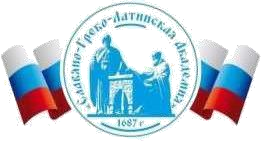 Автономная Некоммерческая Организация Высшего Образования«Славяно-Греко-Латинская Академия»Методические указанияпо выполнению практических работпо дисциплине Б1.О.19 История государственного управления в России и за рубежомдля студентов Москва, 2022Разработчик: Харченко Н.П., доцент кафедры менеджментаПроведена экспертиза РПУД.  Члены экспертной группы:Председатель:Панкратова О. В. - председатель УМК.Члены комиссии:Пучкова Е. Е. - член УМК, замдиректора по учебной работе;Воронцова Г.В. - член УМК, доцент кафедры менеджмента.Представитель организации-работодателя:Ларский Е.В. - главный менеджер по работе с ВУЗами и молодыми специалистами АО «КОНЦЕРН ЭНЕРГОМЕРА»Экспертное заключение: Экспертное заключение: фонд оценочных средств по дисциплине Б1.О.19 История государственного управления в России и за рубежомрекомендуется для оценки результатов обучения и уровня сформированности компетенций у обучающихся образовательной программы высшего образования по направлению подготовки 38.03.04 Государственное и муниципальное управление и  соответствует требованиям законодательства в области образования.Протокол заседания Учебно-методической комиссии от «22» апреля 2022 г. протокол № 5 Методические указания разработаны в соответствии с Федеральным государственным образовательным стандартом высшего образования по направлению подготовки 38.03.04 «Государственное и муниципальное управление», учебным планом и рабочей программой по дисциплине «История государственного управления в России». Методические указания содержат рекомендации по подготовке к практическим занятиям и предназначены для студентов направления подготовки 38.03.04 «Государственное и муниципальное управление». СОДЕРЖАНИЕ Введение 	5 Практическое занятие 1. Система государственного управления в 	 Древнерусском государстве в IX – XII вв. 	7 Практическое занятие 2. Государственное управление Древней Руси 	 в период феодальной раздробленности (XIII – XIV вв.) 	9 Практическое занятие 3. Система государственного управления в  	 Русском централизованном государстве во второй половине  XV – 	12 XVII вв. Практическое занятие 4. Государственное управление в России в 	 первой половине XVIII века 	15 Практическое занятие 5. Государственный аппарат Российской 	 империи в первой половине XIX века 	23 Практическое занятие 6. Государственное управление в России во 	 второй половине XVIII века 	30 Практическое занятие 7. Великие реформы Александра II в системе 	 государственного управления Российской империи во второй 	32 половине XIX века Практическое занятие 8. Контрреформы Александра III в системе 	 государственного управления Российской империи во второй 	35 половине XIX века Практическое занятие 9. Государственное управление Российской 	 империи в начале ХХ века 	39 Практическое занятие 10. Россия в первой половине ХХ века (От 	 февраля к октябрю 1917 года) 	42 Практическое 	занятие 	11. 	Октябрьская 	революция 	и 	 методологические основы формирования политической системы 	46 Советского государства Практическое 	занятие 	12. 	Национально-государственное 	 строительство  в РСФСР и СССР (1918 – 1924 гг.)  	49 Практическое занятие 13. Государственное управление в СССР во 	 строй половине 20-х – 30-х годах ХХ века 	54 Практическое занятие 14. Государственное управление СССР в годы 	 Великой Отечественной войны 	58 Практическое занятие 15. Государственное управление СССР в 50 – в 	 первой половине 60-х гг. ХХ века 	61 Практическое занятие 16. Система государственного управления 	 СССР в 70-е – первой половине 80-х годов ХХ века. 	64 Практическое занятие 17. Изменение системы государственного 	 управления СССР в условиях перестройки. Распад СССР.  	67 Практическое занятие 18. Становление системы государственного  	 управления Российской Федерации 	76 Список рекомендуемой литературы 	87 ВВЕДЕНИЕ История государственного управления России с момента возникновения Древнерусского государства и до нынешних дней является важнейшей частью истории России в целом. Невозможно изучать историю России, не имея четкого представления о возникновении, методах функционирования, структуре государственного аппарата на разных ступенях его развития. Вся политическая история России, особенности российского самодержавия, роль некоторых лиц в истории нашей страны становятся понятны лишь после глубокого изучения основ ее государственности. В соответствии с Федеральным государственным стандартом высшего образования по направлению подготовки 38.03.04 Государственное и муниципальное управление, дисциплина «История государственного управления в России» относится к Блоку 1. Обязательной части ООП . Цель изучения данной дисциплины – исследование закономерностей возникновения, развития и преобразования государства и его аппарата, всех элементов государственного механизма и соответствующих им учреждений и органов.  Основные учебные задачи: сформировать теоретические знания в области истории государственного управления в России; выявить социально-экономические и политические предпосылки возникновения государства, всей системы его учреждений (государственного аппарата), изменений объёма их полномочий, компетенции, направлений деятельности; раскрыть на историческом материале характер и формы организации  отечественной  системы государственного управления; изучить систему и особенности функционирования государственных органов и учреждений на разных этапах исторического развития России; установить общее и особенное в развитии Российского государства, специфику управления гигантской страной, в том числе ее окраинами; дать представление о роли отдельных государственных деятелей в становлении российской государственности; приобретение навыков анализа на историческом материале характера и форм становления российской государственности, анализа функционирования отечественной  системы государственного управления. В курсе «История государственного управления в России» предметом изучения является государственный аппарат, то есть система государственных учреждений в ее исторической эволюции. Это предполагает изучение самих государственных учреждений, их внутренней организации, направлений деятельности, юридической регламентации, значения и места в государственном аппарате, а также причины возникновения и взаимодействие тех или иных политических институтов между собой. Студенты, завершившие изучение данной дисциплины, должны: знать 	теорию 	и 	историю 	возникновения 	и 	развития 	российской государственности; объяснить закономерности и особенности государственного строительства Древней Руси, Московского государства, Российской империи; проявить умение и навыки исследования специальной литературы и исторических источников по истории российской государственности; иметь необходимые знания формально-сущностного генезиса государственных учреждений дореволюционной России; овладеть методикой оформления письменных работ по дисциплине (доклад, реферат) в соответствие с требованиями государственного стандарта. Преподавание дисциплины «История государственного управления в России» включает курс лекций, практические (семинарские) занятия и написание реферата. Основное назначение практических (семинарских) занятий – расширение, закрепление и развитие навыков освоения теоретических знаний, их расширения и закрепления, а также оценка их результатов. Семинарские занятия спланированы таким образом, что их темы включают наиболее существенные, «переломные» моменты становления российской государственности. Главная цель семинарских занятий – обучить студентов приемам самостоятельной научной работы. Для достижения этой цели участники семинаров постепенно овладевают следующими навыками: анализ и критика исторического источника; поиск, изучение и реферирование специальной литературы; наконец, наиболее глубокий уровень осознания проблемы – диспут, коллективное обсуждение, аргументированная защита собственной позиции, или защита одного из течений в историографии рассматриваемой проблемы. Семинар проводится в различных формах, дополняющих друг друга. Развернутая беседа, предполагающая основательную подготовку всей группы по всем вопросам и участие максимума слушателей в обсуждении темы. Каждый студент в процессе подготовки к семинарскому занятию должен отработать все вопросы темы, а на занятии быть готовым ответить на них, дополнить и исправить ответы других студентов, вести полемику по затронутым проблемам. Доклады с последующим их обсуждением, заранее подготовленных студентами по заданию преподавателя. Помимо основного докладчика могут быть назначены содокладчики и оппоненты по основным докладам. Слушателю-докладчику может быть представлено не вступительное, а заключительное слово по вопросу, обсуждаемому в порядке развернутой беседы. Доклады продолжительностью 10 – 15 минут делаются устно. Разрешается обращаться к конспекту, но необходимо избегать сплошного чтения. Завершающим элементом в овладении курсом «История государственного управления в России» является письменная работа, выполненная в реферативной форме по одной из предложенных тем. Реферат должен обобщить знания полученные на лекциях и семинарских занятиях и продемонстрировать навыки и приемы научной работы, которыми овладел студент в ходе изучения данной дисциплины. Семинарские занятия строятся на базе определенного понятийного аппарата. По каждой теме даются практические задания и набор соответствующих вопросов, при обсуждении которых используются знания, полученные на лекциях, при ознакомлении с рекомендованной литературой, а также материал других учебных курсов.  ПРАКТИЧЕСКОЕ ЗАНЯТИЕ 1 Государство и государственное управления в Древней Руси  (IX – первая половина XII вв.) Цель: изучение содержания основных периодов становления и развития и распада системы государственного управления Древней Руси и формирования навыков самостоятельной индивидуальной исследовательской и групповой работы. Организационная форма занятия: традиционный семинар с использованием индивидуально-групповых методов обучения: опроса, докладов, эссе. Знания и умения, приобретаемые студентом в результате освоения темы (семинара), формируемые компетенции или их части: способность анализировать основные этапы и закономерности исторического развития общества для формирования гражданской позиции (ОК-2). Актуальность занятия: овладение новыми знаниями в области  истории государственного управления в России. Вопросы для обсуждения Предпосылки образования государственности у восточных славян.  Государственный строй в Древней Руси в период формирования основ феодализма (IX – X вв.)   Система  управления в Древнерусском раннефеодальном государстве в XI в.–  первой половине XII в. Теоретическая часть Главным условием, предопределившим возникновение государственности у восточных славян, были изменения в способе производства (развитии производительных сил и изменении производственных отношений).  Предпосылки (причины) образования Древнерусского государства можно дифференцировать на внутренние и внешние, социально-экономические, социальнополитические и духовные. Совершенствование орудий труда из железа (соха, плуг) и технологий обработки земли (трехполье) содействовало росту производительности труда и накоплению избыточного продукта (излишков). Большая патриархальная семья превращалась в основную производственную единицу традиционного общества. Это обусловило переход от родовой к соседской общине. Кроме того, это создавало условия для выделения из общины 	княжеско-дружинной 	группировки 	(происходило отделение 	военно-управленческого труда от производственного труда). Все это разрушало экономическую основу господства родовых отношений.  Накопление излишков вело к формированию имущественного неравенства, появлению частной собственности на средства производства, эксплуатации человека человеком и образованию классов. Это изменило социальную структуру общества: на смену социальному равенству приходит социальное неравенство, которое с помощью права легитимно оформляется государством.  Выделение ремесла в самостоятельную отрасль производства, рост числа городов как центров ремесленного производства, возникавших вдоль международного торгового пути «из Варяг в Греки».  Производственная специализация на основе разделения труда между  важнейшими экономическими центрами Древней Руси – южным центром пашенного земледелия (Киев) и  северным центром ремесленного производства (Новгород), способствовала развитию внутренней торговли.  Усложнение внутриплеменных отношений и межплеменные столкновения, которые ускоряли становление княжеской власти, повышали роль князей и дружины как обороняющих племя от внешних врагов, так и выступающих в качестве арбитра при различного рода спорах. Переход к «военной демократии» – высшему этапу развития  первобытного общества – привел к формированию протогосударственных образований – военно-политических союзов у восточных славян. Эти союзы приобретали форму племенных княжений. В итоге, интересы князя и его дружины все более отчуждались от интересов свободных общинников.  Необходимость возникновения государства обусловливалась потребностью в политической власти  зарождающейся племенной знати, формирующейся из княжеских военных дружин. Эта новая знать стремилась к ограничению  власти вечевых собраний общины и родовой знати.  Становлению власти князя способствовала и эволюция языческих представлений славян той эпохи. В результате военных успехов, выполнения князем сложных управленческих функций, его отдаления от привычного для общинников круга дел и забот он начинал наделяться своими соплеменниками сверхъестественными силами и способностями. Все это приводило к сакрализации княжеской власти, создавало духовные предпосылки для перехода от общинных к государственным отношениям. Необходимость появления государства диктовалось и мощным внешним геополитическим фактором – военным давлением кочевых тюркских народов «Великой степи» на юге и варяжских набегов на севере.  Все эти исторические предпосылки (причины, факторы) предопределили разложение первобытнообщинного строя у восточных славян, формирование классовых феодальных отношений, возникновение протогосударственных образований – военнополитических союзов восточнославянских племен, что в итоге и привело к образованию Древнерусского государства. Управление в восточнославянских землях, вошедших в состав Древнерусского государства, управлялась вначале выборными князьями. Постепенно общинная традиция выборности князя стала заменяться наследственным правом сначала на основе родового принципа передачи престола к старшему в великокняжеском роде (лествичное право), а затем сменилось принципом отчинности, т. е. передачей престола от отца к сыну). Древнерусское государство в IX – X вв. представляло собой своеобразную федерацию княжеств. Во главе этой стоял великий князь Киевский. Местные князья участвовали во внешнеэкономических акциях великого князя.  К концу Х века сложились основные признаки Древнерусского государства: 1)  династическая (родовая) княжеская власть; 2)  простейший государственный аппарат в лице дружины и наместников князя;  3) система данничества; 3) территориальный принцип расселения, вытесняющий племенной;  4) монотеистическая религия, обеспечившая процесс сакрализации княжеской власти. Верховная власть. Геополитическая ситуация в которой формировалось Древнерусское государство требовала сильной централизованной княжеской власти. В XI – XII вв. верховая законодательная, исполнительная (административная) и судебная  власть принадлежала  великому князю Киевскому  Боярская дума. Влиятельную группу крупных феодалов составляли бояре. Большинство историков разделяют бояр X – XI вв. на «княжих мужей» (представителей старшей дружины великого князя) и «земских и градских старцев» (потомков родоплеменной знати). Из них формировался высший слой феодального общества – боярская аристократия. Они владели крупными наследственными землями (феодами – «вотчинами»), но будучи вассалами великого князя, были обязаны со своими дружинами служить в его войске и осуществлять по его поручению государственные полномочия, занимая  должности его наместников в крупных городах и областях государства, оставаясь полными хозяевами на своей земле. Наиболее крупные бояре-вотчинники ходили в ближний состав высшего совещательного органа при великом князе – Дуды. В расширенный состав Думы  входили представители высшего духовенства и городской верхушки. И хотя Дума как совещательный орган не имела постоянного состава, юридически не была оформлена и созывалась по мере надобности, ее влияние на политику князя было весьма ощутимым.  Княжеская дружина. Княжеская дружина занимала важное место в руководстве страной. Старшая дружина фактически совпадала по своему составу с боярской думой. Младшие дружинники (отроки, гриди, детские) выполняли в мирное время обязанности мелких управителей и слуг, а в военное были воинами.  Военная организация. Военные силы Древнерусского государства состояли из отрядов профессиональных воинов – княжеских и боярских дружин и народного ополчения, собиравшегося в особо важных случаях. Большую роль в войске играла конница, пригодная для борьбы с южными кочевниками и для дальних походов.  Центральное управление. Вначале имела место десятичная (численная) система государственного управления, возникшая в военной организации, пока еще не отделявшая центральное управление от местного. Позднее десятичная система переросла в дворцововотчинную систему государственного управления, соединив управление великокняжеским хозяйством (дворцом) с государственным управлением.  Местное управление. На местах княжеская администрация (государственная власть) была представлена: наместниками к крупных территориях (землях); посадниками и биричами в городах; волостелями в сельской местности. За свою работу они получали «корм». Так складывалась система «кормления», по которому княжеская администрация содержалась за счёт местного населения в течение периода службы.  Судебная власть. В период существования Древнерусского государства судебные функции исполнялись органами исполнительной власти, т.е. суд не был отделен от администрации. Князь считался высшим судьей. Судебные решения князей по отдельным вопросам становились нормами права. Великий князь осуществлял судебные функции по наиболее важным делам. На местах судебные функции от его лица осуществляли наместники, посадники и волостели. С развитием государства появлялись новые судебные должности – вирники, метельники, ябедники и др. Юрисдикция боярского суда распространялась на феодально зависимых крестьян. Церковный суд  решал дела, связанные с семейно-брачными отношениями и  в отношении лиц, подвластных церкви. Местное самоуправление. В течение Х – ХI вв. определились основные формы местного самоуправления и параметры его отношений с центральной властью. Они имели дуалистический характер. С одной стороны, существование сельских и городских общих и сословных союзов и их подчиненность по определенному кругу вопросов от центральной власти. С другой  стороны –  непосредственное участие народа в местном и сословном внутреннем самоуправлении, выборность должностных лиц, самостоятельность в решении задач местного значения. В конце ХП – начале XIII века местная власть начинает сосредотачиваться исключительно в руках государства. В этих условиях, объем прав и полномочий органов местного самоуправления – вече и его выборных органов существенно ограничивались. Финансовая система государства формируется за счет прямого и косвенного налогообложения.  На раннем этапе развития Древнерусского государства основным источником доходов княжеской казны была дань в форме натурального или денежного побора с населения. Дань налагалась не индивидуально, а на село или город целиком (а иногда – на целое племя или государство). Дань взималась двумя способами: 1) «повозом», когда она привозилась в Киев; 2) «полюдьем», когда князья или княжеские дружины сами ездили за нею.   По мере роста и укрепления Древнерусского раннефеодального государства дань теряла значение контрибуции с покоренных племен и превращалась в прямой государственный налог –  подать, уплачиваемую населением государству.  Подати собирались натуральными продуктами, мехами и деньгами –  гривнами. Гривна – это слиток серебра различной формы, обычно продолговатой. Она служила денежной и весовой единицей в Древнерусском государстве.   С развитием феодальных экономических отношений распространялось поземельное обложение. Единицами обложения данью служили: 1) «дым», определявшийся количеством домовых труб в каждом домохозяйстве; 2)  рало (соха или плуг) – размер пашни. Косвенное налогообложение существовало в форме торговых и судебных пошлин.  Торговые пошлины: 1) «мыт» – взималась за провоз товаров через горные заставы; 2) «перевоз» – за перевоз через реку; 3) «гостиная» – за право иметь склады, «торговая»  за право устраивать рынки; 4) «вес» и «мера» устанавливались соответственно за взвешивание и измерение товаров.  Судебные пошлины: 1) «вира» – взималась за убийство; 2) «продажа» – это судебный штраф за прочие преступления. Судебные пошлины составляли обычно от 5 до 80 гривен.  После крещения Руси православной церкви выплачивалась десятина – десятая от всех доходов.  После татаро-монгольского нашествия основным налогом (данью) стал «выход», взимавшийся сначала баскаками – уполномоченными хана, а затем, когда удалось освободиться от баскаков, удельный князь сам собирал дань в своем уделе и передавал ее великому князю для отправления в Орду. Но был и другой способ взимания дани –  откуп. Откупщиками выступали чаше всего хорезмские, хивинские или генуэзские купцы. Внося татарам единовременные суммы, они затем обогащались сами, увеличивая налоговый гнет на русские княжества. «Русская Правда» –- первый кодифицированный сборник русского феодального права. Формированию государственности в Древнерусском государств сопутствовало становление и развитие законодательной системы. Исходным ее источником являлись обычаи и традиции, пришедшие из первобытнообщинного строя.  Среди наиболее ранних известных памятников русского права – «Закон русский» (видимо, свод устных норм обычного права), договоры Руси с Византией 911, 944, 971 гг., относящиеся к международному, торговому, процессуальному и уголовному праву. Церковные уставы X – XI вв., содержащие нормы брачно-семейных отношений, преступлений против нравственности и церкви и пр.  Наиболее крупным памятником, подлинным сводом (кодексом) древнерусского права, широко отразившим особенности политического и социально-экономического строя Древнерусского государства, является «Русская Правда». Поражая высоким уровнем законотворчества, развитой для своего времени правовой культурой, этот документ действовал до XV в.  «Русская Правда» состояла из: отдельных норм «Закона русского»;  «Правды Ярослава» или «Древнейшей Правды»; «Правды Ярославичей» («Правды Русской Земли», утвержденной сыновьями Ярослава Мудрого); Устава» Владимира Мономаха и «Пространной Русской Правды».  В основу эволюции «Русской Правды» легло постепенное расширение правовых норм от княжеского (домениального) закона в среде дружины, определения штрафов за различные преступления против личности.  Закон предусматривал неравноправие людей, относящихся к разным социальным группам (дружинники, феодалы, сельские общинники, челядь). Определенные юридические привилегии предусматривали для таких групп населения, как князья, бояре, княжьи мужи, княжеские тиуны, огнищане (управляющие вотчиной) и т.п.  За убийство представителя привилегированного слоя устанавливалась более высокая уголовная ответственность и особый порядок наследования недвижимости (земли). К юридически и экономически независимым категориям относились посадские люди и смерды-общинники, которые платили налоги и несли определенные повинности в пользу государства.  Наряду со свободными смердами «Русская Правда» упоминает зависимых людей – закупов, рядовичей и др., обладавших своим хозяйством, но попавших по тем или иным причинам в частичную зависимость от феодала и отрабатывающих значительную часть времени на вотчинных землях.  Русская Правда вносила определенную регламентацию в источники холопства. Плен, однако, как источник рабства в «Русской Правде» отражения не нашел. И все же для Древнерусского государства закрепощение крестьян, прикрепление их к земле и личности феодала пока не было характерно. Сыновья Ярослава Мудрого в XI в. существенно дополнили изменили текст «Русской Правды», создав так называемую «Правду Ярославичей». Задания Задание 1. Законспектировать тему лекции 1 в соответствии с ответами в письменной форме на следующие вопросы:  Какова история появления терминов «Киевская Русь» и «Древнерусское государство»? Каковы основные этапы формирования и развития Древнерусского государства? Каковы внутренние и внешние предпосылки образования Древнерусского государства? На какой объединяющий фактор хозяйственной жизни восточнославянских племен следует указать при определении предпосылок образования Древнерусского государства? Каким явлением характеризовался  процесс становления государственности у восточных славян? Какие три крупных политических центра восточного славянства, на которые указывают арабские авторы, могут считаться протогосударственными объединениями? Какое событие имело место в 862 году? Когда возникла норманнская теория происхождения Древнерусского государства? Кто был ее авторами? Каков взгляд В.О. Ключевского на варягов в русской истории? В чем суть  концепции возникновения Древнерусского государства, созданной современными российскими историками-медиевистами Е. А. Мельниковой и В. Я Петрухиным? Каковы выводы современных исследователей на роль варягов истории становления государственности у восточных славян? Что является главным обстоятельством отвергающим идею привнесения государственности восточным славянам со стороны скандинавов? В каких западноевропейских источниках засвидетельствованы первые упоминания о Руси? О каких этнополитических центрах восточных славян в них говорится? Как происходил первоначальный процесс формирования территории Древнерусского государства? В чем состоял смысл социально-экономический реформы княгини Ольги? В правление какого киевского князя был завершен процесс полной ликвидация племенных княжений? Какова была форма  общественных отношений у восточных славян на ранних этапах становления Древнерусского государства? Что такое военная демократия? Какой исторический процесс завершился у восточных славян е концу IX – началу X вв.? Какой новый исторический процесс начался? Из каких социальных слоев формировались два основных класса феодального общества? Какими путями происходил процесс первоначального формирования феодальной (экономической и личной) зависимости свободных крестьян-общинников? Кто такие холопы и челядь? Что составляло основную ячейку общественного устройства Древней Руси? Что такое соседская община? В чем состоит специфика русской соседской общины? Какая идея принципы лежали в основе организации территориальной (соседской) общины на Руси? В чем состоит историческая заслуга существования соседской общины на Руси при переходе от первобытнообщинного к феодальному общественному строю? На каких переходных формах социальной зависимости создавалась классовая структура общества и аппарат классового угнетения в Древней Руси? На чем фактически держалось государственное устройство Древней Руси в X веке?  Какова была роль вече? На какой орган возлагалась функция исполнительной власти? Что составляло важную особенность Древнерусского государства? Что такое дружина? Какова ее иерархия? В чем состояла ее специфика? Какими двумя способами в Древней Руси взималась дань? В каких видах взималась дань? Из чего складывалась налоговая система Древнерусского государства? Из чего формировались основные подати на Руси? Что такое «данные деньги»? С чего они взимались? Что такое тягло и тяглые люди? Из чего формировалось система косвенного налогообложения? Какие существовали судебные пошлины? Каковы причины принятия христианства?  Почему великий киевский князь Владимир принял крещение по православному обряду от Византии? Какие важнейшие идеи были заимствованы великим князем из  византийской системы государственного устройства?  В чем состоит историческое значение принятия христианства на Руси? Каковы его негативные последствия?  Каковы основные признаки Древнерусского государства, которые  сложились к концу Х века? На чье великокняжеское правление приходится расцвет Древнерусского государства? В чем это проявилось?   В чьих руках была сосредоточена верховная власть? Что было ее экономической основой?  Как менялся порядок престолонаследия в Древнерусском государстве? Что такое лествичное право? Каковы последсвия изменения этого порядка? Какие социальные и государственно-управленческие основы закладывала политическая и социально-экономическая эволюция Древнерусского государства в XI в.?  Что является базовым принципом системы сюзеренитета – вассалитета?  На чем основана система сюзеренитета – вассалитета? Что представлял собой процесс «окняжения земель»? В чем состоит специфичность проявления системы сюзеренитета – вассалитета на Руси? Что представляла собой Дума (совет) при великом князе Киевском? Кто входил в ее состав?  Кто такие бояре? Из кого формировалось боярское сословие?  Какое место в управлении государством занимала великокняжеская дружина?  Какова была ее иерархия, права и обязанности дружинников разных уровней? Что такое условное и безусловное феодальное землевладение? Что такое вотчина?  К чему вело растворение значительной части великокняжеской дружины в административных и хозяйственных делах? Что такое десятичная система организации государственного управления власти в Древней Руси? Что такое дворцово-вотчинная система организации государственного управления в древней Руси? В чем ее особенность? К чему привело ее появление? Что представляла собой система государственного управления на местах? Что было основным ресурсом для ее содержания?  Что было важнейшей особенностью общественного самоуправления на Руси в дохристианский период? Какова роль и функции вече в этот период? Когда сформировалось территориальное вечевое устройство? На каком принципе оно выстраивалось?  Что было первичной базовой единицей общественного самоуправления в ХI – ХП вв.? Что она из себя представляла? Что было наиболее развитой формой городского общественного самоуправления на Руси в XI – XII вв.?  Что представляло собой корпоративное управление? В чем состояла специфика взаимоотношений между органами государственного управления и органами общественного самоуправления на местах в Древней Руси?  Каковы были судебные прерогативы  великого князя Киевского? Кто выполнял судебные функции великого князя на местах? В чем заключалась важная особенность организации судебной системы в Древнерусском государстве?  Каковы была юрисдикция боярского и церковного судов? Что было правовой основой судопроизводства в Древнерусском государстве? Что представляла собой «Русская правда»? На основе чего были кодифицированы ее нормы? Каковы отличительные признаки раннефеодальной монархии? Задание 2. Заполните следующие таблицы: Таблица 1 – Внутренние и внешние предпосылки (факторы, причины) образования Древнерусского государства Задание 3.  Разработайте схемы систем государственного управления в Древнерусском государстве в конце X в. и конце  XI в. и схему судебной системы Древнерусского государства?  Изучите карту «Древнерусское государство в IX – первой половине XII вв.». – Режим доступа:  https://www.google.ru/search Перенесите ее в тетрадь для практических занятий и сделайте к ней письменные разъяснения, касающиеся территориального расширения границ Древнерусского государства. Задание 4. Подготовить доклады с презентацией по следующим темам: Теории происхождения Древнерусского государства (акцент на норманнской теории). Причины образования Древнерусского государства и специфические черты этого процесса. Система государственного управления в Древней Руси. 5 Система общественного самоуправления на местах в Древнерусском государстве. Судебная система в Древнерусском государстве. Налоговая (финансовая) система в Древнерусском государстве. Военная организация в Древнерусском государстве. Принятие христианства на Руси и роль византийского влияния на формирование русской государственности. «Русская правда» как памятник древнерусского законодательства.   Задание 5. Напишите небольшие эссе по следующим вопросам: Менялся ли механизм государственного управления Киевской Руси за время ее существования?  Каков вклад великих князей в становление государственности Руси? Задание 6. Изучите в сносках к тексту лекции значение употребляемых в ней понятий, и найдите в глоссарии к ЭКЛ данной дисциплины толкование содержания следующих терминов: вече, боярин, посадник, волостель, дружина, гридня, отрок, дворский, тиун, бирич, казначей, печатник, десятник, сотник, тысяцкий, староста, кормление (корм), полюдье, повоз, подать, рало, гривна, десятина, мытник, вира, вирник, вотчина, челядь, холоп, закуп, рядович, изгой, Литература: [1 – 7; 9, 11 – 12]. ПРАКТИЧЕСКОЕ ЗАНЯТИЕ 2 Государственное управление в Древней Руси в период феодальной раздробленности (вторая половина XII – XIV вв.) Цель: изучение эволюции разновидностей форм правления феодального государства в период феодальной раздробленности Древней Руси и формирование навыков самостоятельной индивидуальной исследовательской и групповой работы. Организационная форма занятия: традиционный семинар с использованием индивидуально-групповых методов обучения: опроса, докладов, эссе. Знания и умения, приобретаемые студентом в результате освоения темы (семинара), формируемые компетенции или их части: способность анализировать основные этапы и закономерности исторического развития общества для формирования гражданской позиции (ОК-2). Актуальность занятия: овладение новыми знаниями в области  истории государственного управления в России. Вопросы для обсуждения Социально-экономические и политические причины феодальной раздробленности Древнерусского государства.  Политическая организация Древней Руси перед монгольским нашествием.  Системы государственного управления в трех политических центрах Руси.  Государственность Руси и Золотая Орда.  Государственное управление в Северо-Восточной Руси в XIV веке. Возвышение Москвы. Теоретическая часть Русская государственность в период феодальной раздробленности. Со второй трети XII в. на Руси начался период феодальной раздробленности, через который прошли все феодальные страны Европы и Азии. Экономической основой феодальной раздробленности является натуральный характер феодального хозяйства, каждое из которых приспособлено для самостоятельного существования. Здесь все производится для собственного потребления.  В 30-е гг. XI в. начался распад Древнерусского государства на феодальные княжества (равные по территории западным королевствам), страна уже не представляла собой единого экономического организма. В каждом из экономически обособленных княжеств шел свой внутренний товарообмен. Сельская продукция, ремесленные изделия производились и продавались здесь же. Вследствие такой экономической раздробленности последовала и политическая, что и послужило причиной к образованию мелких княжеств-государств.  Между такими местными рынками (районами) стабильной экономической связи практически не было. За исключением торговли, которая навязывалась месторасположением княжества, т. е. зависела от географических условий. Например, городу Новгороду, находившемуся на севере, из-за природных не хватало своего хлеба. Новгородцы вынуждены были закупать его у своих южных соседей, а в обмен они поставляли изделия из железа, как собственного изготовления, так и привозимого из-за границы.  В результате такой раздробленности Русь уже не рассматривалась как единое государство со сложившимися экономическими традициями. Теперь каждый из князей являлся владельцем земли, которая всем его обеспечивала. Поэтому князь уже сам решал, стоит ли ему заводить (или продолжать) те или иные экономические отношения с другими феодальными князьями или нет. Постепенно каждое княжество начало осуществлять самостоятельную внешнюю политику. Феодальная раздробленность более эффективно и гибко защищала интересы феодалов, разделенных территориально и политическими границами государствкняжеств. Утрата государственного единства Руси, сопровождавшегося началом затяжных княжеских усобиц ослабляла и разъединяла ее силы перед лицом возраставшей угрозы и на земной агрессии.  Политический строй и управление в период феодальной раздробленности. Политический строй русских земель и княжеств имел свои, местные особенности, обусловленные различиями в уровне темпах развития производительных сил, феодальной земельной собственности, зрелости феодальных производственных отношений. В одних землях княжеская власть смогла подчинить себе местную знать и укрепиться. В Новгородской земле, наоборот, утвердилась феодальная республика, в которой княжеская власть утратила роль главы государства и стала играть подчиненную, преимущественно военно-служебную роль. До середины XII в. главой феодальной иерархии в масштабе всей Руси был киевский князь. С торжеством феодальной раздробленности общерусское значение власти киевских великих князей постепенно свелось до номинального «старейшинства» среди других князей. Со второй половины XII в. его роль перешла к местным великим князьям.  В конце XII – начале XIII вв. на Руси определились три основных политических центра, каждый из которых оказывал решающее влияние на политическую жизнь в соседних с ними землях и княжествах: Владимиро-Суздальское княжество; ГалицкоВолынское княжество; Новгородская феодальная республика. В условиях феодальной раздробленности резко возросла роль общерусских феодальных съездов (снемов) князей и их вассалов, на которых рассматривались вопросы междукняжеских отношений и заключались соответствующие договоры, обсуждались вопросы организации борьбы с половцами и другие совместные действия. Но попытки князей созывом таких съездов сгладить наиболее отрицательные последствия подчинения киевскому князю, связать свои местные интересы и встававшие перед ними проблемы общерусского (или общеземельного) масштаба в конечном счете терпели неудачу из-за не прекращавшихся между ними усобиц. Статус княжеской власти. Князья обладали всеми правами суверенных государей. Небольшие размеры княжеств позволяли им лично вникать во все дела по управлению, вершить суд на своем дворе или во время объездов своих владений. В составе княжеской и вотчинной администрации, составлявшей в совокупности аппарат управления в княжествах, фигурируют военные, административные, финансовые, судебные, хозяйственные и другие кадры (воеводы, наместники, посадники, волостели, тысяцкие, дворские казначеи, печатники, конюшие, вирники, тиуны и др.).  Совещательный орган при князе (боярская дума) не имел юридически оформленного статуса, созыв его и состав думцев также как и круг вопросов, ставившихся на обсуждение зависели от князя. Рекомендации думцев для князя считались необязательными, но лишь немногие князья решались их игнорировать или поступить вопреки совету своих могущественных вассалов. При слабых князьях власть фактически сосредоточивалась в руках бояр-думцев.  Сложившийся в ХI – ХIII вв. политический строй русских княжеств не претерпел в ХIV – ХV вв. каких-либо существенных изменений. Удельным князьям как верховным собственникам всей земли в княжествах принадлежала высшая судебная и административная власть над населением княжества. В делах управления князья опирались на поддержку своих вассалов, виднейшие представители которых входили в состав особого совещательного органа при князьях – боярскую думу. «Думцами» князя были также представители местной высшей церковной иерархии и Должностные лица из системы дворцового управления. Влиятельнейшим среди «думцев» был тысяцкий, возглавлявший городское ополчение. Городами и волостями управляли на принципах «кормления» наместники и волостели, наделенные судебными и административными правами в отношении «черного» тяглого населения городов и деревень, волостей. Система управления Русью в период монгольского ига. Монгольское иго, ордынское иго – это система политической и даннической зависимости русских княжеств от Монгольской империи до 60-х годов XIII века, позже, после распада Монгольской империи, от Улуса Джучи (Золотой Орды), до конца XV века. Политическая власть Золотой Орды в отношении русских земель на протяжении ее истории прошла несколько этапов: 1-й этап (1243–1257 гг.). Формальный контроль осуществлялся из Каракорума, а непосредственная исполнительная власть и организация военных походов на Русь находились в руках золотоордынских ханов. 2-й этап (1257–1312 гг.). Пик распада русских земель и начальный этап этногенеза великороссов. Наиболее тяжелый период ига Орды: организуется структура вассальной зависимости Руси от Орды, баскаческая система, проводится перепись населения. 3-й этап (1312–1328 гг.). Отмена баскачества. На фоне исламизации и преодоления кочевых традиций в Золотой Орде происходит становление великокняжеской системы управления русскими землями при постоянном вмешательстве ханов во внутриполитическую жизнь Руси. 4-й этап (1328–1357 гг.). Рост антиордынских настроений, борьба политических центров за первенство среди русских княжеств, имеющих особые отношения с ханской властью. В основе системы государственного управления на Руси в период монгольского ига была княжеская власть. Основным фактором, способствующим ее сохранению, был отказ монголо-татар от прямого включения древнерусских земель в состав Золотой Орды в отличие от стран Средней Азии и Северного Причерноморья.   Кроме того, захватчики не создавали на территории Руси своей постоянно действующей администрации. Поэтому на Руси было сохранено то государственное и местное управление, которое существовало до монгольского нашествия. Именно это управление, прошедшее известную эволюцию, сумело, в конечном итоге, при помощи церкви сплотить народ вокруг единой цели – изгнания монголо-татарских поработителей и установления политической и экономической независимости государства. Монголо-татары не посягали на духовный образ жизни русских людей и прежде всего на их православную веру, хотя и варварски разрушали церкви. Русское духовенство ордынцы не без основания считали нередко своим союзником.  Во-первых, русская православная церковь боролась против влияния католичества, а папа был врагом Золотой Орды.  Во-вторых, церковь на Руси в начальный период ига поддерживала, ради сохранения всей системы государственного управления в русских княжествах, князей, выступавших за сосуществование с Ордой. В свою очередь ордынцы освобождали русское духовенство от дани и снабжали служителей церкви охранными грамотами на церковное имущество. Все это, вместе взятое, позволило русской православной церкви сохранить известную самостоятельность и независимость от монголо-татарского ига и в последующем сыграть значительную роль в собирании русских земель, в сплочении всего русского народа для борьбы за независимость. Ранее сложившийся на Руси политический строй княжеств существенно не изменился в XIII – XIV вв. «Феодальная лестница», основанная на принципе сюзеренитета – вассалитета, была основой социально-политической организации господствующего класса феодалов. Она включала в себя четыре нисходящие ступени.  На верхней ступени возвышались великие князья Владимирские – верховные правители Северо-Восточной Руси.  Вторую ступень занимали вассалы великого князя – удельные князья, обладавшие правами суверенных правителей в пределах своих уделов.  На третьей ступени находились вассалы удельных князей – бояре и служилые князья, утратившие права удельных, иными словами, крупнейшие феодалыземлевладельцы.  На низшей ступени управленческой иерархии стояли «слуги под дворским» – управляющим княжеским хозяйством, оставлявшие княжескую и боярскую администрацию. Они состояли из безземельных феодалов  которые получали от князя или боярина небольшие участки земли за службу. В конце 14 в. их стали называть дворянами и детьми боярскими.  По-прежнему князьям принадлежала в их княжествах судебная и административная власть над населением.   Во главе управления княжескими землями и хозяйством стоял дворский. В его ведении находились все прочие слуги княжеского двора, руководившие отдельными отраслями хозяйства. Казной князя ведал казначей, а его архивом – печатник. С появлением в суде, дипломатии и управлении хозяйством письменной документации у князя сложился штат дьяков и подьячих. Позднее этот бюрократический штат вошел в систему великокняжеских (государственных) приказов. Отличительной чертой управления в княжествах XIV в. являлось слияние дворцового управления с государственным.  Задания Задание 1. Законспектировать тему лекции, ответив в письменной форме на следующие  вопросы:  Каковы социально-экономические причины феодальной раздробленности Древней Руси? Что такое натуральное хозяйство, феодальный иммунитет, система сюзеренитета – вассалитета?  Каковы политические причины феодальной раздробленности Древней Руси? Какова главная причина политической (феодальной) раздробленности Древней Руси? Каковы последствия причины феодальной раздробленности Древней Руси? Какова была система государственного управления в Древней Руси до середины XII века? Кто такой удельный князь и что представляло собой удельное княжество? Что представляла собой система дворцово-вотчинного управления в удельном княжестве? Что представляла собой дума при удельном князе? Каковы природно-географические, демографические, социально-экономические  особенности Северо-Восточной Руси? В чем состояла специфика формирования феодальных отношений во  Владимиро-Суздальской Руси?  Каковы хронологические этапы политического формирования ВладимироСуздальского княжества? Каковы природно-географические, демографические, социально-экономические  особенности Юго-Западной Руси? В чем заключалась особенность системы государственного управления и в чем состояла специфика системы сюзеренитета – вассалитета в Галицко-Волынском княжестве? Что такое феодальный иммунитет. Каковы хронологические этапы политического формирования ГалицкоВолынского княжества? Что общего и отличного в процессе формировании о отношений, общественнополитического устройства и государственного управления во  Владимиро-Суздальском и Галицко-Волынском княжествах? Каковы природно-географические, демографические, социально-экономические  особенности Северо-Западной Руси? В чем состояло своеобразие новгородского боярства?  В 	чем 	заключалось 	своеобразие 	общественно-политического 	строя, утвердившегося в Новгородской земле после изгнания князя? Как можно определить новгородскую политическую систему организации власти  – государственного устройства? Какие высшие органы государственной власти и управления и высшие должностные лица были в Новгородской республике? Каковы их функции и прерогативы? Что представляла собой низшая ступень организации местной власти в Новгороде? Почему вечевой строй в Новгороде и Пскове был ϲʙᴏеобразной феодальной демократией? Была ли Русь составной частью государства Золотая Орда (улуса Джучи)? Каковы последствия ордынского ига для Руси?  В чем состояла специфика взаимоотношений русских княжеств и Золотой Орды? Какие вопросы регулировали договоры между сюзеренами и вассалами в Древней Руси? В чем состояли иммунитетные права феодалов? Что такое иммунитетная и тарханная грамота? Что представляла собой феодальная лестница, выстроенная на принципе сюзеренитета – вассалитета в княжествах Северо-Восточной Руси? Кто такие служилые князья?  Какое значение приобретает термин «боярин»? Кто такие служилые люди?  Что такое сеньориальная монархия? Каковы ее отличительные черты? Каковы были властные прерогативы великих и удельных князей СевероВосточной Руси в XIV в.? Как назывался высший совещательный орган государственного управления при князе? Каковы были его функции?  Кто входил в его состав Думы? Кто такие «великие» и «введенные» бояре? Кто и на каком принципе управляли городами и волостями? Что такое «княж двор»? Какие функции он выполнял?  Кто такие дворовые люди?  Каковы придворные чины дворовых людей? Кто такие «путные» бояре? Кто такой дворский? Какова его функция и кто был в его ведении? Кто такие дьяки и подьячие? В чем состояла специфика придворной и государственной деятельности (государевой службы) в XIV в.? Что было характерной чертой управления в княжествах в XIV – XV вв.? Каковы причины возвышения Москвы? В каком году Москва становится церковным центром Руси.  Чего добился, прежде всего, князь Дмитрий Донской победой на Куликовом поле? Какой процесс начинается на Северо-Востоке Руси с конца XIV в.? Что было общим в политике великих московских князей в период борьбы за централизацию государственной власти? Что такое вотчинная монархия и каковы ее отличительные черты?  Задание 2. На контурных картах или электронных картах показать процесс феодальной раздробленности Древней Руси в XII, XIII, XIV вв. (вклеить их в тетрадь по практическим занятиям) Задание 3. Нарисовать  схемы государственного управления во ВладимироСуздальском и Галицко-Волынском княжествах в XIII в.  Задание 4. Нарисовать  схему системы органов государственного управления в Новгородской феодальной республике. Задание 5. Нарисовать  схему («феодальной лестницы»), сложившейся в системе социально-политической организации класса феодалов в удельных княжествах в XIV – первой половине XV в. Задание 6. Нарисовать  схему системы дворцово-вотчинного управления в удельных великих княжествах Северо-Восточной Руси в XIV в. Задание 7. Подготовить доклады с презентациями по следующим темам: Общественно-политическое устройство и система государственного управления о Владимиро-Суздальского княжества. Общественно-политическое устройство и система государственного управления  Галицко-Волынского княжества. Общественно-политическое устройство и система государственного управления Новгородской феодальной республики Общественно-политическое устройство и система государственного управления Золотой Орды. Собирание русских земель вокруг Москвы. Задание 8. Написать эссе на следующие темы: «Влияние государственности Золотой Орды на формирование русского самодержавия» (объем 1 – 2 страницы). «Русская православная церковь в период ордынского ига» (объем от 2 страниц и более). Задание 9. Изучите в сносках к тексту лекции значение употребляемых в ней понятий. Найдите в глоссарии к ЭКЛ данной дисциплины толкование содержания иных терминов, значения которых вам неизвестны. Литература: [1 – 7; 9, 11 – 12]. ПРАКТИЧЕСКОЕ ЗАНЯТИЕ 3 Складывание централизованного государства и система государственного управления в ХV – ХVI вв. Цель: изучение процесса складывания  Русского централизованного государства и системы государственного управления в ХV – ХVI веках и формирование навыков самостоятельной индивидуальной исследовательской и групповой работы. Организационная форма занятия: традиционный семинар с использованием индивидуально-групповых методов обучения: опроса, докладов, эссе. Знания и умения, приобретаемые студентом в результате освоения темы (семинара), формируемые компетенции или их части: способность анализировать основные этапы и закономерности исторического развития общества для формирования гражданской позиции (ОК-2). Актуальность занятия: овладение новыми знаниями в области  истории государственного управления в России. Вопросы для обсуждения Образование Русского централизованного государства: основные этапы, причины, особенности.  Государственный механизм управления в второй половине XV в. – первой половине XVI в.  Реформы государственного управления  во второй половине XVI вв. Теоретическая часть Образование Русского централизованного государства в основном завершилось к концу XV в., хотя  до конца XVI в. в Русском государстве еще продолжали существовать некоторые удельные княжества. Дворцово-вотчинная система управления государством, унаследованная от прошлого, включала: управление собственно великокняжеским дворцом, осуществляемое дворецким и его подчиненными; также управление княжескими селами и отдельными местностями. Этим заведовали  Это управление осуществляли «путные» бояре (от слова «путь» – вид на владение землями, управление дворцовым имуществом). Боярин с «путем», путный боярин – это феодал (дворянин) при должности и с жалованьем. В конце XV в. началось перерастание дворцово-вотчинной системы в приказную систему управления Формирование государственного аппарата осуществляется по принципу местничества, основанному на критериях знатности рода претендента на чиновничью должность, это снижало уровень профессионализма в управлении.  В конце XV в. на смену деления страны на уделы пришло деление страны на уезды – крупные административно-территориальные единицы. Уезды делились на станы, станы – на волости. Также существовали разряды – военные округа и губы – судебные округа. В конце XV в. формируется полицейская система, учреждаются постоянные тюрьмы.  В осуществлении своей власти великие князья, а затем цари опирались на феодалов – бояр, владельцев крупнейших вотчин, способных выставлять в случае войны собственные вооруженные силы. Выражением их политической самостоятельности был, прежде всего, феодальный иммунитет.  На XVI век падает дальнейшее укрепление централизованного Русского государства, выразившееся в возрастании значения носителя верховной власти, изменившего в январе 1547 г. титул великого князя на царя и установившего самодержавную форму правления. Великий князь московский и цари «всея Руси» разделяли свою власть с боярской аристократией в высшем органе централизованного государства – Боярской думе. Боярская дума разрешала важнейшие государственные дела. Она была законодательным органом. Ею были утверждены Судебники 1497 и 1550 гг. Статья 98 Судебника 1550 г. считала приговор Боярской думы необходимым элементом законодательства. Будучи высшим органом управления, Боярская дума осуществлял общее руководство приказами, надзирала за местным управлением, принимала решения по вопросам организации армии, земельным делам.  Иерархия думных чинов включала следующие чины: боярин (наследственный, родовитый член Боярской Думы) – высший чин; окольничий – второй после боярина думный чин и придворное звание (они назначались руководителями приказов, полковыми воеводами, участвовали в организации придворных церемоний) вводный боярин – промежуточный думный чин из категории неродовитого боярства; думный дворянин думный чин в Русском государстве в XVI—XVII веках. Думные дворяне являлись третьим по «чести» разрядом (чином), после бояр и окольничих. Думные дворяне впервые упоминаются в 1572 году. Они производились из думных дьяков (с 1635 года), дворян и стольников В середине XVI в. с началом созыва Земских Соборов Русь перешла от монархии раннефеодальной к монархии сословно-представительной. Верхняя палата Земского Собора не избиралась, в нее по праву социального статуса входили царь, члены Боярской Думы, высшее духовенство, Нижняя палата избиралась из представителей дворян, горожан и крестьян. Функции Земского Собора – рассмотрение важнейших общегосударственных вопросов Ивана Грозного смело можно назвать царем-реформатором. В его правление проведены: церковная реформа (Стоглавый собор), военная реформа (укрепление вооруженных сил), правовая реформа (Судебник 1550 г.), административная реформа (упорядочивание приказов), реформа местного самоуправления (ограничение местничества, передача функций от кормленщиков к выборным лицам), денежная реформа (создание единой монетарной системы в стране)… Смысл всех преобразований - укрепление самодержавной власти. В середине XVI в. начала складываться разветвленная сеть приказов. Приказы – органы центрального управления – строились по отраслевому (Холопий, Разбойный, Стрелецкий, Иноземный, Посольский приказы) и территориальному (Казанский приказ) принципу. Приказы ведали управлением, сбором налогов, судом. Приказы нередко дублировали друг друга, действовали медленно, решения принимались на основе обычая и часто носили субъективный характер.  В 40-50-е гг. Иван Грозный проводил свою политику совместно с кружком доверенных лиц, Избранной радой. В 1550 г. был созван первый Земский собор – выборный высший сословно-представительный орган. На Земском соборе было решено провести следующие реформы: военную, судебную, церковную, реформу центрального и местного управления. Военная реформа: проведено укрепление вооруженных сил страны. Ядро армии теперь составляло дворянское ополчение, которое должно было стать опорой власти самодержца; составлено Уложение о службе, согласно которому дворянин мог служить с 15 лет, служба передавалась при этом по наследству; в 1550 г. было создано постоянное стрелецкое войско, которое в конце XVI в. являлось мощной боевой силой Российского государства. Судебная реформа: В 1550 г. был издан «Судебник» – свод законов, предусматривающих усиление централизованной власти. Церковная реформа: перемены, связанные с централизацией государства, отразили решения созванного в 1551 г. по инициативе царя и митрополита Собора русской церкви. Его назвали «Стоглавом», так как его решения были сформулированы в 100 главах. Этот земский собор 1) оформил общерусский список святых; 2) проверил церковные книги; 3) унифицировал богослужение и все церковные обряды. Реформа центрального и местного управления (губная реформа): В середине XVI в. проведены реформы местного управления – губная и земская. В результате система кормлений отменена, на местах созданы губные и земские избы, состав которых избирался из местного населения. Губные избы выполняли полицейско-судебные функции, земские избы – финансово-налоговые. Во главе изб стояли губные и земские старосты, они получали жалование от царя и зависели от него.  Судебная система, как и раньше, неупорядочена. Судили царь, Боярская Дума, наместники и воеводы, приказные дьяки, руководители земских изб, губные старосты. Тем не менее, в 1550 г. был издан «Судебник» – свод законов, предусматривающих усиление централизованной государственной власти.  Законодательный процесс выглядел так: царь мог сам написать закон – в бумагах это оформлялось как «царь повелел», царь мог привлечь к работе бояр – «царь повелел и бояре приговорили», наконец, законом мог стать устный приказ царя – «государево слово». В целом реформы Ивана Грозного, проведенные в 1550-е гг., способствовали укреплению процесса централизации Российского государства, были направлены на усиление власти царя. XVII в. – время расцвета приказной системы: число приказов увеличивается, в конце века приближаясь к 50, все большую роль в государственном аппарате играет приказная бюрократия. Идет централизация приказного управления – несколько приказов могут подчиняться одному боярину. Создан Тайный приказ, подчинявшийся непосредственно царю, и занимавшийся особо важными делами – государственной изменой  При царе функционирует Боярская Дума, в составе которой около 100 человек, но ее роль постепенно снижается. Наряду с ней действует Ближняя (Тайная, Комнатная) Дума, в которую входят доверенные лица царя. Время от времени собираются Земские Соборы; наиболее важными из них были Собор 1613 г., когда на царство был избран Михаил Романов, Собор 1649 г., когда было принято Соборное Уложение, и Собор 1682, когда на трон были возведены Иван VI и Петр I Алексеевичи. На местах всей полнотой власти обладают воеводы, присылаемые царем из центра и представляющие царя. Они получают от царя жалование и зависят от него. Несколько изменена судебная система: создается Судный приказ – высшая судебная инстанция, он стоял над судом воевод, приказных дьяков и губных старост. Церковь, ослабевшая в результате раскола, постепенно подчиняется государством. Государственными крестьянами управляют государственные чиновники; крепостные крестьяне, которые составляли почти половину населения страны, полностью подвластны своим хозяевам – помещикам Задание Задание 1. Законспектировать материал темы лекции 3, ответив в письменной форме на следующие вопросы: Какая и идея и представления были утрачены русским князьями к XIII в.? Почему принцип самодержавия стал вновь входить в политическую культуру русского народа? Какой была политика Золотой Орды в отношении Руси? Какая сила сохраняла культурную и национальную целостность Руси? Почему Москва стала центром объединения русских земель? Что такое эволюционный и мобилизационный пути развития общества? Каковы хронологические рамки основных этапов политического объединения Руси? Какие существуют пути централизации и образования единых национальных и многонациональных государств в процессе исторического развития? Каковы их характерные особенности? На какой основе происходил процесс образования единого Русского государства? В чем состояла главная экономическая причина объединения русских земель в единое государство? Что было внутриполитической причиной объединения русских земель в единое государство? Что было основной социальной опорой великих князей Московских в процессе объединения и укрепления своей власти в борьбе с крупными феодалами? К чему это привело? Что было важнейшей внешнеполитической причиной объединения русских земель в единое государство? Какой важный внешнеполитический фактор способствовал этому процессу? Какова была роль русской православной церкви в процессе объединения русских земель в единое государство и борьбы за национальное освобождение? Что обусловило особенности образования Русского централизованного государства? Каковы эти особенности? Какие процессы следует иметь ввиду, говоря о «централизации» государственной власти и управления на Руси? Чем характеризовался новый этап в развитии русской государственности? Каково отличие этого процесса на Руси от западноевропейских стран? Какие главные сословия формировались на Русии? Какие социальные слои входили в них? Что обусловила централизация Московского государства? Какое историческое событие можно считать неформальным завершением периода феодальной раздробленности и началом перехода к формированию единого Русского централизованного государства? К каким изменениям верховной власти привело образование Русского централизованного государства? Какие изменения произошли в статусе, структуре и функциях высшего органа государственного управления во времена Ивана III? Что такое чин? Что такое думный чин? На какие чины был разделен состав Думы? Из каких частей состояла  унаследованная от прошлого дворцово-вотчинная система? Как менялись их функции? Какие новые учреждения стали первыми общегосударственными органами центрального  управления? Какие новые придворные чины появились? В чем состояла особенность государевой службы? Какой принцип лежал в основе назначения на ту или иную государственную (придворную) должность? Что такое местничество? К какому времени относится появление новых центральных органов исполнительной власти – приказов? Как происходил процесс их формирования? Какие приказ были сформированы первыми? Что такое «четверти»?  К чему привело формирование приказов? Что такое государева служба? Из чего состояла русская армия во второй половине XV – первой половине XVI вв.? Каково было административно-территориальное деление в Русском централизованном государстве в первой половине XVI в.? Какие органы государственной власти были на местах в первой половине XVI в.? Как осуществлялось управление городами в первой половине XVI в.? Какова была судебная система Русского государства  в конце XV – в первой половине XVI в.? Что такое «Избранная рада»? Что такое сословно-представительная монархия? Результатом чего стал созыв Земских соборов? Когда он впервые был созван? Что такое Земский собор? Кто входил в состав участников? Какими путями  формировался состав его участников?  Чем был Земский собор функционально? Какие вопросы выносились на его утверждение? На какой основе осуществлялась их деятельность? Что означало появление Земского собора как высшего органа власти? Что такое сословно-представительная монархия? Какие основные признаки присущи данной форме правления в средневековой Руси? В чем состояла специфика сословно-представительных органов власти в Русском централизованном государстве? Что стало результатом созыва первого Земского собора?  Какие решения были приняты на Земском соборе 1459 года в отношении системы государственного управления? Какие изменения произошли в организационно-правовом статусе, полномочиях и функциях Боярской думы? Что такое приказы и чем они занимались?  Как происходила реформа центральных органов власти? По каким принципам была выстроена приказная система? Каков был главный результат административной реформы?   В чем заключалась сущность губной реформы  30 – 40 гг. XVI века? Кто такие губные старосты и целовальники? Какие функции выполняли губные избы? Кому поручался сбор налогов до земской реформы 1550 года? Чем была земская реформа по  мнению В. О. Ключевского? Какими правами Судебник 1550 года наделял городские и волостные общины? Какие выборные земские должности вводила Окружная уставная грамота («Откупная грамота»)? Каким было основное условие освобождения городской и волостной общин от фискального освобождения от наместников и волостелей? Что входило в компетенцию «земских изб»? Каковы были полномочия и функции земских старост? Какова общая оценка губной и земской реформы? Что стало результатом успешного проведения губной и земской реформ? Какие мероприятия включала военная реформа? Каковы были результаты судебной реформы? Каков был главный итог реформ государственного управления Ивана Грозного? Каковы были причины введения опричнины? Что такое опричнина и каковы ее результаты?? Задание 2. Нарисуйте следующие карты и схемы: схема «Органы государственного управления Русском государстве в конце XV – первой половине XVI вв.» «Органы государственного управления в Московском царстве во второй половине XVI вв.» Задание 3. Подготовьте доклады с презентацией на следующие темы: Роль Русской православной церкви в объединении русских земель и свержении ордынского ига. Иван III – государь всея Руси. Иван Грозный как личность и государственный деятель. Становление и развитие приказной систем в конце XV – во второй половине XVI века Губная и Земская реформа 1550 года. Военная реформа Ивана Грозного. Церковная реформа Ивана Грозного. Судебная реформа Ивана Грозного. Опричнина Ивана Грозного: причины, сущность и последствия. Доктрина «Москва – Третий Рим» как идеологическая основа русского самодержавия. Общая характеристика Судебника 1497 года. Общая характеристика Судебника 1550 года Задание 4. Напишите эссе по теме:  «Самодержавие как феномен русской культуры». Задание 5. Продолжить заполнение терминологического словаря. Литература: [1 – 5, 8, 9, 11, 12]. ПРАКТИЧЕСКОЕ ЗАНЯТИЕ 4 Система государственного управления в России в ХVII веке. Цель: изучение содержания эволюции система государственного управления в России в ХVII веке и формирование навыков самостоятельной индивидуальной исследовательской и групповой работы. Организационная форма занятия: традиционный семинар с использованием индивидуально-групповых методов обучения: опроса, докладов, эссе. Знания и умения, приобретаемые студентом в результате освоения темы (семинара), формируемые компетенции или их части: способность анализировать основные этапы и закономерности исторического развития общества для формирования гражданской позиции (ОК-2). Актуальность занятия: овладение новыми знаниями в области  истории государственного управления в России. Вопросы для обсуждения 1.Русское самодержавие и организация системы высших органов государственного управления в XVII в.  Приказная система как совокупность центральных и местных органов государственного управления.   Становление и развитие государственной службы.  Реформа вооруженных сил.  Царское самодержавие и  Русская православная церковь в XVII в.  Задание Задание 1. Законспектировать материал лекции 4, ответив в письменной форме на следующие вопросы: Что являлось основой хозяйственной деятельности в России XVII века?   Что являлось основным экономическим ресурсом этого времени? Что было господствующей формой землевладения в XVII в.?  Что такое единый национальный рынок? Какие изменения произошли в различных отраслях хозяйственной деятельности? Какие процессы происходили в развитии производительных сил страны в XVII в.?  Какие процессы развивались в социальной сфере в XVII в.? Какие процессы происходили в политической жизни страны в XVII в.? Каково содержание понятия «самодержавие»? Что произошло в годы правления Бориса Годунова? Что такое Государев двор? Что было разрушено в период смутного времени?   В связи с чем произошло усиление политической роли Земских соборов? Чем характеризовались хронологические периоды в истории Земских соборов? Что показывает анализ истории земских соборов по способу их созыва? Как осуществлялся созыв Земского собора? Где и  в какой форме проходили выборы? Как проходила работа (процедура) Земских соборов? Каково содержание основных по значимости Земских соборов, состоявшихся в период с 1613 по 1648 гг.? Какова главная причина ослабления их политической роли? С чем связано прекращение созыва Земских соборов? Кому принадлежала верховная власть в Российском государстве в XVII в.? Какие тенденции и стали отчетливо проявляться в результате процесса централизации государственной власти? В чем они проявлялись? Как в Соборном Уложении 1649 года определялся правовой статус царя? Что устанавливали статьи глав II и III «Уложения»? Какое понятие было впервые введено в правую систему Русского государства? Что происходило с прерогативами, составом и функциями Боярской Думы в результате бюрократизации государственного управления и усиления самодержавной власти царя? Что такое бюрократизация? Какое влияние этот процесс оказал на  изменение состава и функций Боярской думы? Какое понятие появилось в законодательной деятельности Российского государства со второй половины XVII в.? Каков был правовой статус этих актов? Каких вопросов они касались? Что такое Ближняя дума, каков был ее состав и функции? Менялся ли ее формальный статус? В чем было ее преимущество? Что такое Расправная палата? С какой целью она была создана? С какой целью был создан Приказ тайных дел? Каковы его прерогатива и  функции? Какой орган высшего государственного управления в Российском государстве формально оставался верховным органом по вопросам законодательства, управления и суда на протяжении всего XVII века? Какие новые прерогативы были приняты верховной властью в сфере судопроизводства? Какие мероприятия были предприняты властью для устранения местничества? Когда оно было отменено? Что являлось особенностью приказной системы? Кто такие судьи приказов? Из кого они назначались? Кто такие дьяки? Каковы их функции в приказах? Из каких сословий они комплектовались? Кто такие подьячие? Каковы были функции старших, средних и младших подьячих в приказах?  Что представляли собой столы и повытья в структуре приказов? Какие явления порождала приказная система? Результатом чего явилась перестройка системы местного самоуправления? Что произошло с органами местного самоуправления в результате проведения реформы местного управления? Чем определялись обязанности воевод? Каковы были их полномочия? Через какие органы они осуществляли управление? Кем замещались воеводские должности? Какова была процедура замещения этой должности? Как назывались три огромных военных округа, сформированных при Алексее Михайловиче? Каково было их назначение?  В чем состояла одна из особенностей процесса формирования государственной службы в Российском государстве? Что было первой характерной чертой русской государственной службы? Какие причины вызывали необходимость скорейшей мобилизации людских и экономических ресурсов русского общества?  Что привело к утверждению в допетровской Руси XVI – XVII вв. «служилого государства» как особого типа государственности? Что определяло служилое государство? На что опиралась царская власть постоянно повышая роль административноуправленческого звена в жизни государства и общества? На какие категории делились военно-служилые люди в Российском государстве XVII века? Какая иерархия чинов «служилых людей», входивших в Государев двор окончательно сложилась к середине XVII века? Каким принципом  определялось занятие государственных должностей? Что такое дворяне? Почему они стали опорой самодержавия? Каковы отличительные признаки статуса «государевых слуг»? Что требовало полного подчинения служилых людей государю? Как квалифицировался уход со службы без согласия государя? Каковы три основные группы приказной иерархии XVII в.? Каким образом осуществлялась эволюция приказных или служилых людей в направлении будущего профессионального корпуса государственных служащих? Задание 2. Сделайте в электронном виде следующие карты и схемы: карта «Территории России в начале XVII века»; карта «Территория России в конце XVII века»; схема «Структура Земского собора»; схема «Приказная система в Российского государства в середине XVII века»; общая схема «Система государственного управления в России XVII века»; схема «Иерархия думных и дворцовых (московских), городовых чинов «служилых людей» в XVII веке» Задание 3. Заполните следующую таблицу Задание 4. Подготовьте доклады с презентацией (где это возможно) и сообщения на следующие темы: «Земские Соборы их место и роль в системе государственного управления России».  «Царь Алексей Михайлович: биография и государственные деяния»; «Соборное Уложение 1649 года» «Военная реформа царя Алексея Михайловича»; «Православная церковь и русское самодержавие в XVII веке;  - «Воссоединение России и Украины. Переяславская Рала». «Расширение территории Российского государства в XVII веке». Задание 5. Напишите эссе на тему: «Самодержавие как феномен русской культуры». Задание 6. Посмотреть в Интернете первую серию сериала «Романовы» (XVII в.) и сделать краткий конспект по реформам системы государственного управления в годы правления царя Федора Алексеевича. Смотреть по ссылке: https://rutube.ru/metainfo/tv/5216/ Задание 6. Продолжить заполнение терминологического словаря. Литература: [1 – 5, 8, 9, 11, 12]. ПРАКТИЧЕСКОЕ ЗАНЯТИЕ 5 Государственное управление в Российской империи в первой половине ХVIII века. Цель: изучение содержания петровских преобразований системы органов государственной власти и управления в России в первой половине ХVIII века и формирование навыков самостоятельной индивидуальной исследовательской и групповой работы. Организационная форма занятия: традиционный семинар с использованием индивидуально-групповых методов обучения: опроса, докладов, эссе. Знания и умения, приобретаемые студентом в результате освоения темы (семинара), формируемые компетенции или их части: способность анализировать основные этапы и закономерности исторического развития общества для формирования гражданской позиции (ОК-2). Актуальность занятия: овладение новыми знаниями в области  истории государственного управления в России. Вопросы для обсуждения Реформа высших и центральных органов государственного управления в России в первой четверти XVIII века.  Реформы местного управления в России в первой четверти XVIII века.  Судебная реформа 1719 года и создание органов полиции.  Реформа государственная службы 1722 года.  Церковно-административная реформа.  Военная и финансовая реформы.  Сословная и городская реформы Петра I.  Развитие системы государственного управления во второй четверти XVIII в. Задание Задание 1. Изучив материал темы лекции 5, ответьте в письменной форме на следующие вопросы: Что такое абсолютизм? Что такое абсолютная монархия? Совпадают ли эти понятия в своем содержании? Каковы особенности становления абсолютной монархии в России? Какими причинами социально-экономического развития страны были подготовлены перемены в государственном строе в первой четверти XVIII в.? Как рассматривается персона монарха при абсолютизме? Кто такой суверен? Какие реформы включают в великие преобразования императора Петра I? Какие вновь созданные учреждения функционально отодвинули роль Боярской Думы на задний план? Когда он был учрежден Сенат? Какова причина учреждения Сената? В чем состояло его первоначальное назначение?  Почему правильнее утверждать, что Сенат не был высшим органом законодательной власти? Каким органом с момента своего создания был Сенат по характеру принятия управленческих решений? Какой принцип был положен в основу комплектования Сената? Какие основные подразделения входили в состав структуры Сената? Какие три основных состава сенатского Присутствия можно выделить по временному критерию? Кто в них входил? Какова была структура Канцелярии Сената? Какие функции исполняли пять столов Канцелярии?  Какие функции исполняли шесть Контор Сената? Чем обусловливалось практическое значение Сената?  С каким событием 1718 года связано дальнейшее изменение организации и функций Сената? Что произошло с его административными функциями? В какой орган власти стал постепенно превращаться Сенат? Как и почему менялась система надзора за деятельностью Сената? Когда и для чего создана прокуратура?  Чем была должность генерал-прокурора? Каковы его функции? Как менялся статус Сената за первые 14 лет его существования? Какие функции исполнял Сенат в конце царствования Петра I? Какова главная причина создания коллегий? Что предусматривало создание коллегиальной системы? Что такое коллегиальная система управления?  Чем отличались коллегии от приказов? Каков был состав коллегий согласно «Реестру коллегий» Петра I от 12 декабря 1718 г.? Какие учреждения центральной власти функционировали на правах коллегий? На каком принципе была основана деятельность учрежденных коллегий как центральных органов исполнительно-распорядительной (административной) власти? Охватывали ли они все отрасли управления? Что имело преобладающее значение в функционировании государственных коллегий? Какие должности входили в состав коллегий? Чем должны были руководствоваться коллегии в свей деятельности? Что представлял собой Генеральный регламент и что он определял? Что включала реформа местного управления? Как она была проведена по времени?  Что диктовало необходимость их проведения? Какие административно-территориальные единицы империи, должностные лица (их полномочия) и органы учреждались для их управления, согласно первой губернской реформе 1708 – 1715 гг.? Какие административно-территориальные единицы империи, должностные лица (их полномочия) и органы учреждались для их управления, согласно второй губернской реформе 1719 – 1720 гг.? Какова была основная задача судебной реформы 1719 года? Какие судебные органы были учреждены и продолжали функционировать в соответствии с судебной реформой 1719 года? Каковы были их функции?  Как была выстроено судопроизводство (система органов суда)? Была ли решена главная задача судебной реформы? Какие полицейские органы (их полномочия) появились  в первой четверти XVIII века? Во что постепенно стало превращаться государство в связи с их появлением? Что было главным результатом реформы государственной службы? Чем была вызвана необходимость этой реформы? Какой документ регламентировал деятельность государственной службы Российской империи? Какие принципы были положены в основу ее функционирования? О чем свидетельствовало принятие «Табели о рангах»? В чем состоит значение принятия «Табели о рангах»? Какие отношения связывали церковь и государство до Петра I в Московском царстве? Какие отношения стали выстраиваться между церковью и государством при Петре I? Каковы были функции Монастырского приказа? Какие события предшествовали учреждению Святейшего Синода? Когда был учрежден Святейший Синод? Каков был его административный статус? Каким органом был Святейший Синод до ноября 1917 года? Каковы были его прерогативы? Каков были состав Святейшего Синода? Что следует строго различать в положении Синода в государстве? Какой документ определял значение Синода в церковной жизни? Каковы его права согласно этому документу? Что произошло с церковными вотчинами и церковной юрисдикцией в результате церковно-административной реформы Петра I? Какие мнения имеют место в российской исторической науке о значении Синода в общем составе петровской администрации? Какой комплекс государственных мероприятий включала военная реформа Петра I? Что такое регулярная армия?  Что представляла собой новая система комплектования регулярной армии? Каковы результаты военной реформы? Что такое сословия? Чем сословие отличается от общественного класса? Что означает стремление рационально регламентировать правовые положения сословий?  В чем состояла суть денежной реформы Петра I? Каково содержание налоговой реформы Петра I? На какие три основные группы можно разделить сословия в Российской империи?  Что завершило экономическую и политическую консолидацию дворянства при Петре I? Что определял Указ «О единонаследии» и «Табель о ранках» для дворянства?  Какой правовой документ закрепил привилегированное положение служилого дворянства? Каковы были права и обязанности духовного сословия? На какие две категории можно разделить крестьян России? Какие группы крестьян входили в категорию государственных крестьян, а какие в категорию частновладельческих? В результате каких нововведений ухудшилось положение всех категорий крестьян в период реформ Петра I? На какие основные категории распределялось все городское население по регламенту Главного магистрата 1721 года?  На какие категории  делилось все посадское население? Какие группы посадского населения включало податное население городов?  О чем свидетельствовало деление податного городского населения на «регулярных» и «нерегулярных» людей? В чем состояла суть и каковы результаты первой городской реформы Петра I? На что была направлена реализация целей первой и второй городской реформы Петра I? Каков был его административный статус Главного магистрата? Какой правовой документ определял его функции и состав? Каковы были первостепенные задачи Главного магистрата? На какие разряды делились города? На какие корпорации были разделены «регулярные» горожане? Какие органы являлись настоящими органами местного самоуправления?  Какие обязанности слободских старост определяли их инструкции? Каковы итоги второй городской реформы? 83. В чем состоит историческое значение петровских преобразований? Что такое Верховный тайный совет? Какова причина его образования? Какие у него были прерогативы, и какие функции он выполнял? Какие изменения произошли в судебной системе? Что такое Кабинет Министров? Какие у него были прерогативы, и какие функции он выполнял? Кто возвратил власть  Сенату? Каковы полномочия и круг вопросов, подлежавших ведению Конференции при Высочайшем Дворе? Был ли этот орган общегосударственным?  Что входило в сферу ее деятельности? Кто входил в ее состав?  Задания Задание 2. Проведите анализ полномочий, функций, организационной структуры Сената и коллегий Российской империи в первой половине XVIII века. Заполните таблицы 1 – 3. Таблица 1 – Сенат Российской империи в первой половине XVIII века: полномочия, функции, организационная структура Таблица 2 – Коллегии Российской империи в первой половине XVIII века: полномочия, функции, организационная структура. Задание 3. Заполните таблицу «Табель о рангах»  Задание 4. Разработайте схему административно-территориального (областного) управления Российской империи в первой половине XVIII века.   Таблица – Структура государственного управления на местах Задание 5. Внесите в таблицу высшие органы государственной  власти, ограничивающие роль и полномочия Правительствующего Сената, которые были созданы при приемниках Петра Первого. Задание 6. Написать эссе на следующие вопросы: Каковы общие и отличительные черты абсолютной и самодержавной монархии? (Абсолютизм и самодержавие – это синонимы?) В чем состояло воздействие дворцовых переворотов на систему государственного управления страной. Задание 7. Напишите мини-доклады на следующие темы: Оценка петровских преобразований в отечественной исторической науке. Изменения в системе государственного управления (высших, центральных региональных и местных органах власти) в царствование приемников Петра I (Екатерины I, Анны Иоановны, Елизаветы Петровны). Задание 5. Подготовьте глоссарий по этой теме.   Устав, Регламент, бурмистерская палата, коллегии, сенат, синод, фискал, оберфискал, обер-прокурор, генерал-прокурор, обер-комендант, губерния, провинция, оберкомиссар, 	 	обер-правиантмейстер, 	ландрихтер, 	надворный 	апелляционный 	суд, провинциальный коллегиальный нижний суд, магистрат, провинциальный суд, сословие, гильдии, 	посадское 	население, 	черносошные 	крестьяне, 	дворцовые 	крестьяне, посессионные крестьяне  Задание 2. Разработайте в электронном варианте следующие схемы: Структура Правительствующего Сената в его место государственном аппарате Российской империи. Структура управления русской православной церковью до 1917 года. Основные группы петровских коллегий. Результаты первой и второй губернских реформ. Система органов местного управления  в соответствии с первой и второй губернскими реформам. Судебная система Российской империи в первой четверти XVIII века. «Табель о рангах». Городская реформа 1720 – 1724 гг. Городское управление в первой четверти XVIII века. Задание 3. Подготовьте доклады с презентациями по следующим темам: Петр Великий как выдающийся государственный деятель России.  Реформа высших и центральных органов государственной власти Петра I.. Петровские реформы местного управления (губернская и областная). Судебная реформа Петра I. Реформа государственной службы. «Табель о рангах». Церковно-административная реформа Петра I. Военная  реформа Петра I.  Финансовая (денежно-налоговая) реформа Петра I.  Сословная реформа Петра I. Городские реформы Петра I. Задание 4. Выписать в словарь содержание ключевых понятий и новых терминов этой темы. Литература: [1 – 5, 8, 9, 11, 12]. ПРАКТИЧЕСКОЕ ЗАНЯТИЕ 6 Государственное управление в Российской империи во второй половине ХVIII века. Цель: изучение содержания петровских преобразований системы органов государственной власти и управления в России во второй половине ХVIII века и формирование навыков самостоятельной индивидуальной исследовательской и групповой работы. Организационная форма занятия: традиционный семинар с использованием индивидуально-групповых методов обучения: опроса, докладов, эссе. Знания и умения, приобретаемые студентом в результате освоения темы (семинара), формируемые компетенции или их части: способность анализировать основные этапы и закономерности исторического развития общества для формирования гражданской позиции (ОК-2). Актуальность занятия: овладение новыми знаниями в области  истории государственного управления в России. Вопросы для обсуждения Реформа государственного аппарата высшего и центрального управления в годы царствования Екатерины II.  «Уложенная комиссия» и «Наказ» Екатерины II.  Реформа системы государственного управления на местах.  Реформа судебной системы.  Реформа дворянского и городского сословного самоуправления. Государственное управление при Павле I.   Государство и церковь во второй половине XVIII в. Задание Задание 1. Изучив материал лекции, ответьте на следующие вопросы: Что такое абсолютизм? Что являлось идеологической основой политики абсолютизма? Что такое идеология? В чем заключается суть идеологии Просвещения? Какими социально-экономическими причинами определялась необходимость перемен в Российской империи к началу правления Екатерины II? Что было одной из характерных, существенных черт политики просвещенного абсолютизма Екатерины II? Каковы били причины реорганизации Сената? Как был реорганизован Сеат? Какими функциями были наделены его департаменты? В чем состояла особенность новой структуры реформированного Сената? Какой цели достигла Екатерина II, проведя реорганизацию Сената? Что произошло с функциями генерал-прокурора как главы Сената?  Как изменился статус Сената в результате реорганизации его структуры? Как изменилась роль личной канцелярии при монархе? Какой чрезвычайный орган был создан 17 (28) ноября 1768 года? Каков был его административный статус и функции? В чем  состояла одна из главных причин неэффективности работы государственного аппарата империи? Что было сделано для преодоления этой проблемы?  Какие преобразования произошли с центральными органами государственного управления в 60 – 90 гг. XIX в.? Какова была цель учреждения Комиссии по составлению нового «Уложения»? Каков был состав этой комиссии, ее регламент и условия работы депутатов?  Что представлял собой «Наказ» Екатерины II Уложенной комиссии? В чем состояло его историческое значение? Чем диктовалась необходимость реформы местного управления? Что такое административная и полицейская регламентация различных сторон жизни общества и деятельности государственных учреждений? Что было основной целью реформы системы местного управления? На что она была направлена? Что было основным содержанием губернской реформы в рамках территориально-административного устройства империи? К чему привело создание новой системы административно-территориального деления Российской империи? Могло ли решить проблему улучшения административного управления уменьшение размеров губерний? Каков был найден выход? Что такое децентрализация системы государственного управления? Почему императрица была вынуждена пойти на децентрализацию? Какую возможность это предоставляло? Какие новые органы (учреждения) государственного управления были созданы в губерниях? Каковы были их функции, права и обязанности? Какие новые органы (учреждения) государственного управления были созданы в уездах? Каковы были их функции, права и обязанности? С какой целью были созданы генерал-губернаторства (наместничества)? Что представляла собой должность генерал-губернатора (наместника)? Какими правами они были наделены?  В чем состояло значение  генерал-губернаторской модель управления? В чем заключалась ее опасность? Каковы были позитивные и негативные последствия губернской реформы 1775 года? Реформирование судебной системы было отдельной или составной частью екатерининских преобразований государственного управления Российской империи?  В русле каких идей планировалось провести судебную реформу? В каком документе регламентировались начала судебного права? Какую задачу поставила Екатерина II перед собой, реформируя судебную систему? На каком принципе было вытроена система судопроизводства? На каких уровнях должна была быть сосредоточена местная судебная власть во всем государстве,  согласно второй части «Учреждений о губерниях»? Какие виды судов включала новая судебная система? Что такое суды общей и специальной юрисдикции? Какие судебные учреждения были губернской судебной инстанцией для дворян, горожан и свободных крестьян? Что представлял собой Верхний Земский суд? Какова была его структура, функции? Какие иные судебные учреждения состояли при нем? Чем он был для уездных судов? Чем был Совестной суд? Какие судебные дела рассматривались в Совестном суде? Что представлял собой Уездный суд? Какова была его структура, функции? м? 42. Что представляла собой Нижняя расправа как судебная инстанция? Что представляла собой Верхняя расправа как судебная инстанция? Кто выполнял роль органов надзора в каждой губернии? Что представлял собой Городовой магистрат? Какова была его структура, функции? Какие иные судебные учреждения состояли при нем?  Что представлял собой Городовой магистрат? Какова была его структура, функции? Какие высшие судебные инстанции были учреждены по всем делам, решенным в губернских сословных судах? Что представляла собой Палата гражданских дел? Какова была ее структура, функции? Что представляла собой Палата уголовных дел? Какова была ее структура, функции? Что представлял собой Верхний надворный суд? Какова была его структура, функции? Что представлял собой Нижний надворный суд? Какова была его структура, функции? Каковы итоги судебной реформы? Почему в своей внутренней политике Екатерина II ориентировалась прежде всего на дворянство? Для решения какого вопроса необходимо было сформировать систему дворянского самоуправления?  Какие шаги были предприняты правительством Екатерины II для формирования дворянского сословного самоуправления?  Когда уездное дворянство получило предписание избирать предводителя уездного дворянства? Почему особое положение среди новых уездных учреждений занимал нижний земский суд? И почему это имело особое значение для дворян? Из каких потребностей первоначально исходила перестройка местного управления? Что предоставляла дворянам Жалованная грамота? К чему привело право  организации дворянских собраний в губерниях? Какой цели достигла в связи с этим Екатерина II? Каким образом была укреплена система государственного управления на местах? Каким образом происходила выборная процедура в органы дворянского самоуправления? Какие вопросы решались на этих выборах? Что стало результатом преобразования высших и центральных органов власти и создания системы органов государсвенного управления на местах? Что было учтено при подготовке Жалованной грамоты городам? Какой принцип городского самоуправления устанавливала Жалованная грамота городам? Каким органом защищались права города как единого целого? На какие разряды было разделено все население каждого города? Что являлось первичным органом городского сословного самоуправления? Какими права были предоставлены жителям городов? Какова была процедура выборов общую городскую думу? Каким органом была общегородская дума? Кто входил в ее состав? Каким органом была шестигласная дума? Как она избиралась?  В компетенцию городского самоуправления входили вопросы Какие вопросы входили в компетенцию городского самоуправления? Какие обстоятельства ограничивали возможности органов городского самоуправления? Каким указом в городах создавались городские административно-полицейские органы? Как они назывались? Какова была организационная структура Управ благочиния? Какие функции выполняла? На что делились города в соответствии с новой структурой городского полицейского аппарата? Кем назначался глава этой части? Кого имел в подчинении? На что подразделялись административно-полицейские части города? Кем назначался глава городского квартала? Кого имел в подчинении? Кого в совокупности представляли собой полицейские чины в городе? Что такое административный режим? В чем он проявляется? Какие процессы усиливаются в результате реформ Екатерины II в Российской империи?  Какому типу государства в России и по функциям, и по источникам формирования администрации будет положено начало во  второй половине XVIII века? 84.Каковы были первые шаги императора Павла, после вступления на престол? Какой порядок был восстановлен в законе о престолонаследии? К чему стремился в своей политике Павел I? Какие административные решения он предпринял? Какие меры были предприняты Павлом I для ограничения дворянских привилегий? Какие меры были предприняты Павлом I для улучшения положения крестьян? Какие преобразования были проведены в системе городского самоуправления? Какие преобразования были проведены в армии? Какова оценка царствования Павла Iв современной отечественной историографии?  Каковы были взаимоотношения государства и церкви во 2-й половине XVIII века. Задание 2. Разработайте в электронном варианте следующие схемы: Структура Сената по реформе 1763 года (с функциями департаментов Сената). Система органов государственного управления на местах (в губерниях и уездах) по губернской реформе 1775 года. Вертикаль органов административной власти Российской империи во второй половине XVII века (как результат реформ Екатерины II). Сословные губернские, уездные и городские судебные учреждения Российской империи во второй половине XVIII века. Иерархия судебных органов Российской империи во второй половине XVIII века. Система управления и суда в губерниях и уездах по губернской реформе 1775 года.  Общая схема органов государственного управления России во второй половине XVIII века после губернской реформы 1775 года.  Задание 3. Проведите анализ полномочий, функций, организационной структуры Сената и коллегий Российской империи во второй половине XVIII века. Заполните таблицы 1 – 2. Таблица 1 – Сенат Российской империи во второй половине XVIII века: полномочия, функции, организационная структура Таблица 2 – Коллегии Российской империи во второй половине XVIII века: полномочия, функции, организационная структура. Задание 4. Проведите анализ полномочий, функций, организационной структуры высших органов власти при Императоре в  XVIII веке. Заполните таблицу 3. Таблица 3 – Высшие органы власти при Императоре в XVIII веке: полномочия, функции, организационная структура Задание 5. Напишите мини-доклады на следующие темы: «Просвещенный абсолютизм» Екатерины II. Реформы государственного управления Российской империи в царствование Павла I.  Задание 5. Напишите эссе на следующие темы:  «Историческая оценка государственных деяний Екатерины Великой»  «Оценка государственной деятельности Павла I в трудах русских историков». Задание 7. Подготовьте глоссарий по этой теме.   Уложенная комиссия, Совет при высочайшем дворе, Главная дворцовая канцелярия,  губернатор, губернское правление, губернский советник, губернский прокурор, казенная палата, приказ общественного призрения, дворянское собрание, верховный земский суд, губернский магистрат, верхняя расправа, совестный суд,  сиротский суд, дворянская опека, нижний земский суд, капитан-исправник, заседатель,  управа благочиния, стряпчий, городской голова, городские гласные, шестигласная дума, департамент уделов, ратгауз, мещане. Задание 8. Подготовьте доклады с презентациями по следующим темам: Екатерина Великая: личность и государственный деятель. Павел I: личность и государственный деятель. Преобразование высших и центральных органов государственного управления в Российской империи во второй половине XVIII века. Реформа государственного управления на местах (губернская реформа 1775 года). Судебная реформа 1775 года. Реформа сословного дворянского самоуправления 1785 года. Реформа городского самоуправления 1785 года.  Задание 4. Выписать в словарь содержание ключевых понятий и новых терминов этой темы. Литература: [1 – 5, 8, 9, 11, 12]. ПРАКТИЧЕСКОЕ ЗАНЯТИЕ 7 Государственный аппарат Российской империи в первой половине ХIX века. Цель: изучение содержания преобразований государственного аппарата Российской империи в первой половине ХIX века и формирование навыков самостоятельной индивидуальной исследовательской и групповой работы. Организационная форма занятия: традиционный семинар с использованием индивидуально-групповых методов обучения: опроса, докладов, эссе. Знания и умения, приобретаемые студентом в результате освоения темы (семинара), формируемые компетенции или их части: способность анализировать основные этапы и закономерности исторического развития общества для формирования гражданской позиции (ОК-2). Актуальность занятия: овладение новыми знаниями в области  истории государственного управления в России. Вопросы для обсуждения Реформы 	системы 	государственного 	управления 	Российской 	империи Александра I.  Кодификация российского законодательства, реформы центральных и местных органов государственного управления в царствование Николая I. 3. Политика управления национальными окраинами Российской империи в первой половине XIX в. Задание Задание 1. Изучив материал лекции, ответьте в письменной форме на следующие вопросы: Какой характер всегда имел процесс исторической эволюции российской государственности? Чем был обусловлен этот процесс в XIX веке? Какими экономическими, политическими и идеологическими обстоятельствами характеризуется  первая половина XIX в.? О чем были первые манифесты и указы императора Александра I? Каковы были прерогативы, состав и порядок деятельности Непременного совета? Где разрабатывались реформы системы государственного управления в империи? Почему этот орган в петербургском обществе называли  Негласным комитетом? Кто входил в состав Негласного комитета? Какие цели очертили себе участники Негласного комитета? Какую задачу поставил перед участниками Негласного комитета Александр I? Какую задачу определили члены этого комитета в качестве неотложной? Каковы основные положения проекта князя Адама Чарторыйского по реформе высших и центральных органов государственного управления? Каково содержание царского манифеста от 8 сентября 1802 года? Почему Комитет министров нельзя называть правительством Российской империи? Каково содержание царского указа об учреждении должности Сената от 8 сентября 1802 года? Каковы основные пункты учреждения Сената? Что подорвало значение Негласного комитета? Каково содержание Указа «О вольных хлебопашцах» 1803 год? В чем состояло его общественное значение? Какие рекомендации содержал план государственных преобразований – «Введение к уложению государственных законов»? Что предполагал этот план? В чем состояла суть нового порядка управления в рамках изменения формы правления Российской империей в проекте М.М. Сперанского? Как должно было изменится общественное устройство Российской империи по проекту М.М. Сперанского? Какой орган власти должен был стать высшим законодательным органом Российской империи? Каковы должны были быть его полномочия? Что должен был представлять собой Кабинет министров как высший орган исполнительной власти, согласно проекту Сперанского? Во что следовало преобразовать Непременный совет, по мнению М. М. Сперанского? Как следовало преобразовать Сенат, согласно проекту М.М. Сперанского? Что должно было представлять собой система местного самоуправления по проекту М.М. Сперанского? В чем состоял коренной порок проекта М. М. Сперанского? С чего начался второй этап реформы высших и центральных органов государственного управления? Каковы была структура и функции Государственного совета? Что являлось исполнительным аппаратом Государственного совета? Что представляла собой структура и состав министерств согласно  императорскому указу «Общее учреждение министерств» от 25 июня 1811 года? Какие изменения в характере делопроизводства вызвал принцип единоначалия в центральном управлении? Что составлял  центральный аппарат министерства с его местными органами и учреждениями? Какое учреждение заново утверждается в 1812? Каково его назначение? В чем заключались главные особенности реформ Александра I? В какIом направлении перестраивалось высшее государственное управление Российской империи в царствование Николая I? Какая насущная задача встала перед российской властью к моменту вступления на престол Николая I? Какова структура и основные направления деятельности С.Е.И.В.К.? Какой принцип ввел Николай I  в государственное управление? Какая система управления сложилась с началом учреждения министерств в начале XIX в. века? Кому стали подчиняться губернаторы с учреждением министерств? Какие процессы в государственном управлении на местах нашли отражение в «Наказе губернаторам» 3 июня 1837 г.? Каковы основные органы губернского управления? Каковы их функции? Какие коллегиальные учреждения были созданы в системе местного государственного управления на местах для усиления оперативности их деятельности в первую половину XIX в.? Какие из них имели наибольшее значение? Какие мелкие территориальные полицейские единицы были учреждены в уезде по «Положению» от 3 июня 1837 года? Какие должности были учреждены в полицейских станах? Каковы были их функции? Согласно какому нормативному акту охранялся общественный порядок в городах империи? Какие органы примыкали к органам администрации и полиции на местах? Как назывались 	административно-территориальные 	единицы 	в 	которые 	входили 	эти учреждения? Какой еще процесс происходил в административно-территориальной системе Российской империи? Что такое военно-полицейская диктатура? Что было основным и постоянно действующим фактором русского исторического процесса? Как формировалась и развивалась российская модель управления окраинами империи? Как вырабатывались региональные особенности управления отдельными территориями Российского государства? Какими тремя принципами руководствовалось российское правительство при выработке доктрины окраинной политики?  Как формировалась и развивалась правительственная политика в отношении окраин империи в первой половине XIX в.? В чем состоял субъективный фактор, влияющий на выработку этой политики? Каковы были особенности системы государственного управления Кавказом? Каковы были особенности системы государственного управления Финляндией? Каковы были особенности системы государственного управления Польшей? Удалось ли правительству России сконструировать универсальную модель управления окраинами? Задание 2. Вклейте в рабочую тетрадь по практическим занятиям следующие схемы: Реформы начала царствования Александра I. Высшие и центральные органы государственного управления до 1802 года и после реформы 1802 – 1810 гг. Система органов государственной власти по проекту М. М. Сперанского. Система высших и центральных органов государственной власти сложившаяся к 1812 году. Система высших и центральных органов государственной власти в царствование Николая I. Задание 3. Самостоятельно составьте схему органов местного управления в царствование Николая I. Задание 4. Подготовьте доклады с презентациями по следующим темам: Личность и государственная деятельность императора Александра I. Негласный комитет Александра I.  Реформа системы образования в царствование Александра I.  Личность и государственная деятельность М. М. Сперанского. Проект реформы высших и центральных органов власти М. М. Сперанского. Личность и государственная деятельность императора Николая I. Кодификация законов Российской империи в царствование императора Николая I?  Изменения в системе административно-территориального управления а Российской империи в рамках ведомственной системы (законы 1837 и 1945 гг.). Система государственного управления на Кавказе в первой половине XIX века? Система государственного управления в царстве Польском в первой половине XIX века? Система государственного управления в Великом княжестве Финляндском в первой половине XIX века? Задание 5. Выписать в словарь содержание ключевых понятий и новых терминов этой темы. Литература: [1 – 5, 8, 9, 11, 12]. ПРАКТИЧЕСКОЕ ЗАНЯТИЕ 8 Государственное управление в Российской империи во второй половине XIX ВЕКА. Цель: изучение содержания и итогов «великих реформ» Александра  II направленных на модернизацию системы государственного управления Российской империи во второй половине ХIX века и формирование навыков самостоятельной индивидуальной исследовательской и групповой работы. Организационная форма занятия: традиционный семинар с использованием индивидуально-групповых методов обучения: опроса, докладов, эссе. Знания и умения, приобретаемые студентом в результате освоения темы (семинара), формируемые компетенции или их части: способность анализировать основные этапы и закономерности исторического развития общества для формирования гражданской позиции (ОК-2). Актуальность занятия: овладение новыми знаниями в области  истории государственного управления в России. Вопросы для обсуждения Изменения в системе высших и центральных органов власти и управления в процессе подготовки и проведения «Великих реформ».  Крестьянская реформа 1861 года.  Земская реформа 1864.  Судебная реформа 1864 года. Городская реформа 1870 года.  Реформы управления организации общественного порядка, народного образования и вооруженных сил.  Контрреформы Александра III системе государственного управления в 80 – 90-е гг. XIX века. Задание Задание 1. Изучив материал лекции, ответьте в письменной форме на следующие вопросы: Каковы характерные особенности «великих реформ» 60 – 70 гг. XIX века? Что было главным вопросом, который определял ход и содержание всех реформ? Какая реформа положила начало всем «великим реформам»? Почему? Что было главным направлением в трансформации общественной жизни и  определило характер и последовательность реформаторских мероприятий? Что являлось препятствием к полному устранению такого феодального пережитка как сословность? Сколько реформ было осуществлено в период с 1861 года по 1874 год? Какие органы в системе высшего государственного управления Российской империи функционировали во второй половине XIX века? Каковы были их функции? Какие высшие органы государственного управления подверглись реформированию в большей степени, а какие в меньшей степени?  Какой новый орган власти появился в системе высших органов государственного управления империей в 1861 году? Каковы его функции, состав и структура? Какие изменения произошли в системе центральных органов государственного управления? Какой орган занял особое место в системе высших органов власти и управления на некоторое время в конце царствования Александра II? Каков был его состав, прерогативы, задачи? Почему во второй половине 50-х гг. XIX в. принципиально изменяется способ подготовки отмены крепостного права? Какие группировки сложились вокруг верховной власти по вопросу отмены крепостного права? Кто в них входил?  Какими были их общественно-политические позиции? Как развивались события по подготовке крестьянской реформы в период с января 1857 по февраль 1861 года? Какое событие произошло 19 февраля (3 марта) 1861 года? О чем говорилось в 1 статье «Общего положения о крестьянах, вышедших из крепостной зависимости»? Как регламентировало «Общее положение» процедуру перехода к новому порядку землевладения? Что такое Уставная грамота помещика и крестьян? Что в ней фиксировалось?  Что такое временнообязанный крестьянин? Что такое полевой надел? Какой документ более  подробно определял размеры земельных (полевых) наделов, платежей и повинностей за пользование ими? Кому предоставлялись земли полевого надела, согласно этим положениям? Что это означало? Каковы были пути выхода крестьян из временнообязанного состояния? Что делалось для определения земельного надела по «Местному положению» для великороссийских, новороссийских и белорусских губерний? Что такое душевой надел? Что входило в его состав? Каковы были его размеры для разных полос (территорий)?  Когда помещик имел право отрезать землю у крестьян от душевого надела, а когда добавлять или снижать повинности за пользование землей? Когда все оставшиеся временнобязанные крестьяне были переведены на выкуп? Какие задачи решало правительство, устанавливая явно заниженную норму обеспечения крестьян землей? Что такое выкупная операция? Каким образом учитывались интересы дворянства при проведении выкупной операции? Каков был механизм расчетов правительства по выкупным платежам крестьян? Почему важным условием реформы было сохранение крестьянской общины? Кем осуществлялась реализация крестьянской реформы 1861 года? Какой институт был создан для урегулирования споров между крестьянами и бывшими их владельцами по поводу применения Положений 19 февраля 1861 г.? Каким образом происходили выборы мировых посредников? Какая инстанцией занималась рассмотрением жалоб на деятельность мировых посредников? Кто осуществлял общее руководство проведением в жизнь «Общего положения» от 19 февраля 1861 г. на местах? Каковы общие недостатки можно вывить, исходя из результатов крестьянской реформы 1861 года? Каковы положительные стороны крестьянской реформы 1861 года? В чем проявился половинчатый характер крестьянской реформы 1861 года? Что представляло собой административно-территориальное устройство в сельской местности по положению 1861 г.? Что составляло волостное крестьянское управление? Какие органы составляли сельское самоуправление? Какие вопросы решались на  сельском сходе? Каковы были полномочия сельского старосты? Какие должности были учреждены в целях контроля крестьянского самоуправления «Положением о губернских и уездных по крестьянским делам учреждениях» 1864 года? Кем выступали мировые посредники? Что было основным препятствием для развития волостного и сельского крестьянского самоуправления? Какими причинами диктовалось проведение земской реформы? Что было главным аргументом в ее поддержку? Какова предыстория земской реформы 1864 года? Когда началась подготовка земской реформы 1864 года? Кто ее готовил? Какие принципы легли в ее основу? На что был сделан упор в проекте земской реформы П. А. Валуева? Какой правовой документ был утвержден императором Александром I 1 января 1864 году? Что он предусматривал? Какие учреждения создавались согласно «Положению  о губернских и уездных земских учреждениях»? На каком основании была выстроена избирательная система для выборов в земские учреждения? Что такое избирательные курии? Каковы правила проведения выборов по этим куриям? Каковы были полномочия и функции земских учреждений (собраний и управ)? Что не было предусмотрено в структуре земских учреждений? Какова была структура судебной системы Российской империи до судебной реформы 1864 года? Какие характерные черты она имела? Какова предыстория судебной реформы 1864 года? Что принято считать первым шагом в практическом проведении реформы? Как называлась концепция судебной реформы м когда она была разработа? Какие 4 законодательные акты были утверждены император Александр II 20 ноября 1864 г.? Как они именовались впоследствии? Какой нормативный правовой акт ориентировал на постепенное и планомерное распространение предписаний новых законов? Каковы основные принципы, на которых строилась новая судебная система? На что была направлена судебная реформа 1864 года? Каких еще учреждений она должна была коснуться? На основе какого правового документа  отменялись все специальные сословные суды?  Что изменила судебная реформа 1864 года? Что включала новая система судоустройства Российской империи?\69.  Какие судебные органы относились к местным судебным учреждениям? Каковы были их полномочия, состав и функции? Какие судебные органы относились к общим судебным учреждениям? Каковы были их полномочия, состав и функции? Какой орган был высшим судебным учреждением империи? Какие структурные подразделения были включены в него к 1881 году? Каковы их функции? Какие судебные учреждения в этой системе выполняли функции судов, осуществлявших апелляционное и кассационное производство? Какие новые формы организации судопроизводства вводила судебная реформа 1864 года?  Что происходило с большинством судебных должностей согласно судебная реформа 1864 года?  Каковы были правила выборов коллегия присяжных заседателей? Какие изменения были внесены в систему организации судебных процессов по политическим делам? Какие изменения произошли в надзорных органах взаимодействующих с судами? Какие изменения произошли в системе наказаний? Какие новые социально-правовые институты были созданы в Российской империи? Каковы последствия судебной реформы 1864 года и ее значение? Какова предыстория реформы городского самоуправления в Российской империи? На каких основаниях был выработан общий проект городской реформы и внесен на обсуждение в Государственный совет 31 мая 1866 г.? Какой 	проект 	городской 	реформы 	был 	внесен 	на 	обсуждение 	в Государственный совет, получил одобрение и был направлен на подпись Государю? Когда Городовое положение получило статус закона? Что вводилось в городах Российской империи, согласно этому Положению?  На каком принципы были основаны выборы и почему этот принцип был искажен изначально? Кто имел право избирать и быть избранным в органы городского самоуправления? Каковы основные положения статьи 24 «Городового положения», касающиеся выборов в органы городского самоуправления? Что было основной функцией избирательного собрания? Какие органы относились к основным учреждениям местного городского самоуправления? Каковы были полномочия и функции городских дум и городских управ? Как называлось главное должностное лицо городского самоуправления? Каковы его полномочия? Каковы итоги и значение реформы местного городского самоуправления? Какие изменения были внесены в организацию местной полиции реформой 1862 года? Какие изменения были внесены в систему организации высшего образования реформой 1863 года? Какие изменения были внесены в систему организации среднего образования (Устав гимназий и прогимназий 1871 года и Устав реальных училищ 1782 года)? Какие изменения были внесены в систему организации начального образования реформой 1864 года («Положением о начальных народных училищах», принятом 14 июля 1864 года и Положение о городских училищах 1872 года)? Какие мероприятия были проведения в сфере женского образования? Какие изменения произошли в системе организации вооруженных сил 1862 – 1874 гг.? Какие изменения в высшем и центральном военном управлении в соответствии с реформой 1869 года? Как была радикально реформирована система военного образования? Каковы результаты военной реформы 1864 – 1874 годов? Каковы общие выводы по реформам 60 – 70 гг. XIX века? Задание 2. Вклейте в рабочую тетрадь по практическим занятиям следующие схемы: Система государственного управления в Российской империи во второй половине XIX века.  Крестьянское самоуправление по реформе 1861 года. Земская реформа 1864 года. Судебная реформа 1864 года и судебная система Российской империи.  Городская реформа 1870 года.  Реформы в области народного образования. Организация центрального военного управления в 1869 году. Задание 3. Подготовьте доклады с презентациями по следующим темам: Личность и государственная деятельность императора Александра II. Крестьянская реформа 1861 года. Земская реформа 1864 года. Судебная реформа 1864 года. Городская реформа 1870 г. Реформа организации управления охраной общественного порядка (полицейская реформа). Реформа организации управления народным образованием. Реформа организации управления вооруженными силами. 9 Личность и государственная деятельность Дмитрия Алексеевича Милютина. 8. Реформа организации управления вооруженными силами. Задание 5. Выписать в словарь содержание ключевых понятий и новых терминов этой темы. Литература: [1 – 5, 8, 9, 11, 12]. ПРАКТИЧЕСКОЕ ЗАНЯТИЕ 9 Контрреформы Александра III в системе государственного управления Российской империи во второй половине XIX века Цель: изучение содержания и итогов контрреформ Александра  III направленных на укрепление самодержавного строя и формирование навыков самостоятельной индивидуальной исследовательской и групповой работы. Организационная форма занятия: традиционный семинар с использованием индивидуально-групповых методов обучения: опроса, докладов, эссе. Знания и умения, приобретаемые студентом в результате освоения темы (семинара), формируемые компетенции или их части: способность анализировать основные этапы и закономерности исторического развития общества для формирования гражданской позиции (ОК-2). Актуальность занятия: овладение новыми знаниями в области  истории государственного управления в России. Теоретическая часть После смерти Александра II начинается открытое наступление на буржуазные реформы. Его вдохновителем был Александр III (1881 – 1894), сменивший убитого народовольцами 1 марта 1881 г. Александра II. 29 апреля 1881 г. он подписал Манифест о незыблемости самодержавия. Абсолютный монарх сохранил все свои прежние неограниченные права в области законодательства, исполнительной и судебной деятельности.  «Положение о мерах к охранению государственного порядка и общественного спокойствия» 14 (27) августа 1881 г. узаконило чрезвычайные меры: чрезвычайность царского режима,  позволяло объявлять любую местность на положении усиленной или чрезвычайной охраны,  закрывать учебные заведения, торговые и промышленные предприятия, органы печати,  приостанавливать деятельность земских собраний и городских дум,  наделило военные суды правом по представлению МВД и генерал-губернаторов по законам решать дела военного времени, быстро приговаривать к самым суровым наказаниям.  В манифесте по случаю 100-летия жалованной грамоты дворянству Александр III провозгласил верность курсу на сохранение «первенствующего места дворянства в предводительстве ратном, в делах местного управления и суда», подчиненности крестьянства; предводителям дворянства была отведена роль главы не только сословнодворянского, но и всего управления в уезде.  Расширена сфера царского управления казачьим сословием. В 1887 г. назначен августейшим атаманом всех казачьих войск цесаревич Николай Александрович.  Подготовлена и проведена целая система мер по усилению влияния самодержавной власти на всех уровнях государственного и особенно общественного управления.  Были учреждены участковые земские начальники – новый институт местного управления, созданный по Положению от 12 июля 1889 г. Уезды разделены на 4 – 5 участков. В каждый назначен министром внутренних дел земский начальник на основе следующих цензовых качеств:  а) потомственный дворянин (сословность),  б) высокий имущественный ценз (недвижимость),  в) высшее образование,  г) пребывание в течение нескольких лет на постах мирового посредника, мирового судьи. Подчинены они были губернской администрации. В 40 губерниях учреждено несколько тысяч земских начальников. Таким образом, возник своеобразный тип царского (государственного) местного управленца. В одном лице были соединены обширная административная и судебная власть над крестьянами, что противоречило требованиям того времени, явилось отступлением не только от реформ 60 –70-х гг., но и от петровских новаций начала XVIII в.  Были упразднены пореформенные мировые судьи. Земский начальник занимался всеми крестьянскими делами, использованием капиталов, других ресурсов, состоянием хозяйства, был поставлен фактически над всеми крестьянами.  Новое Положение о губернских и уездных земских учреждениях (12.06.1890 г.) воплотило тот же контрреформистский курс, что и Положение об участковых земских начальниках, стало второй земской реформой, которая усилила линию на огосударствление общественного управления.  Этот закон сохранил земства, придал им статус «местного управления и общественного хозяйства», он существенно отличался от закона Александра II, ревизовал принципиальные начала общественного управления, не содержал ничего от самоуправления:  Еще больше сужены функции земств, из ведения которых изъяты продовольственные и некоторые другие дела.  Земства лишены права облагать доходы от оборота, введена предельность земского обложения, ослабившая существенно материально-финансовые ресурсы земской деятельности.  Ослаблен многосословный и усилен сословный характер земских учреждений, избирательные курии перестроены по сословному признаку.  Введены новая избирательная система, новый порядок формирования земских органов; увеличен срок их избрания с трех до четырех лет, ухудшены условия представительства.  Земства включены в систему государственных установлений, усилена зависимость их от царской власти, управы еще больше подчинены губернатору и МВД,  В земствах учреждено совмещение административных и выборных должностей, чиновники включались в состав земских собраний.  Установлена всемогущая административная опека, учреждено губернское по земским и городским делам присутствие под председательством губернатора.   Ужесточена регламентация земской деятельности, установлены строгий порядок созыва, продолжительности и календарных сроков работы земских собраний. Городское общественное управление (ГОУ) было переустроено подобно земскому. Новое «Городовое положение» от 11 июня 1892 г. исходило из реального факта существования в городах общественного управления, заметно помогавшего государственной администрации решать усложнявшиеся задачи быстро растущих городов. существенно изменены система учреждений городского общественного управления, их численный и социальный состав, порядок формирования, взаимоотношения с правительственными органами;  отменены городские избирательные собрания, которые были названы первыми среди учреждений ГОУ в Городовом положении 1870 г.;  упразднены три разряда и соответственно три собрания – съезды избирателей;  избирательный налоговый ценз заменен имущественным; дозволено совмещение выборных и чиновных должностей, выборные лица приравнены к государственным чиновникам, считались на царской службе;  6) ограничены права городских дум. Итак, согласно реформе ГОУ 1892 г. порядок выборов в городские думы был улучшен сравнительно с Городовым положением 1870 г. Но городское самоуправление подобно земскому понесло большой ущерб в отношении своей самостоятельности. Сильно было сокращено число гласных. А всего важнее было то, что городские управы были поставлены в значительной мере в непосредственную зависимость от государственной администрации.  Таким образом, законы 80 – 90-х гг. по вопросам управления свернули реформаторскую «оттепель» 60 – 70-х гг., обнаружили слабость гарантий необратимости реформ, подавили наметившуюся реформаторскую тенденцию, столкнули Россию с пути реформ. Они были направлены на консервативную стабилизацию, подкрепили законодательно феодальные устои государственного управления, уменьшили применение выборного начала. Этот реакционный курс пытался продолжить в начале своего правления и последний император России Николай II (1894 – 1917).  Вопросы Как назывался первый указ императора Александра III? Когда он был опубликован? Что в нем определялось?  На что были направлены контрреформы 1880 – 1890 гг.? Как осуществлялась судебная контрреформа Александра III? Что узаконило «Положение о мерах к охранению государственного порядка и общественного спокойствия»? Какие меры предусматривались в результате введения чрезвычайного положения? Какое право предоставил министру юстиции закон 1887 года? Почему  «Положение о земских участковых начальниках» нанесло серьезный удар по системе мировых и волостных судов? Какие изменения были внесены в систему земского самоуправления законом о земских начальниках от 12 июля 1889 г.? Что установило  «Положения о губернских и уездных земских учреждениях» 12 июня 1890 г. в принципах выборов, в куриальной системе выборов? Что определило введение новой избирательной системы? Каковы были результаты земской контрреформы 1890 года? Что устанавливало учреждение Губернского по земским и городским делам присутствия? К чему привело учреждение «Положения о губернских и уездных земских учреждениях» от 12 июня 1890 г.? К чему привело введение нового Городового положения от 11 июня 1892 г. по сравнению с  Городовым положения от 16 июня 1870 года? Каково было содержание нового университетского Устава 1884 года? О чем был так называемый «Циркуляр о кухаркиных детях»? Почему переход самодержавия к прямой и неприкрытой реакции оказался возможным в начале 1880-х гг.? Каковы общие выводы о контрреформах 80 – 90-х гг. в сфере государственного управления? Задание 3. Заполните следующую таблицу: Таблица – Сравнительная характеристика реформ Александра II и контрреформ Александра III.  Задание 4. Подготовьте доклады с презентациями по следующим темам: 8. Реформа организации управления вооруженными силами. Личность и государственная деятельность императора Александра III. Контрреформа Александра III в системе судоустройства и судопроизводства. Контрреформа Александра III в сфере земского самоуправления. Контрреформа Александра III в системе городского самоуправления. Военная реформа царя-миротворца (Александра III). Внешняя политика России во 2-й половине XIX века. Оценка реформ Александра II и контрреформ Александра III в российской исторической науке. Задание 5. Выписать в словарь содержание ключевых понятий и новых терминов этой темы. Литература: [1 – 5, 8, 9, 11, 12]. ПРАКТИЧЕСКОЕ ЗАНЯТИЕ 10 Изменение в системе государственного управления в России в начале  ХХ века Цель: изучение изменений с системе государственного управления Российской империи в начале ХХ века под влиянием первой буржуазно-демократической революции, Первой мировой войны и Февральской буржуазно-демократической революции и формирование навыков самостоятельной индивидуальной исследовательской и групповой работы. Организационная форма занятия: традиционный семинар с использованием индивидуально-групповых методов обучения: опроса, докладов, эссе. Знания и умения, приобретаемые студентом в результате освоения темы (семинара), формируемые компетенции или их части: способность анализировать основные этапы и закономерности исторического развития общества для формирования гражданской позиции (ОК-2). Актуальность занятия: овладение новыми знаниями в области  истории государственного управления в России. Вопросы для обсуждения Государственное управление в Российской империи в начале ХХ века.  Социально-экономические и политические предпосылки первой русской революции 1905 – 1907 гг.  Изменение государственного управления в России в период  с 1905 по – 1914 гг.  Государственный аппарат России в период I мировой войны (1914 – 1917 гг.).  Высшие, центральные и местные государственные учреждения Временного правительства. Советы от февраля к октябрю 1917 г.  Теоретическая часть В результате первой российской революции 1905 – 1907 гг. и после нее Россия сдала еще один шаг по пути превращения феодальной монархии в буржуазную. При этом справедливо считают данный шаг даже более серьезным, чем тот, что был сделан в эпоху реформ 60 – 70-х годов.  Высшим должностным лицом является император: он издает указы, контролирует их действие, является верховным судьей. С 1906 г. его законодательная власть ограничена деятельностью Государственной думы.  Государственная Дума (с 1906 г.) – высший совещательный и законодательный орган: никакой закон не мог вступить в силу без ее одобрения. Члены Думы избирались населением; выборы были сословными, не равными, многостепенными. Женщины, студенты, солдаты не получили избирательных прав. Создание Думы означало окончательное отделение власти исполнительной от законодательной.  Законосовещательным органом является Государственный Совет, функции которого – рассмотрение законопроектов, смет и штатов государственных учреждений, жалоб на высших чиновников  В 1905 – 1917 гг. Совет министров – высший государственный орган власти, объединяющий и направляющий деятельность различных ведомств. Председатель назначался императором. Главная задача Совета министров – рассмотрение отчетов о работе всех министерств и ведомств. Важным событием явилось рождение в ходе революции 1905 – 1907 гг. принципиально нового политического явления – Советов рабочих, крестьянских, солдатских депутатов – органов революционной власти. Во время I мировой войны (1914 – 1917) царское правительство предприняло ряд мер, направленных на приспособление деятельности отдельных органов к военным условиям и усиливающих вмешательство государства в экономику страны. Ряд изменений свидетельствует об очередном шаге России по пути превращения феодальной монархии в буржуазную. Государственный аппарат оказался неспособным решать поставленные войной задачи. Для решения военно–экономических задач создаются чрезвычайные органы – Особые совещания (по обороне, обеспечению топливом путей сообщения, перевозке военных грузов, продовольственному делу, устройству беженцев). Они наделялись широкими полномочиями, но оказались малоэффективными. Местными органами особых совещаний были их комиссий и уполномоченные. Комиссии особых совещаний были созданы в губернских городах, уполномоченные действовали как в губернских городах, так и в уездных. Наиболее важное значение имело Особое совещание для обсуждения и объединения мероприятий по обороне, которое относилось к числу высших государственных учреждений и не было подведомственно какому-либо другому органу управления. Председателем его являлся военный министр. Особое совещания явились формой вовлечения представителей буржуазии во все звенья учетно-регистрационного аппарата царизма, сращивания финансового капитала с правительственным аппаратом. Военная обстановка вызвала расширение компетенции генерал-гебернаторов и военных властей в местностях, объявленных на военном положении. Объявление местностей на военном положении давало административной власти в лице генерал-губернатора чрезвычайно широкие права – административные, полицейские и судебные.  В начале войны царизм вынужден был дать буржуазии разрешение на создание Всероссийского союза земств и Российского союза городов, объединившихся затем в единый Всероссийский союз земств и городов (Земгор). Этот орган занимался организацией снабжения фронта продовольствием и снаряжением. Местными органами Земгора были его областные и местные комитеты. Правительство представило Земгору права полувоенной организации. При помощи Земгора буржуазия добивалась усиления своего влияния на государственные дела, получила возможность более активного проникновения в государственный аппарат. После отречения Николая II и падения монархии высшим органом власти становится Временное правительство, которое должно было осуществлять исполнительские и распорядительные функции до созыва Учредительного собрания. Предполагалось, что Учредительное собрание, избранное всенародно, возьмет на себя функции высшего органа власти в стране. Параллельно с Временным правительством действовали Советы рабочих, солдатских и крестьянских депутатов – стихийно возникающие органы самоуправления. Период с февраля по октябрь 1917 г. вошел в историю как период двоевластия  Синод, ведавший делами православной церкви, был упразднен Временным правительством; вместо него создано Министерство по делам вероисповедания Задание Задание 1. Изучив материал лекции, ответьте на следующие вопросы: Чем характеризовался исторический разлом, который переживала Россия в начале ХХ века? Что такое модернизация? Каковы специфические особенности модернизации общественной жизни в России на рубеже XIX – начала ХХ вв.? Какова была форма правления в Российской империи в начале ХХ века? Каким признаком можно охарактеризовать система государственного управления правления в Российской империи в начале ХХ века? Какой орган государственной власти занимал первое место среди высших государственных учреждений Российской империи в начале ХХ века? Каковы были его полномочия и функции, регламент работы, состав? Какие полномочия имел Сенат? Каким органам принадлежала непосредственная исполнительная власть? Какую роль играли Комитет Министров и Совет министров? Было ли в империи объединенное правительство и его глава – премьер-министр?  Что представляла собой должность министра в системе государственного управления? Что представлял собой государственный аппарат Российской империи к началу XX века? Какой была система судопроизводства и судоустройства в Российской империи к началу XX века? Через какой орган власти император осуществлял надзор за судом и администрацией? Каково было административно-территориальной устройство Российской империи к началу XX века? Как функционировала система государственного управления Российской империи на местах к началу XX века? К чем состояла главная причина буржуазно-демократической революции 1905 – 1907 гг.? Какие вопросы занимали самое важное место в российской революции? В чем состоял основной социально-экономический смысл столыпинской аграрной реформы? Какие три общественно-политических лагеря сформировались в России накануне революции 1905 – 1907 гг.? Какие политические партии и организации  входили в них? Каково основное содержание царского манифеста от 6 августа 1905 г.? . Каково основное содержание избирательного закона по царскому указу от 6 августа 1905 г.? Каково содержание Высочайший Манифест  об усовершенствовании государственного порядка от 17 октября 1905 Можно ли рассматривать «Манифест» 17 октября 1905 года как первую российскую конституцию? Как определяли Основные Законы Российской империи, изданные 23 апреля 1906 года, функционирование системы государственного управления? Каковы были права и предметы ведения Государственной Думы? Каковы были полномочия, функции и регламент законодательной деятельности Государственного совета после его преобразования 20 февраля 1906 года? Каково основное содержание закона о выборах от 11 декабря 1905 года (избирательный ценз, квоты, ступени, курии)? Каков был расклад политических партий при выборах в I Государственную думу? В чем состоит основная причина роспуска I и II государственной Думы? Каково содержание нового избирательного закона от 3 июня 1907 года? Почему события 3 июня 1907 г квалифицируются как государственный переворот? В чем состоит историческое значение создания Государственной думы?  Удалось ли России перейти к парламентаризму? Какими путями происходило усиление репрессивного аппарата самодержавия? Каковы причины Первой мировой войны? Какие цкли преследовала в ней Россия? Каково содержание деятельности Государственная дума IV созыва? Какое место в системе государственного управления занимали «Особые совещания»? Почему наиболее важное значение имело Особое совещание для обсуждения и объединения мероприятий по обороне? Какова была его компетенция? Каковы были функции уполномоченных Особых Совещаний? Каким путем шло расширение прав губернаторов и военных властей в местном управлении? Что такое Земгор? Каковы его функции и полномочия? Для чего были созданы военно-промышленные комитеты? Каковы их функции и полномочия? Какие изменения произошли в государственном строе России 2 (15) марта 1917 года? В чем состоит непосредственный результат Февральской революции 1917 года? В чем состоит своеобразие Февральской революции 1917 года? Что таое двоевластие Результатом чего стало образование Временного правительства? Каковы три основных этапа деятельности Временного правительства с точки зрения трансформации государственной власти? В чем состояла одна из проблем «послефевральской» России? Что представляло собой Временное правительство? Каковы его полномочия и функции? Какие преобразования осуществило Временное буржуазное правительство в области государственного строительства в России после февраля 1917 г. Какие государственные учреждения были упразднены, какие новые были созданы)? Какая роль отводилась Учредительному собранию?  Какие цели преследовал созыв Демократического совещания? С какой целью создавался Предпарламент? Определите его статус. Какая роль была предназначена Юридическому совещанию?  Какие изменения произошли в системе местного управления? Какие изменения произошли в судебной системе? С какой целью были созданы земельные и продовольственные комитеты? Какие события произошли в июле – сентябре 1917 года в Петрограде? Что такое Директория? Чем завершились события «июльских дней», «корниловского мятежа» и образования Директории? Чем закончилась попытка построения парламентаризма в России в 1917 году? Что такое Петроградский совет рабочих и солдатских депутатов Являлся ли Петросовет весной 1917 г. органом государственной власти? Какова была структура Исполкома Петросовета? Каковы были решения Первого Всероссийского съезда Советов рабочих и солдатских депутатов? Какая роль отводилась ВЦИК? Когда состоялся Первый всероссийский съезд Советов крестьянских депутатов? Представитель какой партии были его основными делегатами?. Какие массовые демократические организации примыкали к Советам? Какие функции выполняли фабзавкомы? Какие события происходили в течение осени 1917 года? Задание 2. Вклейте в рабочую тетрадь по практическим занятиям следующие схемы: Российская империя в начале ХХ в.  Высший и центральный государственный аппарат Российской империи в конце XIX – начале ХХ вв.? Местное управление в Российской империи к началу XX века? Политические партии Российской империи в конце XIX – начале ХХ вв.? Выборы в Государственную думу. Система высших и центральных органов государственной власти Российской империи после революции 1907 – 1907 гг. Система высших и центральных органов государственной власти Российской империи в годы Первой мировой войны. Состав Временного правительства. Задание 3 Подготовьте доклады с презентациями по следующим темам: Столыпинская аграрная реформа. Деятельность Государственной думы Российской империи 4 созывов. Основные события первой русской буржуазно-демократической революции 19о5 – 1907 гг. Государственный аппарат Российской империи в годы первой мировой войны. Основные события Февральской буржуазно-демократической революции 1917 года. Двоевластие в России 1917 году. Советы как форма власти. Задание 4. Напишите эссе на следующие темы:  Можно ли рассматривать «Манифест» 17 октября 1905 года как первую российскую конституцию? В чем конкретно проявлялось двоевластие в период с февраля по сентябрь 1817 года? Почему Временное правительство тормозило созыв Учредительного собрания? Задание 5. Выписать в словарь содержание ключевых понятий и новых терминов этой темы. Литература: [1 – 5, 8, 9, 11, 12]. ПРАКТИЧЕСКОЕ ЗАНЯТИЕ 11 Методологические основы формирования политической системы Советского государства    Цель: изучение методологических основ формирования политической системы Советского государства под влиянием Октябрьской социалистической революции и формирование навыков самостоятельной индивидуальной исследовательской и групповой работы. Организационная форма занятия: «круглый стол» с использованием индивидуально-групповых методов обучения: опроса, докладов, эссе. Знания и умения, приобретаемые студентом в результате освоения темы (семинара), формируемые компетенции или их части: способность анализировать основные этапы и закономерности исторического развития общества для формирования гражданской позиции (ОК-2). Актуальность занятия: овладение новыми знаниями в области  истории государственного управления в России. Вопросы для обсуждения Октябрьская революция: причины победы большевиков в октябре 1917 года.  Характер и сущность революционных преобразований большевиков.  Политическая система советского общества: основные понятия. Теоретическая часть Октябрьская революция – одно из крупнейших политических событий XX века, произошедшее в России в октябре 1917 года и повлиявшее на дальнейший ход всемирной истории. В результате началась Гражданская война в России, было свергнуто Временное правительство, и к власти пришло правительство, сформированное II Всероссийским съездом Советов, абсолютное большинство делегатов которого составили представители Российской социал-демократической партии (большевиков) и их союзники левые эсеры., поддержанные также некоторыми национальными организациями, небольшой частью меньшевиков-интернационалистов, и некоторыми анархистами. В ноябре 1917 года новое правительство было поддержано также большинством Чрезвычайного Съезда крестьянских депутатов. Захватив власть в Петрограде, большевики сразу же приступили к осуществлению революционного переустройства общества.  Практическая реализация большевистских идей осуществлялась под лозунгами диктатуры пролетариата, государственной формой которой провозглашались Советы. Но Советы по своему происхождению не были таковыми. Поэтому первая задача, которую решали большевики – окончательное превращение Советов в орудие своей политики. Она решалась следующими способами.  Во-первых, объединением различных типов советских органов, повсеместным насаждением единой иерархически организованной советской системы власти и управления сверху донизу, упразднением, подчинением и слиянием с Советами всех других органов центрального и местного управления. Все это трактовалось как слом старой государственной машины и строительство нового советского аппарата.  Во-вторых, обеспечением всеми правдами и неправдами большинства в Советах за коммунистами. На первых порах после Октябрьского переворота в Советы допускались представители других партий, но к ним предъявлялось жесткое требование – следовать в русле большевистской политики. Выступления против нее трактовались как антиреволюционные действия со всеми вытекающими отсюда последствиями. С точки зрения демократии и полноценного народного представительства Советы с самого начала заключали в себе ряд ограничений и несовершенств.  	Первое 	– 	это 	исключение 	из 	советской 	системы 	так 	называемых «эксплуататоров». И хотя Ленин считал подобное ограничение необязательным условием пролетарской диктатуры, продиктованным спецификой классовой борьбы в России, тем не менее оно стало одной из главных опор советской власти на долгие годы вперед. Круг «лишенцев», т.е. людей, выброшенных из политической жизни, расширялся по мере обострения обстановки и общественного противостояния.  Второе – это неравные права в Советах для жителей города и деревней. Это стало очевидным после присоединения крестьянских Советов ко всей советской организации, происшедшее на третьем всероссийском съезде (январь 1918 года). Дело в том, что городские и крестьянские Советы избирались по разным нормам представительства. Чем выше был уровень советского органа, тем больше оказывалось преимуществ для городских избирателей. В таком виде советская организация была закреплена в «Декларации прав трудящегося и эксплуатируемого народа», принятой на том же съезде, а затем и в первой Советской конституции, утвержденной на пятом Всероссийском съезде Советов в июле 1918 года. Обладая подавляющим большинством в верхних этажах советской системы: на Всероссийском съезде Советов, ВЦИК, в центральном государственном аппарате, коммунисты получали возможность осуществлять диктатуру сверху. Тем самым создавались предпосылки для централизации и стеснения прав местных органов. Принцип демократического централизма, который держится на инициативе масс снизу и приверженцами которого заявляли себя большевики, оказался извращением в самом основании. Не приемля буржуазного парламентаризма и отвергая принцип разделения властей (законодательной, исполнительной, судебной), Ленин придерживался модели пролетарского государства, совмещающего в одном органе функции законодательной, исполнительной и судебной властей. Оценив Советы как порождение демократического творчества пролетарских масс, он остановил свой выбор на республике Советов. Ленин разработал новую концепцию государственности, поставив в центр политической системы не Советы, а коммунистическую партию как авангард пролетариата. Советы же оказались лишь рычагом управления государством в руках партии. Ленин был убеждён, что помимо партии в России нет другой политической силы, способной возглавить народ в борьбе за спасение страны от территориального расчленения и повести его к социализму. Так возникло теоретическое обоснование монополии правящей коммунистической партии на власть. Став монопольно правящей, партия вступила на путь слияния с государством, что, в конечном счёте, и привело к подчинению государственных структур и общественных  Особенностью государственного управления советской власти становится административно-командная система управления (АКСУ). Среди причин возникновения АКСУ есть экономические, политические, социальные, исторические, личностные и др. Главная же причина коренилась в крайне низком уровне общей и политической культуры подавляющего большинства населения. Основными чертами АКСУ, характерными для всего периода её существования, являются следующие:  Умаление роли Советов, отстранение их от власти. Это позволяло сохранить власть в руках номенклатурной партийно-государственной администрации. Что касается участия трудящихся в управлении, то это превратилось в формальный лозунг.  Главным методом руководства при АКСУ была «чрезвычайность» – совокупность принципов, приемов и методов управления, основанных на массовых репрессиях, судебном и внесудебном принуждении. Репрессии, в ходе которых когорта революционеров постепенно сменялась армией чиновников, способствовали созданию тотальной бюрократии.  Выдвижение на первый план государственного аппарата, его увеличение и сращивание с партийным аппаратом. АКСУ потребовала реорганизация всего государственного аппарата, сложившегося в начале нэпа. С середины 20-х годов ХХ века особенно быстро разрастался исполнительный аппарат, и именно та его часть, которая связана с административными мерами принуждения: органы НКВД, узкоспециализированные органы контроля (финансового, санитарного, планового и т.п.), всевозможные «инспекции» и «уполномоченные».  АКСУ породила такое явление, как сращивание партийного и советского аппаратов.  АКСУ держалась в значительной мере на номенклатурном принципе управления всем обществом.  Задание Задание 1. Законспектировать материал лекции 10, ответив в письменной форме на следующие вопросы: Какие названия в современной историографии имеет событие, начало которому положило начало вооруженное восстание 25 – 26 октября 1917 года в Петрограде? Каковы его результаты и последсвия? Кто был главными организаторами вооруженного восстания в Петрограде в ночь с 25 на 26 октября 1917 года? Какой орган руководил этим восстанием? В каком документе впервые появилось определение «Великая Октябрьская революция»? Когда окончательно утвердилось название «Великая Октябрьская социалистическая революция» в  официальной советской историографии? Каково содержание трех основных подходов в общественных науках к оценке событий октября 1917 года?   Чем обладала партия большевиков для успешного захвата власти   в институциональном вакууме осени 1917 года? Какие условия, сложившиеся в России к октябрю 1917 года, способствовали победе партии большевиков? 6. Какая темя является одной из центральных проблем отечественной истории ХХ века?  Каковы две основные альтернативы развития были у России в 1917 году? Чем же была обусловлена реализация той или иной альтернативы? Чего касается второй вопрос, который поднимают исследователи этого периода российской истории? О чем особо идет речь в этом вопросе? Что об этом пишет видный американский советолог профессор А. Рабинович? Какие еще организационные качества партии большевиков отмечают историки? Какую версию  не подтверждают документальные факты, имеющиеся в распоряжении историков? Было ли руководство партии большевиков в тот период на самом деле едино и монолитно? Подтвердите ответ фактами. За какие качества и действия В. И. Ленина как политического и партийного лидера порицают современные историки?  Какой путь развития России объективно отстаивали социалисты (эсеры и меньшевики)?  Как оценивают современные историки социальною базу, численность и программные установки, так называемых мелкобуржуазных партий? В чем эти партии уступали большевикам? Кого лично обвиняют современные историки в низкой результативности буржуазно-демократической революции? Что имеет  узловое значение для понимания этого периода советской истории и почти не затрагиваются в современной отечественной историографии? Что нужно  иметь в виду при анализе первых мероприятий большевиков? В чем состоит изначальная идея учения Маркса?  Что считал К. Маркс главной причиной отчуждения, а значит и главным препятствием для его преодоления, движения к коммунизму? О чем он предупреждал? Почему отождествление общественной собственности с государственной является большим заблуждением? Что происходит в процессе огосударствления частной собственности? Кто в результате становится ее верховным распорядителем? Что происходит с партийногосударственным аппаратам в отношении государственной собственности? такое советская номенклатура? Какой тип отношений сложился у ней с государственной собственностью? Что необходимо для удержания такого общества в нормальном состоянии? Что такое диктатура? Как Маркс называл тип власти, складывающийся на основе распоряжения государственной собственностью партийно-государственной номенклатурой?  Какая книга Ленина имеет важное значение для понимания логики и характера революционных преобразований большевиков и создания ими нового государственного устройства? Как Ленин понимал диктатуру пролетариата? Какие доказательства он приводил в пользу того, что диктатура пролетариата отвечает интересам всех трудящихся? В чем состоит по Марксу, одна из главных целей коммунизма? Какое положение выдвигает Ленин в связи с этим? Кто будет реализовывать функции государства в России по мнению Ленина? Чем являются Советы по его мнению? Кто заменит бюрократию в качестве главного атрибута государственного управления? В чьи руки перейдет право распоряжения государственной собственностью? Под какими лозунгами осуществлялась практическая реализация большевистских идей? Были ли Советы по своему происхождению органами государственной власти? Какими двумя способами происходило превращение Советов в орудие  политической (государственной) власти большевистской партии? Какие ограничения и несовершенства заключали в себе с самого начала Советы с точки зрения демократии и полноценного народного представительства? Какую возможность получали большевики в результате обладания подавляющим большинством на верхних этажах советской системы государственного управления?  Почему принцип демократического централизма оказался извращенным в самом основании? Каких нормативных правовых документах была закреплена советская система организация государственной власти? Отличалась 	ли 	принципиально 	система 	государственного 	управления  Советской России от системы госучреждений дореволюционной России? Что такое политическая система общества? Какие организации были из нее исключены? Какой модели пролетарского государства придерживался В.И. Ленин? Какой важнейший принцип организации государственной власти отрицала эта модель? Какие ветви власти совмещали в себе Советы? Как представительные органы государственной власти какие функции они выполняли? Как  они осуществляли свои полномочия? Была ли принципиальная разница между Советами низшего и высшего уровней? На какой исторически новой форме правления Лени остановил свой выбор? Почему?  Давали ли Советы возможность раз и навсегда избавиться от профессионального управленца – чиновника? Какую новую концепцию государственности в связи с этим обстоятельство разработал Ленин? На каком ленинском убеждении возникло теоретическое обоснование монополии правящей коммунистической партии на власть? На какой путь встала партия? К чему это привело? Каково содержание понятия «государственные учреждения» в широком смысле? Что является основным объектом изучения истории государственного управления?  Какие понятия для обозначения определённых частей советского государственного механизма выработала практика советского государственного строительства?  Почему 	государственные 	органы 	обладают 	государственно-властными полномочиями? Каково их назначение? В чем состоит отличие государственного учреждения от государственного органа? На какие три основные группы по их месту в системе государственного аппарата можно подразделить государственные учреждения? Чем являются высшие государственные учреждения? Какие функции они осуществляют? Чем являются центральные государственные учреждения? Какие функции они осуществляют? Что представляют собой большинство центральных государственных учреждений? Что такое ведомство? На что подразделяются местные учреждения советской власти? 	 Когда возникли обе части советской политической системы – государственные учреждения и общественные организации? В чем состоит главное отличие общественных организаций от государственных учреждений? В чем состоял курс большевиков к общественным организациям? Что такое административно-командная система управления? Чем было обусловлено ее появление?  В чем коренилась главная причина ее появления? Каковы основные черты  АКСУ? Что использовалось в качестве универсального средства решения всех проблем АКСУ на протяжении 30 – 50-х годов ХХ века?  Каково было содержание трех волн репрессий? На что они были направлены?  В чем выражалось реформирование госаппарата И. В. Сталиным? В чем выражалось это сращивание партийного и государственного аппаратов? В какой Конституции нашей страны была закреплена качестве конституционной нормы «руководящая и направляющая роль КПСС»? На каком принципе держалась АКСУ? Что он предусматривал и что обеспечивал? Что такое партийная номенклатура в политическом смысле? В чем состоит ее сила? На какие списки делилась номенклатура и кто включался в их состав? Как производился подбор и назначение на должности, не входившие в списки № 1 и № 2? Какие государственные учреждения проходили по этим трем спискам номенклатуры? Чего не было в этих списках? Задание 2 Выпишите в табличной форме отличия государственных учреждений и общественных организаций. Задание 3. Напишите эссе на тему «В чем суть марксовой и ленинской (большевистской) концепции государственного строительства?» Литература: [1 – 5, 8, 9, 11, 12]. ПРАКТИЧЕСКОЕ ЗАНЯТИЕ 12 Национально-государственное строительство  в РСФСР и СССР (1918 – 1924 гг.)  Цель: изучение процесса становления Советского государства, системы органов государственного управления в годы гражданской войны, проблем национальногосударственного строительства и формирование навыков самостоятельной индивидуальной исследовательской и групповой работы. Организационная форма занятия: «круглый стол» с использованием индивидуально-групповых методов обучения: опроса, докладов, эссе. Знания и умения, приобретаемые студентом в результате освоения темы (семинара), формируемые компетенции или их части: способность анализировать основные этапы и закономерности исторического развития общества для формирования гражданской позиции (ОК-2). Актуальность занятия: овладение новыми знаниями в области  истории государственного управления в России. Вопросы для обсуждения Высшие, центральные и местные  органы государственного управления Советской России.  Конституция РСФСР 1918 года.  Национально-государственное строительство в 1918 – 1922 гг. Высшие, центральные и местные  органы государственного управления СССР. Национально-государственное строительство в 1922 – 1924 годы. Конституция СССР 1924 года. Теоретическая часть Исходным моментом создания новой российской государственности явилась передача II съездом Советов всей полноты власти в руки Советов и создание высших органов Советского государства – Совета Народных Комиссариатов (СНК) и  Всероссийского Центрального исполнительного комитета Советов (ВЦИК). Одним из принципиальных вопросов государственного строительства отрабатываемых в первые месяцы советской власти был вопрос о соотношении законодательной и исполнительной власти. Классический буржуазный парламентаризм предлагает разделение законодательных и исполнительных функций. По идее Ленина Советы соединяют исполнительную и законодательную власть (сами принимают решение и организуют их исполнение). Эсеры и другие представители мелкобуржуазных партий хотели сосредоточить законодательные функции только во ВЦИК, большевики – законодательную и исполнительную функции не разделять. По их мнению, и законодательные и исполнительные функции должны иметь и ВЦИК и СНК. И действительно до Учредительного Собрания право издавать законы имел и СНК. Закон вступал в силу со времени опубликования его в газете. ВЦИК имел право изменить, дополнить всякое постановление правительства. Однако левые эсеры выступили против этого и 17 января был принят документ определяющий взаимоотношение ВЦИК и Совнаркома, согласно которому Правительство (Совнарком) имеет право разрабатывать и принимать законы, но они подлежат утверждению ВЦИК. Одновременно в этом документе было предусмотрено, что по вопросам борьбы с контрреволюцией СНК имеет право принимать единоличные решение. На первых порах так и было: Совнарком сам принимал решения по вопросам не терпящим отлагательства (без утверждения ВЦИК, под свою ответственность). Постепенно создавался аппарат высших и центральных органов Советского государства. К концу января 1918 г. аппарат СНК в основном сложился и имел следующую структуру: секретариат, приемная, бухгалтерский и финансовый отделом, бюро переписи, печати и вырезок. Общее число сотрудников Совнаркома на 31 января 1918 г. составило 58 человек. Сложным делом было укомплектование аппарата народных комиссариатов. Уже первые шаги в деле строительства нового государственного аппарата показали утопичность ленинского плана создания новой государственности, которая обходилась бы без бюрократического чиновничьего аппарата и на самоуправляемости народа. К осени 1918 г. удельный вес старых чиновников достигал в наркомате финансов 97,5 % , в наркомате госконтроля – 80 % , в наркомате путей сообщения – 88,1 % . Но в течение всего времени не налаженности деятельности народных комиссариатов жизнь в стране не прекращалась. Требовалось управлять огромной массой населения, налаживать по- новому хозяйственный организм. Кто же, какие органы осуществляли эти функции? Большую роль в этом деле играл Военно-революционный комитет (ВРК). В дни Октябрьской революции это орган вооруженного восстания. По мере организации наркоматов функции ВРК переходили в руки народных комиссариатов.  Одновременно шел процесс создания и других органов государственного управления. 28 октября – принято решение о создании рабочей милиции, 22 ноября – Декрет о народных судах. Постановлением СНК от 20 декабря 1917 г. при нем была образована Всероссийская чрезвычайная комиссия по борьбе с контрреволюцией, саботажем и спекуляцией (ВЧК).  В декабре 1917 г. СНК признал необходимость создания новой армии, а 15 января 1918 г. специальным декретом СНК провозглашалось создание Рабоче-крестьянской Красной Армии (РККА) на добровольных началах. В апреле была организована сеть военных комиссариатов на местах. К маю РККА насчитывала в своих рядах около 300 тыс. человек. Чтобы обеспечить революционный классовый характер в строительстве новых вооруженных сил проводился процесс их политизации через институт политкомиссаров. Управление военным ведомством – было сосредоточено в руках коллегии Народных комиссариата по военным и морским делам (Наркомвоена), Политическое управление – создано несколько позже – Революционного военного совета (Реввоенсовета, РВС).  Таким образом, в короткий срок после II Всероссийского съезда Советов был новый государственный аппарат. Второй Съезд Советов рабочих и солдатских депутатов провозгласил создание республики Советов. Высшим органом власти провозгласили Съезд Советов. В перерывах между съездами высшим органом считался формируемый съездом ВЦИК. Съезд назначил временное правительство – СНК. На местах власть должна была перейти органам местных Советов. Разогнав Учредительное собрание большевики решили противопоставить ему  III Съезд рабочих и солдатских депутатов, открывшийся 10 января 1918 г. Съезд утвердил, написанную Лениным «Декларацию прав трудящихся и эксплуатируемого народа» – первый конституционный акт Советской власти закреплявший ее организационноправовые основы. III съезд Советов утвердил Положение о новом обозначении существующей государственной власти. Слово «временное» из официального названия правительства решено было снять. Закончился 1-ый этап в создании новой советской государственности. 10 июня 1918 года Всероссийский съезд Советов принял первую конституцию РСФСР. Ст. 1 Конституции объявляет Россию Республикой Советов рабочих, солдатских и крестьянских депутатов. Съезд Советов является высшим органом власти (ст.24). В перерывах между съездами действует ВЦИК, избираемый съездом (ст.30). ВЦИК образует правительство - СНК (ст.35).  30 ноября 1918 г. Совет рабоче-крестьянской обороны во главе с Лениным поставил задачу мобилизации всех сил на оборону.  Вопросам совершенствования советской государственной системы придавали большое значение и в последующие годы гражданской войны. В нарушении Конституции Всероссийские съезды Советов собираются раз в год. На местах съезды часто вообще не проводятся. Функции органов власти выполняют революционные комитеты, которые формируются аппаратом, а иногда Реввоенсоветы армий. Ревкомы - временные чрезвычайные органы, назначаемые государственными и партийными органами. Постановлением ВЦИК от 8 февраля 1920 г. - создан наркомат рабочекрестьянской инспекции (РКИ). Основной задачей которого являлся контроль за работой государственного аппарата. Руководство национально-государственным строительством осуществлял народный комиссариат по делам национальностей, созданный в числе первых советских комиссариатов. В структуре комиссариата были созданы отделы по национальностям. Внутри РСФСР многие народы воспользовались правом областной и территориальной автономии. Первой автономной республикой в составе РСФСР стали Туркестанская республика (апрель 1918 г.). Позднее были образованы: Башкирская автономная республика (1919 г.), Татарская автономная республика (1920 г.), Киргазская (Казахская) автономная республика (октябрь 1920 г.), Дагестанская и Горская автономные республики (ноябрь 1920 г.). В 1920 г. создаются первые автономные области (Чувашская, Удмурдская, Марийская и Колмыкская).  В ноябре 1919 г. III Всеукраинский съезд Советов принял конституцию, избрал Исполнительный Комитет Советов - ВУЦИК. В июле 1920 г. была образована Белорусская республика. В декабре 1920 г. - II Всебелорусский съезд советов избрал ЦИК и СНК Белоруссии. В 1920 г. - образовались Азербайджанская и Армянская республики. Между Советской Россией и другими советскими республиками были заключены двухсторонние договоры. 30 сентября 1920 г. был заключен договор между РСФСР и Азербайджанской Советской республикой; 28 декабря 1920 г. - между РСФСР и Украинской советской республикой; 16 января 1921 г. - между РСФСР и Белорусской советской республикой; 21 мая 1921 г. - между РСФСР и Грузинской советской республикой. Создавалось некое подобие конфедерации.  6 октября 1922 года Пленум ЦК рассмотрел вопрос об образовании Союза ССР. 13 декабря состоялся 7 Всеукраинский съезд Советов, на котором была единогласно принята Декларация об образовании СССР. 14 декабря прошел 4 Бело(Северо)русский съезд Советов, который также поддержал идею об образовании СССР. 13 декабря в Баку собрался Закавказский съезд советов. Поддержал ленинскую идею. 26 декабря 1922 года постановление об образовании СССР было принято Х Всероссийским съездом Советов.  30 декабря 1922 года открылся 1 съезд Советов СССР. Съезд единодушно принял Декларацию и Договор об образовании СССР. Декларация определяла исторические условия, основные принципы Союза ССР. Договор об образовании Союза ССР фиксировал следующие основные вопросы: право выхода, определял систему высших органов власти, бюджета, гражданства и др.  30 декабря 1 сессия ЦИК СССР поручила ЦИКу разработать Основы государственного устройства СССР. С этой целью была создана специальная конституционная комиссия. Конституция СССР была принята в 1924 г. Согласно Конституции СССР 1924 года СССР носит название федерации. Ст.4 закрепляет право республик на выход их из Союза. В каждой республике сохраняются свои верховные органы власти (ст.64) управления (ст.67,68), своя Конституция. Верховный законодательный орган СССР составляется из двух равноправных палат: Совета Союза и Совета Национальностей (ст.13) Совет Национальностей образуется на Съезде Совета из представителей союзных и автономных республик. Задание Задание 1. Законспектировать тему лекции, ответив в письменной форме на следующие вопросы: В результате чего, и на основании какого документа была провозглашена Российская Советская Республика? Что стало  исходным моментом создания новой российской государственности? Как изменился количественный состав Временного рабоче-крестьянского правительства в течение первого месяца после победы Октябрьского вооруженного восстания? Каков был количественный состав ВЦИК, избранный на II съезде Советов рабочих и солдатских депутатов? Каков был его партийный состав? Кто был избран временным Председателем ВЦИК? С какими первыми трудностями пришлось столкнуться большевикам в строительстве нового государственного аппарата? Как они были разрешены? Какие действия предприняли большевики  по линии укрепления блока с левыми эсерами? Каковы результаты? Какую необходимость вызвало  создание новых высших и центральных органов государственной власти и управления? Как изменялся количественный состав аппарат СНК? Какова была его первичная структура? Почему значительно сложнее обстояло дело решением вопроса об укомплектовании аппарата народных комиссариатов? Какой политический курс вынуждена была взять правящая партия большевиков в вопросе формирования аппарата государственного управления? Как представлял Ленин модель пролетарской государственности? Какую роль в новой формирующейся системе государственного управления на первых порах играл ВРК? Какие новые органы власти и управления были созданы конце октября – ноябре 1917 года? Почему большевики первоначально не планировали создание каких-либо органов насилия, подавления сопротивления свергнутых классов? Когда была образована ВЧК? Кто ее возглавил? Каковы были ее задачи и функции? Что было в арсенале средств борьбы ВЧК? Что лишало формы и методы работы ВЧК законной основы? Кто и почему дискредитировал ее деятельность? Почему нужна была новая армия? Когда она была создана? Как называлась? На основе чего она возникла?   Как был обеспечен революционный классовый характер в строительстве новых вооруженных сил?  Кто сыграл важнейшую роль в создании РККА? В чем проявился процесс ее профессионализации? Какие органы управления РККА были созданы? Как менялись принципы ее комплектования? С именем какого политического деятеля связан процесс создания РККА? Почему большевики не могли отказаться от созыва Учредительного собрания? Как большевики вышли из этого положения? В чем суть тезисов Ленина по учредительному собранию? Какая форма  государственного устройства была утверждена в «Декларации прав трудящегося и эксплуатируемого народа»? Какую форму госустройства предлагало эсеровское большинство Учредительного собрания? Что такое парламентаризм? Какова оценка разгона большевиками Учредительного собрания в современной историографии?  Что противопоставили большевики Учредительному собранию? Почему он назывался объединительным?  Какие правовые акты были утверждены? Что такое  «Декларации прав трудящегося и эксплуатируемого народа» с юридической точки зрения? Что говорилось в Положении о новом обозначении существующей государственной власти? Какое событие считается окончанием первого этапа в создании новой советской государственности? Когда была принята первая Конституция РСФСР? Что говорилось в статях 1, 24 и 35 Конституции РСФСР? В каких условиях происходил второй этап строительства новой системы государственной власти и управления? Что представляла собой Гражданская война в России? Итогом каких исторических событий была Гражданская война в России? Какой новый чрезвычайный высший орган власти был создан  30 ноября 1918 г.? Каковы его функции и властные прерогативы? Что произошло с этим органом в апреле 1920 года? Как в дальнейшем менялся его правовой статус? Что такое ревкомы? Какова была цель их создания? Продолжали ли свою работу Советы в годы гражданской войны? Для чего был создан народный комиссариат рабоче-крестьянской инспекции (РКИ)? Какую политику проводила большевистская партия в отношении легальной оппозиции в условиях гражданской войны? Когда, и в связи с чем, был создан ВСНХ? Какие коррективы были внесены в план социалистического строительства в годы Гражданской войны? К чему привело сосредоточение в руках государства почти всей промышленности? Как изменился статус ВСНХ, и как это отразилось на оргструктуре? Что представляла собой вертикаль территориально-отраслевого управления промышленностью? В чем проявилось некоторое смягчение централизации управления промышленностью в конце 20-х гг.?  Какой вопрос находился в центре внимания политики партии в годы Гражданской войны? Каким путем он решался? Что стало основой политики «военного коммунизма»? К чему привело распространение продразвёрстки на всю страну? Как и кем распределялись продукты, поступившие в ходе продразверстки? Какие решения были приняты ВЦИК и СНК в январе 1921 года?  Каковы основные элементы политики военного коммунизма? В чем состояла главная цель политики «военного коммунизма»? Почему политика «военного коммунизма» не могла форсировать переход к социалистическим и даже коммунистическим принципам хозяйствования? Что отразила практика активизации Советов в середине 20-х годов? Что показали итоги выборов в Советы? Что обусловило вхождение в НЭП? Как НЭП представлялся Лениным? Как Зиновьев определил сложившийся политический режим? В чем это проявилось? К чему вело усиление вмешательства государства в регулирование отношений государственного и частного секторов экономики? Какой вопрос вставал на повестку дня? Могла ли НЭП развиваться на рыночных основаниях и при этом трансформироваться из «восстановительной» в «реконструктивную»? Какой политический переход был логичен  для РКП(б) и Советского государства в этих условиях?  Какой документ предоставил народам России право наций на самоопределение? Каким правом пользовались народы внутри РСФСР? Какие республики образовали свою автономию в составе РСФСР? Какой орган осуществлял руководство национально-государственным строительством в РСФСР? Каковы  подходы К. Маркса, Ф. Энгельса и В.И. Ленина к унитарной и федеративной форме государственного устройства? Как назывался один из важнейших государственных актов большевиков принятый в декабре 1917 года? Что он провозглашал? Как проходил процесс образования советских республик на территории  национальных окраинах бывшей Российской империи? Что предлагал «план автономизации», предложенный Комиссией для урегулирования отношений РСФСР с другими советскими республиками? В чем состояла ленинская идея образования Союза ССР? Каковы причины образования СССР? Какова хронология событий, связанных с организацией процесса образования СССР?  Какие функции были возложены на высшие органы государственной власти СССР, согласно Конституции 1924 года? Задание 2. Заполните следующую таблицу: Таблица – Основные проявления политики «военного коммунизма Задание 3. Сформулируйте и оформите в табличной форме причины образования СССР (экономические, политические, военные, социокультурные и т.д.). Задание 4. Оформите в виде схем системы органов государственной власти РСФСР и СССР. Задание 5. На основе анализа текста глав 6 – 9 раздела 3 Конституции РСФСР 1918 года и текста глав 2 – 8 раздела 2 Конституции СССР 1924 года сформулируйте: форму правления, форму государственного устройства и тип политического режима РСФСР и  СССР; оформите в табличной форме властные прерогативы и функции, закрепленные Конституцией РСФСР 1916 года и  Конституцией СССР 1924 г. за Съездом Советов, ВЦИК и СНК. Источники: Конституция РСФСР 1918 г. http://www.hist.msu.ru/ER/Etext/cnst1924.htm Конституция СССР 1924 г.  http://www.hist.msu.ru/ER/Etext/cnst1924.htm Литература: [1 – 5, 8, 9, 11, 12]. ПРАКТИЧЕСКОЕ ЗАНЯТИЕ 13 Государственное управление в СССР во строй половине 20-х – 30-х годах  ХХ века Цель: изучение процесса изменений в политической системе ССР и органах государственного управления в контексте становления тоталитарного режима, расширения системы чрезвычайных и репрессивных органов власти, проблем национально-государственного строительства и формирование навыков самостоятельной индивидуальной исследовательской и групповой работы. Организационная форма занятия: «круглый стол» с использованием индивидуально-групповых методов обучения: опроса, докладов, эссе. Знания и умения, приобретаемые студентом в результате освоения темы (семинара), формируемые компетенции или их части: способность анализировать основные этапы и закономерности исторического развития общества для формирования гражданской позиции (ОК-2). Актуальность занятия: овладение новыми знаниями в области  истории государственного управления в России. Теоретическая часть «Военный коммунизм» как система государственных мер был, прежде всего привязан к задачам удержания власти в условиях войны и российской действительности. Отдельные локальные эффекты её функционирования требовали постоянного инициирования государственного принуждения. Система «военного коммунизма» представляла собой по сути государственно-мобилизованные «островки» в океане мелкотоварной России. Чем глубже проникала государственная монополия в ткань традиционных хозяйственных форм и отношений, тем меньше становилась её эффективность. Рост государственного принуждения, огосударствления хозяйства призванные бороться с анархией, на самом деле её не устраняли, а лишь видоизменяли. Усиливалось расслоение экономики на легальную и нелегальную. С 1917 по 1921гг. произошли глубочайшие структурные изменения в аграрном секторе, преобладающим в стране. Мелкотоварное середняцкое хозяйство стало основным фактором его облика. Резкий рост потребительского характера этого хозяйства был стимулирован жестким давлением запретительных мер «военного коммунизма». Результат этого – значительное снижение товарности аграрного сектора. Легализованная многоукладность резко ставила проблему согласования различных социально-экономических интересов. Идеи планирования актуализируются в это время именно в связи с острейшей необходимостью увязать воедино части "разбегающегося" хозяйства, прежде госсектора. Партия, как стержень политической системы, становится носителем функций определенного типа общественной интеграции в масштабах огромной державы. Этот тип характеризуется четко выраженными идеологическими и организационными началами, компенсирующими неразвитость экономической интеграции. Новая экономическая политика – экономическая политика, проводившаяся в Советской России начиная с 1921 года. Была принята 21 марта 1921 года X съездом ВКП (б). Новая экономическая политика имела целью восстановление народного хозяйства и последующий переход к социализму. НЭП представлял собой политику советского государства по выходу из военно-мобилизационной модели экономики периода гражданской войны и по восстановлению разрушенного войной народного хозяйства.  Главное содержание НЭП – замена продразверстки продналогом в деревне, использование рынка и различных форм собственности, привлечение иностранного капитала в форме концессий, проведение денежной реформы (1922 – 1924), в результате которой рубль стал конвертируемой валютой.  Осенью 1922 г. был принят новый Земельный кодекс РСФСР, по которому крестьяне получили право свободного выхода из общины и выбора формы землепользования, ограниченного права на аренду земли, а также на использование наемного труда. Государством поощрялось развитие потребительской и промысловой кооперации. В 1923 – 1924 гг. было разрешено вносить продналог продуктами и деньгами, а к 1925 г. осуществлен переход к денежному обложению деревни. Легализация рыночных отношений на селе повлекла за собой перестройку всего хозяйственного механизма. В ходе преобразования экономики на принципах нэпа. В 1921 – 1924 гг. проводятся реформы управления промышленностью, торговлей, кооперацией, кредитнофинансовая и денежная реформы и др. В феврале 1921 г. создается Государственная общеплановая комиссия (Госплан). Проводится разгосударствление промышленности. Частным владельцам передаются мелкие и частично средние предприятия. В руках государства остаются крупные фабрики и заводы в добывающей и перерабатывающей отраслях, металлургия, топливно-энергетический комплекс, частично, транспорт. Исключительно в государственном управлении находилась внешняя торговля. Уравнительная оплата труда заменена новой тарифной сеткой, учитывающей квалификацию рабочих, качество и количество производимых продуктов; «пайковая»  система снабжения вытесняется денежной формой оплаты, что позволило отменить карточную систему снабжения. Отменяются всеобщая трудовая повинность и трудовые мобилизации. Развитие товарно-денежных отношений вело к восстановлению всероссийского рынка. Воссоздаются ярмарки: Нижегородская, Киевская и др. Открываются торговые биржи.   В 1921– 1924 гг. создается банковская система: Государственный банк СССР, сеть кооперативных банков, Торгово-промышленный банк, Банк для внешней торговли и др. НЭП тормозился неустойчивостью денежного обращения, инфляцией. В 1922 г. правительство приступило к денежной реформе. В 1922 – 1923 гг. проводятся две номинации. В конце 1922 г. была выпущена устойчивая конвертируемая советская валюта – червонец, он обеспечивался золотом и другими легко реализуемыми ценностями и товарами. Введение твердой валюты укрепило «смычку» индустрии с сельским хозяйством в сфере товарооборота, но не смогло устранить противоречий между крупной, централизованной промышленностью и раздробленным сельским хозяйством.   Основным и обобщающим показателем экономического развития страны в годы нэпа являлся рост национального дохода. Рост национального дохода создал условия для улучшения материального положения рабочих, крестьян, служащих. Годы нэпа характеризуются повышением реальной заработной платы рабочих. Восстановление сельского хозяйства привело к росту доходов крестьянства. Но значительные темпы экономического роста в годы нэпа, нарастало экономическое отставание России от передовых западных стран.   По мере завершения восстановительного периода обострялись присущие нэпу противоречия. Загрузка производственных мощностей потребовала значительных инвестиций для обновления машинного парка, создания новых производств, но жесткая политика в вопросах уплаты дореволюционных долгов, компенсаций за национализированную собственность препятствовали притоку капиталов извне. Перелив внутренних частнокапиталистических накоплений блокировался законодательным путем. Индустриальный рост потребовал увеличения товарности крестьянского хозяйства, однако в деревне тормозилось развитие индивидуальных крупнотоварных хозяйств. Усиливалось противоречие между многообразием социальных интересов и большевистским авторитаризмом. Курс на индустриализацию был взят на 14 съезде ВКП (б) в декабре 1925 г.  Речь шла о   необходимости превращения СССР из страны, ввозящий машины и оборудование, в страну, производящую их.  В документах съезда обосновывалась потребность в максимальном развитии производства средств  производства (группа А) для обеспечения экономической независимости страны. Необходимо повышать техническое оснащение промышленности.  Осуществление политики индустриализации потребовало изменений в системе управления промышленностью. На базе Высшего Совета народного хозяйства (ВСНХ) СССР были образованы наркоматы тяжелой, легкой и лесной промышленности. Формы и методы управления промышленностью сохранялись длительное время. Для него характерны чрезмерная централизация, директивное командование и подавление инициативы с мест. Партийные органы вмешивались во все стороны деятельности промышленных предприятий.  На рубеже 20 – 30 годов руководство страны приняло курс на форсирование индустриального развития. Это воплотилось в пятилетних планах развития народного хозяйства.   Первая пятилетка  1928 – 1932 гг.  Главная задача пятилетки заключалась в том, чтобы превратить страну из аграрно-индустриальной в индустриальную. В соответствии с этим началось сооружение предприятий металлургии, тракторо-,автомобиле- и  авиастроения. Полным ходом шло строительство Днепрогэса и Турксиба. Но руководство страны решило выдвинуть лозунг – догнать и перегнать в кратчайшие сроки в техникоэкономическом отношении передовые капиталистические страны.  За ним стояло желание в кратчайшие сроки любой ценой ликвидировать отсталость страны и построить новое общество. Промышленная отсталость и  международная  изоляция СССР стимулировала выбор форсированного развития тяжелой промышленности.  Вторая пятилетка 1933 – 1937 .г.    Главная экономическая задача  заключалась в завершении реконструкции народного хозяйства на основе новейшей технике для всех его отраслей.  План был выполнен досрочно. Но развитие легкой промышленности (группа Б) не уделялось должного внимания и выполнение 2-й пятилетки  оказалось ниже запланированного.  Индустриальный рывок тяжело отразился на положении крестьянского хозяйства. Чрезмерное налоговое обложение возбуждало недовольство сельского населения. Непомерно увеличивались цены на промышленные товары. Одновременно искусственно занижались государственные закупочные цены на хлеб.  В результате резко сократились поставки зерна государству. Это вызвало глубокий хлебный кризис конца 1927 г. Он ухудшил экономическую ситуацию в стране, поставил под угрозу выполнение плана индустриализации. Для активации хлебозаготовок  руководство прибегло к чрезвычайным мерам. Запрещалась рыночная торговля зерном, местные Советы  изымали  не только излишки, но и необходимый  крестьянской семье хлеб.  Эти действия обострили  отношения между государством и сельским населением, которое уменьшило в 1929 г. посевные площади.  Кризис заготовительной кампании и административно-командное руководство привело к переходу к всеобщей коллективизации.  Это выразилось в повсеместном создании новых колхозов. Их финансировали, предоставляли льготы. Принимались меры по ограничению развития кулацких хозяйств. К концу 1-й пятилетки планировалось завершить коллективизацию в масштабе всей страны. Эволюция Советской России в 20 – 30-е годы – один из уникальных исторических сюжетов того, как государственная власть, по сути, активно формирует хозяйственную систему в соответствии со своими интересами. Происшедшие изменения в экономическом, социально-политическом и национально-государственном развитии  Советского Союза потребовали изменения Основного Закона.  Новый Основной Закон СССР должен был закрепить основы победившего «социалистического строя», придать легитимные формы сформировавшейся административно-командной системе, но одновременно создать видимость подлинной демократии, отвлечь внимание граждан СССР и мирового общественного мнения от политических репрессий. Текст Конституции подготовила Конституционная комиссия, образованная 7 февраля 1935 г. Комиссию лично возглавлял И.В. Сталин.  12 июня 1936 г. текст Конституции был опубликован и вынесен на «всенародное» обсуждение, в ходе которого предложено свыше 150 тысяч различных поправок и дополнений.  5 декабря 1936 г. Чрезвычайный VIII Всесоюзный съезд Советов единогласно утвердил новую Советскую Конституцию, которая состояла из 13 глав и 146 статей. Экономическая основа СССР. Конституция официально провозгласила победу социализма в СССР. В ней четко определялось, что экономическую основу СССР составляет социалистическая система хозяйства и социалистическая собственность на средства производства в двух ее основных формах: государственной и кооперативноколхозной. Национально-государственное устройство. В Конституции закреплялась федеративная форма государственного устройства и провозглашалось единое гражданство. Давался исчерпывающий перечень прав федеративных органов, а остальные полномочия (второстепенные) сохранялись за союзными республиками. Число союзных республик, входивших в состав СССР, возросло с 7 до 11. Азербайджан, Армения и Грузия, ранее составлявшие Закавказскую Федерацию, получили статус союзных республик. Также в 1936 г. союзными республиками стали Казахстан и Киргизия. В 1940 г. за счет присоединения к СССР новых территорий были образованы еще 5 союзных республик — Карело-Финская, Молдавская, Эстонская, Латвийская и Литовская ССР. Таким образом, накануне Великой Отечественной войны в состав СССР входили 16 союзных республик. Система органов государственной власти.  По сравнению с Конституцией 1924 г. новая Конституция существенно изменила систему органов Советской власти. Упразднялись областные и республиканские съезды Советов. На базе ЦИК СССР был создан Верховный Совет СССР, который по своему статусу являлся единственным законодательным органом власти. Верховный Совет СССР состоял из двух равноправных палат: Совета Союза (депутаты избирались по территориальным округам) и Совета Национальностей (формировался на основе пропорционального представительства союзных и автономных республик, автономных областей и национальных округов). Вместо Президиума ЦИК был создан Президиум Верховного Совета. Верховные советы должны были избираться на 4 года и работать в сессионном порядке. Правительство (Совет народных комиссаров СССР) формировалось на совместном заседании обеих палат Верховного Совета. СНК издавал постановления и распоряжения на основе действующих законов, принятых Верховным Советом. На местах избирались районные, городские, областные, республиканские Советы, которые стали именоваться Советами депутатов трудящихся. Формирование новых органов власти и управления завершилось к 1939 г. Избирательная система. Конституция СССР 1936 г. закрепила более демократическую избирательную систему, которой впервые в тексте Основного Закона была посвящена отдельная глава. Избирательное право стало всеобщим, так как были сняты классовые ограничения для участия в выборах. Лишались избирательных прав лишь две категории граждан: умалишенные и лица, осужденные с лишением избирательных прав. Были введены единые нормы представительства для городских и сельских избирателей. Вместо многостепенных выборов вводились прямые выборы, когда депутаты выбирались непосредственно избирателями. Был осуществлен переход от открытого к тайному голосованию. На смену производственно-территориальному принципу организаций выборов пришел территориальный принцип, когда голосование проводилось только по месту жительства. Советская власть и Коммунистическая партия. Конституция декларировала всевластие Советов как органов представительной демократии. Вместе с тем, в ст. 126 Конституции впервые была закреплена особая руководящая роль ВКП(б) (ст. 126).  Судебная система. В Конституции закреплялась унифицированная система прокурорских и судебных органов. На основе конституционных норм в августе 1938 г. был принят закон «О судоустройстве СССР, союзных и автономных республик». Система общих судов включала народные суды (первая инстанция), краевые, областные, окружные суды и суд автономной области (вторая инстанция), верховные суды автономных и союзных республик и Верховный суд СССР (высшие инстанции). Суды были выборными и состояли из судей и народных заседателей. Наряду с общими судебными инстанциями сохранялись специальные суды: военные трибуналы, линейные суды железнодорожного и водного транспорта. Основные права и обязанности граждан. Впервые в текст Конституции была включена специальная глава, устанавливающая основные права и обязанности граждан. Декларировалось право граждан на труд, на отдых, на материальное обеспечение в старости и при потере трудоспособности, на образование, свобода слова, печати, собраний и митингов, уличных шествий и демонстраций, неприкосновенность личности и жилища, тайна переписки. На практике, однако, большинство из этих прав постоянно нарушалось. Попытки реально использовать конституционное право на свободу слова влекли за собой преследование со стороны органов НКВД и осуждение за «антисоветскую агитацию». Некоторые права власти сознательно не включили в текст Конституции, например, право на свободу передвижения. Таким образом, Конституция СССР 1936 г. или, как ее еще называли, «Сталинская Конституция», являлась во многом декларативным документом, прикрывавшим многочисленные нарушения законности в условиях тоталитарного режима. Построение фундамента социалистической экономики. Основные задачи второй пятилетки (в отличие от первой) были выполнены. Было построено и введено в эксплуатацию 4500 новых промышленных предприятий, достигнуто увеличение валовой продукции промышленности в два раза, продукции сельского хозяйства в 1,5 раза. Среднегодовой темп прироста промышленной продукции превысил плановое задание и составил 17,1%. Активно проводилась техническая реконструкция хозяйства. В 1937 г. более 80% всей промышленной продукции было получено с новых и полностью реконструированных предприятий. Значительное превышение плановых заданий по увеличению производительности труда в различных отраслях дало возможность снизить себестоимость на 10,3% (в первой пятилетке отмечался рост себестоимости на 2,3%). Произошел рост доходов граждан: они повысились вдвое за счет увеличения заработной платы, отмены карточной системы, снижения цен на товары массового потребления. В результате выполнения второй пятилетки СССР в 1936 г. вышел на первое место в Европе и второе в мире по объему промышленной продукции, хотя по душевому производству все еще значительно отставал от развитых стран. Важнейшим итогом двух пятилеток считалось приобретение технико-экономической независимости Советского Союза, который стал производить практически все виды промышленного оборудования. Во второй пятилетке была завершена коллективизация сельского хозяйства: в колхозах было объединено 93% всех крестьянских хозяйств. Колхозы охватывали более 99% всех посевных площадей. Вместе с тем формы и методы проведения коллективизации отразились на результатах сельскохозяйственного производства. Так, посевные площади под зерновыми культурами за период с 1932 по 1937 г. возросли лишь на 4,8%, произошло сокращение площадей под техническими и кормовыми культурами; хотя по сравнению с первой пятилеткой поголовье скота увеличилось, продукция животноводства составляла 90% уровня 1913 года Наращивание темпов сельскохозяйственного производства происходило во многом за счет повышения интенсивности труда. Так, если в 1925 г. в индивидуальном крестьянском хозяйстве на одного трудоспособного приходилось 92 человеко-дня работы в год, то в колхозах на одного трудоспособного в 1937 г. – 185 человеко-дней. Разумеется, анализируя результаты развития сельского хозяйства, нельзя не учитывать и факторы, способствовавшие повышению производительности труда, и прежде всего — функционирование машинно-тракторных станций, количество которых в 1937 г. достигло 5518. Они обслуживали 91,5% колхозов, являясь основой последующей индустриализации сельского хозяйства. Коллективизация существенно отразилась на материальном положении крестьянства. Это выразилось прежде всего в снижении душевого потребления сельским населением продуктов питания. Так, потребление на душу населения хлеба и хлебопродуктов в год составляло в 1928 г. – 250,4 кг, в 1932 г. – 214,6 кг; картофеля – соответственно 141,1 и 125,0 кг; мяса – 24,8 и 11,2 кг; масла – 1,5 и 0,7 кг. Во второй пятилетке положение стабилизировалось: в 1937 г. потребление хлеба и хлебопродуктов составило 249,1 кг, картофеля – 97,1 кг, мяса – 15,8 кг. Однако следует признать, что это произошло в решающей степени за счет личного хозяйства колхозников, которым с 1933 г. начали продавать скот на откорм. Поэтому в 1936 г. валовая продукция животноводства, произведенная в подсобных хозяйствах, по сравнению с предыдущим годом возросла почти в два раза, или на 744 тыс. т, в то время как в колхозах – на 60%, или на 193,9 тыс. т. Весьма показателен факт неуклонного роста государственных заготовок в виде обязательных поставок, натуроплаты за работу МТС, государственных закупок. Темпы роста заготовок постоянно превышали темпы роста валовой продукции. Более того, например, если среднегодовой сбор зерновых в 1933 – 1937 гг. (72,9 млн т) уменьшился по сравнению с первой пятилеткой (73,6 млн т), то государственные заготовки и закупки зерновых (в среднем за год) выросли в 1,5 раза. Третья пятилетка должна была стать важным этапом в решении провозглашенной основной экономической задачи — догнать и перегнать главные капиталистические страны по производству продукции на душу населения. Выполнение намеченной программы предполагало поддержание высоких темпов развития всех отраслей советской экономики. Вместе с тем необходимо было учитывать резкое изменение международной обстановки, нарастание военной угрозы. Исходя из этого пятилетний план на 1938 – 1942 гг. предусматривал более высокие темпы динамики машиностроения, химической промышленности, энергетики, металлургии. В целях повышения обороноспособности новое строительство намечалось вести преимущественно в восточных районах страны в виде предприятий-дублеров. В целом выполнение заданий пятилетки проходило успешно. К середине 1941 г. промышленность довела выпуск продукции до 86% плана, грузооборот железных дорог составил 90%, товарооборот достиг 92%. Но нельзя не учитывать, что развитие экономики проходило в условиях усиления административного нажима на производителей. Полностью оформившись, система охватила своей деятельностью все стороны жизни общества и одновременно становилась тормозом развития экономики. Вторая половина 1930-х гг. отмечена заметным нарастанием проблем в хозяйственной жизни. В феврале 1941 г. была предпринята попытка определить методы их преодоления. Вновь намечалось повсеместное внедрение хозрасчетных отношений и ряд других мер, но начать их реализацию не удалось. Государственно-партийный террор. Политика Сталина определялась стремлением к установлению единоличной власти.  Развертывалась борьба с инакомыслием. Увеличились масштабы репрессий против “классово-враждебных” лиц. Карательные меры коснулись всех слоев населения. В категорию врагов попали хозяйственники и инженеры, представители старых (буржуазных) специалистов, научно-техническая интеллигенция, ученые аграрники. Их вина состояла в том, что они имели свое мнение и взгляды, отличные от официальных. ЦИК СССР принял несколько постановлений, ставших основой проводимых беззаконий. Создавались внесудебные органы в системе госбезопасности, а также внесудебные неконституционные органы – «двойки» и «тройки» НКВД. Установился новый порядок ведения дел о террористических актах, строго в десятидневный срок и без участия защиты и обвинения. Концентрация в руках Сталина неограниченной власти вызывали оппозиционные настроения у многих руководящих партийных работников и рядовых членов партии. Группа партработников обратилась с манифестом “Ко всем членам ВКП(б)”, в нем предлагалось отстранить Сталина от должности Генерального секретаря ЦК. Участники были арестованы и расстреляны. В середине 30-х годов начались репрессии против  старых партийцев, поводом послужило убийство Кирова (первого секретаря  Ленинградского горкома и обкома партии). По вымышленному обвинению в антисоветской деятельности и шпионаже осудили Зиновьева и Каменева – бывших лидеров партии. Жертвами репрессий стали политэмигранты и даже целые народы. Вопросы для обсуждения Государственное управление экономикой: индустриализация и коллективизация страны.  Социально-политическое развитие СССР в 30-е годы.  Система органов государственного управления в рамках Конституции СССР 1936 года.  Становление тоталитарного режима в СССР в 30- годы. Задание Задание 1. Законспектируйте текст лекции, ответив в письменной форме на следующие вопросы:  Каковы причины и особенности проведения индустриализации страны? Какие изменения в системе управления промышленностью? Что такое Госплан и какова его функция? Каковы цели, задачи и итоги трех первых пятилеток?  Каковы последсвия индустриализации ССР и их оценка? Каковы цели и причины коллективизации? Каковы итоги сплошной коллективизации?  Каковы последствия коллективизации и ее оценка? Какие изменения произошли в социально-политической системе СССР в 30-е годы? Какие факторы способствовали формированию культа личности И.В. Сталина?  Каковы причины политических репрессий в 30-е годы? Каковы были причины принятия Конституции 1936 года?  Что представляла собой экономическая основа государства по Конституции СССР 1936 года? Каково было национально-государственное устройство страны по Конституции СССР 1936 года? Какова была система высших органов государственной власти по Конституции СССР 1936 года? Каковы положения Конституции СССР 1936 года о советской власти и Коммунистической партии? Какую избирательную систему закрепила Конституция СССР 1936 года? Каковы основные права и обязанности граждан были закреплены в Конституции СССР 1936 года? Дайте социально-политическую оценку содержанию Конституции СССР 1936 года. Как изменилась система государственного управления в соответствии с Конституцией 1936 года? Что такое тоталитаризм? Что относится к основным признакам тоталитарного режима? Какие основные факторы, способствовали формированию тоталитарного режима в нашей стране? Раскройте их содержание. Чем характеризуется подданический тип политической культуры общества? Задание 2. На основании анализа статей, содержащихся в главах 2 – 6, 8, 9, 11  Конституции СССР 1936 года, определите иерархию в системе органов государственной власти и управления, их функции, полномочия, процедуры формирования и оформите это в табличной форме. Источник: http://www.hist.msu.ru/ER/Etext/cnst1936.htm Задание 3. На основании анализа статей, содержащихся в главах 1 и 10 – 11  Конституции СССР 1936 года, определите характерные черты общественной системы СССР, основные права и обязанности советских граждан.  Источник: http://www.hist.msu.ru/ER/Etext/cnst1936.htm Задание 4. Напишите небольшое эссе на тему: В чем главные различия между содержанием Конституции 1924 г. и 1936 г.? Задание 5. Подготовьте доклады с презентацией на следующие темы: Индустриализация и коллективизация народного хозяйства СССР: причины, цели, методы проведения, итоги, оценка. Политические репрессии в СССР: причины, методы проведения, итоги, оценка. Литература: [1 – 5, 8, 9, 11, 12]. ПРАКТИЧЕСКОЕ ЗАНЯТИЕ 14 Государственное управление СССР в годы Великой Отечественной войны Цель: изучение процесса изменений в системе органов государственного управления в годы ВОВ и формирование навыков самостоятельной индивидуальной исследовательской и групповой работы. Организационная форма занятия: «круглый стол» с использованием индивидуально-групповых методов обучения: опроса, докладов, эссе. Знания и умения, приобретаемые студентом в результате освоения темы (семинара), формируемые компетенции или их части: способность анализировать основные этапы и закономерности исторического развития общества для формирования гражданской позиции (ОК-2). Актуальность занятия: овладение новыми знаниями в области  истории государственного управления в России. Вопросы для обсуждения Изменения в государственном аппарате в связи с началом войны.  Государственное строительство в 1943 – 1945 гг.  Государственное управление в послевоенный период: тенденции и противоречия.  Высшие органы власти и центральный аппарат управления в 1945 – 1953 гг. Теоретическая часть В июне 1941 г. фашистская Германия совершила нападение на СССР. Началась Великая Отечественная война. Чрезвычайные военные обстоятельства вызвали существенные изменения в государственном аппарате. Указом Президиума Верховного Совета СССР от 22 июня 1941 г. «О военном положении» все функции государственной власти по организации обороны, обеспечению общественного порядка и государственной безопасности в местностях, объявленных на военном положении, передавались военным советам и военному командованию войсковых соединений.  июня 1941 г. ЦК ВКП (б) и Совнарком СССР приняли решение о создании коллективного органа руководства вооруженными силами страны – Ставки Главного командования.  июня 1941 г. при Совнаркоме СССР был учрежден Совет по эвакуации, наделенный чрезвычайными полномочиями по перебазированию производственных мощностей и людских ресурсов. При наркоматах и на местах создавались бюро и комитеты по эвакуации. Были расширены права Совнаркома СССР и совнаркомов союзных республик по мобилизации сил и средств на организацию отпора агрессии. Государственный комитет обороны. 30 июня 1941 г. Президиум Верховного Совета СССР, ЦК ВКП (б) и Совнарком СССР приняли совместное постановление об образовании Государственного комитета обороны (ГКО) и сосредоточения в его руках всей полноты гражданской и военной власти в стране.  ГКО осуществлял государственное, военное и хозяйственное управление в стране и был наделен чрезвычайными полномочиями. Он назначал и смещал высшее военное командование, готовил резервы для действующей армии, решал военно-стратегические вопросы, налаживал работу промышленности, транспорта, сельского хозяйства, снабжение населения и армии, занимался подготовкой трудовых резервов и распределением рабочей силы по производственным объектам. Все постановления и распоряжения ГКО подлежали немедленному и обязательному исполнению всеми учреждениями и гражданами. Своего специального аппарата ГКО не создавал и проводил решения через государственные и партийные органы. В союзных республиках, краях, областях и городах ГКО имел уполномоченных.  Война отодвинула на второй план высший конституционный орган государственной власти – Верховный Совет СССР, который за все это время провел лишь три сессии. Продолжалась деятельность местных Советов депутатов трудящихся (в некоторых случаях даже на оккупированной немцами территории). В условиях войны объем их работы значительно возрос, задачи усложнились, а депутатский состав резко сократился в связи с мобилизацией, а также эвакуацией многих депутатов вместе с предприятиями и учреждениями в тыл страны.  Избирательные кампании в годы войны не проводились, полномочия депутатов продлевались Президиумом Верховного Совета СССР, а в ряде местностей председатели сельсоветов, исполкомов горсоветов, райисполкомов просто назначались вышестоящими органами власти. Система военного управления в годы Великой Отечественной войны. После начала военных действий система военного управления была перестроена. Высшим военным органом стала Ставка Главного Тогда же военные округа западных районов были преобразованы во фронты. Руководство ими осуществлялось из Ставки. С образованием Государственного комитета обороны (30 июня 1941 г.) Ставка находилась в его непосредственном подчинении. 8 августа 1941 г. после назначения И.В. Сталина Верховным главнокомандующим Ставка главного командования стала называться Ставкой Верховного главнокомандующего. 10 августа 1941 г. Генеральный штаб, являвшийся до этого коллегиальным органом Наркомата обороны, был переподчинен Ставке.  Структура вооруженных сил в период войны включала фронты, армии, корпуса, дивизии, бригады. В 1943 г. было введено деление военнослужащих на рядовой, офицерский состав и генералитет. Вводились знаки различия, сходные с дореволюционными. В целях поощрения за героические подвиги советских военнослужащих были учреждены 16 орденов и 26 медалей. Указом Президиума ВС СССР 16 июля 1941 г. в частях, соединениях, штабах вводились должности военных комиссаров; в ротах, батальонах, эскадронах - должности политруков. На оккупированной врагом территории было развернуто массовое партизанское движение (около 3500 партизанских отрядов и диверсионных групп). Однако единый орган руководства партизанской борьбой был создан только 30 мая 1942 г. Центральный штаб партизанского движения (ЦПШД) напрямую или через республиканские штабы устанавливал связи с партизанскими формированиями, направлял и координировал их деятельность, снабжал оружием, боеприпасами, медикаментами, организовывал взаимодействие с регулярными частями Красной армии. Подводя итоги, отметим, что военная организация Советского государства в достаточной степени отвечала задачам ведения боевых действий и в конечном счете смогла обеспечить победу в Великой Отечественной войне. Вопросы Какие изменения произошли в государственном аппарате в связи с началом Великой Отечественной войны? Дайте характеристику системе экономического управления военных лет. В чем заключалась перестройка управления вооруженными силами? Литература: [1 – 5, 8, 9, 11, 12]. ПРАКТИЧЕСКОЕ ЗАНЯТИЕ 15 Государственное управление СССР в 50 – в первой половине 60-х гг. ХХ века Цель: изучение процесса изменений в политической системе СССР и органах государственного управления в контексте объявленного построения коммунистического общества и формирование навыков самостоятельной индивидуальной исследовательской и групповой работы. Организационная форма занятия: «круглый стол» с использованием индивидуально-групповых методов обучения: опроса, докладов, эссе. Знания и умения, приобретаемые студентом в результате освоения темы (семинара), формируемые компетенции или их части: способность анализировать основные этапы и закономерности исторического развития общества для формирования гражданской позиции (ОК-2). Актуальность занятия: овладение новыми знаниями в области  истории государственного управления в России. Вопросы для обсуждения Высшие, центральные и местные органы государственного управления в СССР в 50-60 годы XX в.  Органы управления народным хозяйством в СССР в 50–60 годы XX в.  Органы управления административно-политической сферой в СССР в 50–60 годы XX в. Теоретическая часть Реформы государственного управления во второй половине 40 – первой половине 50-х гг. Основными содержательными направлениями перестройки государственного аппарата в послевоенный период стали: демилитаризация, отказ от законов и методов военного времени, обновление личного состава управленческого аппарата за счет квалифицированных специалистов, в том числе демобилизованных служащих; упразднение чрезвычайных органов, восстановление конституционных основ государственного управления; децентрализация и частичная демократизация в плане перераспределения властных полномочий от высших и центральных органов к местным; сохранение и усиление партийного начала в государственном управлении. К сентябрю 1945 г. были упразднены ГКО и другие чрезвычайные органы власти военного времени. В соответствии с Конституцией в послевоенный период прошли два цикла выборов союзного Верховного Совета (1946, 1950 гг.), республиканских Верховных Советов (1947, 1951 гг.), а также местных Советов депутатов трудящихся (1947–1948, 1952 гг.). Таким образом, формально была восстановлена система представительных органов власти. Однако Верховный Совет СССР на сессии собирался нерегулярно, по одному разу в год для утверждения бюджета СССР и указов Президиума Верховного Совета. Изменения в государственном управлении проявились в реорганизации системы органов исполнительной власти. 15 марта 1946 г. законом Верховного Совета СССР Совет народных комиссаров СССР преобразован в Совет Министров СССР, Совнаркомы союзных и автономных республик – в советы министров этих республик, наркоматы - в министерства.  К общесоюзным были отнесены 30 министерств, а к союзно-республиканским – 19. В последующие годы их число в связи с реорганизациями неоднократно менялось.  Особое место среди государственных органов занимал Специальный комитет при СНК СССР под председательством Л.П. Берия. На Спецкомитет возлагалось руководство «всеми работами по использованию внутриатомной энергии урана». Комитет наделялся исключительными правами: он мог издавать распоряжения, «обязательные к выполнению для наркоматов и ведомств», имел свой аппарат и финансирование.  Реформа органов исполнительной власти – это, пожалуй, единственная завершенная реформа в послевоенном управлении страны. При всей ее важности она ни в коей мере не затрагивала политическую природу строя. Существенно изменилась структура аппарата ЦК партии: после упразднения производственно-отраслевых отделов в нем осталось два управления (кадров, агитации и пропаганды) и два отдела (оргинструкторский, внешней политики). В июле 1948 г. структура аппарата ЦК ВКП (б) была вновь реорганизована: воссоздавались производственно-отраслевые отделы, а внутри них – сектора. На XIX съезде партии (октябрь 1952 г.) Политбюро было преобразовано в Президиум ЦК, состав которого был значительно расширен (25 членов и 11 кандидатов). Из членов Президиума было выделено Бюро. Состав Секретариата ЦК был расширен до 10 человек. Оргбюро упразднялось. Изменения в судебной системе, органах МВД – МГБ, вооруженных силах. В конце 1948 г. впервые проведены прямые выборы народных судей и народных заседателей. С 1948 г. взыскание на судей стало налагаться коллегиями по дисциплинарным делам при областных (краевых) судах и Верховных судах республик СССР. Прежний порядок, когда судьи привлекались к дисциплинарной ответственности министрами юстиции и начальниками управлений юстиции при исполкомах областных (краевых) Советов, противоречил конституционному принципу независимости судей от административных органов. Завершение войны внесло определенные изменения в содержание деятельности органов государственной безопасности и внутренних дел. В марте 1946 г. НКВД СССР и НКГБ СССР преобразуются соответственно в МВД СССР и МГБ СССР. Милиция, угрозыск и внутренние войска (части оперативного назначения) с 1949 по 1953 годы входили в состав МГБ СССР. В августе 1950 г. МГБ СССР провело реорганизацию Главного управления милиции, которое стало состоять из трех управлений: управление милицейской службы (охрана общественного порядка, исполнение законов и распоряжений центральных и местных органов власти по охране общественного порядка и борьбе с преступностью); управление по борьбе с хищениями социалистической собственности и спекуляцией; управление уголовного сыска. Аналогичные организационные изменения были произведены в нижестоящих структурах. Карательная система. Особенностью государственного управления в период социализма было создание значительного числа карательных органов, наиболее значимыми из которых в разное время были Центральный революционный трибунал, революционные трибуналы, ВЧК при СНК по борьбе с контрреволюцией, спекуляцией и саботажем. Среди прочих карательными функциями были наделены Государственное политическое управление (ГПУ), Главное управление лагерей (ГУЛАГ), Комитет государственной безопасности (КГБ).  Именно на послевоенное время приходится расцвет системы концентрационных лагерей в СССР. Число заключенных приближалось к 2,5 млн, к которым следует прибавить около 2,5 млн переселенцев. В 1948 – 1954 годах по концентрационным лагерям прокатились массовые восстания, которые были подавлены. Реформы государственного управления во второй половине 50-х гг. В феврале 1956 г. прошел ХХ съезд КПСС, где Хрущев прочел доклад «О культе личности и его последствиях». Этот секретный доклад положил начало процессу ликвидации последствий «культа личности», либерализации общества, процессам демократизации. После решений ХХ съезда и последующих партийных и государственных решений начался процесс реабилитации осужденных за политические преступления в период 30-50 гг. В 50-х гг. в стране был проведен ряд экономических реформ, не затонувших, однако, основ административно-командной системы. Лозунгом реформ стал «поворот экономики лицом к человеку», в связи с чем народнохозяйственное производство должно было обеспечить рост благосостояния народа путем развития сельского хозяйства и производства товаров народного потребления.  Главная причина успеха реформ состояла в том, что они возродили экономические методы руководства народным хозяйством и были начаты с сельского хозяйства, а потому получили широкую поддержку в массах.   В 1955-1956 г. колхозам было предоставлено право конкретного планирования производства и самим определять размеры приусадебных участков, количество скота, находящегося в личной собственности, устанавливать минимум трудодней, принимать в артель и исключать из нее. Колхозы получили право вносить изменения в Устав сельхозартели применительно к местным условиям. В 1958 г. отменяются обязательные поставки сельхозпродукции и натурплата, вместо этого был установлен порядок закупки сельхозпродукции государством. Одновременно с этим были изменены принципы оплаты труда в колхозе: вводились ежемесячное авансирование колхозников и денежная оплата труда по дифференцированным расценкам. Колхозникам выдали паспорта. Они стали получать пенсии. Параллельно проводилась кампания на сокращение личных хозяйств колхозников. Предполагалось их потребности удовлетворять из общественных фондов. С 1962 г. стимулирование животноводства стало осуществляться путем повышения цен на мясо. Одним из результатов этой политики стало выступление рабочих в г. Новочеркасске, подавленное силой оружия. Начались перебои с мясом, хлебом, маслом. СССР был вынужден закупать зерно за границей. В сельском хозяйстве продолжался хронический кризис. В области промышленности производство средств производства опережало развитие обрабатывающей и легкой промышленности. Много усилий было направлено на механизацию и автоматизацию производства. Затем настала очередь химизации производства, как главного звена научно-технического прогресса. Приоритетную роль играло исследование космоса.  В хрущевское десятилетие с особой настойчивостью реализовывалась политика децентрализации управления. В 1957 г. была проведена реформа управления промышленностью и строительством: осуществлен переход от отраслевого (вертикального) к территориальному (горизонтальному) принципу управления. Вместо министерств создавались советы народного хозяйства (совнархозы), призванные приблизить управление к местным нуждам. Тенденция к децентрализации управления не смогла развиться. В ноябре 1962 г. число совнархозов было сокращено, в марте 1963 г. вновь воссоздается централизованная система управления: образуется ВСНХ СССР, вставший над всей системой органов управления экономикой (включая Госплан, Госстрой и другие комитеты, заменившие 1957 г. упраздненные министерства). Однако ожидаемого эффекта от этих преобразований не последовало, что и послужило вскоре поводом для ликвидации данных органов, дискредитации самого понятия «территориальное управление», а также идей, заложенных в нем.  Конец 50-х годов стал окончанием периода в экономической политике Н. Хрущева, который охарактеризовался ростом темпов развития во многих отраслях народного хозяйства. Постепенно стали набирать силу процессы торможения.  Главная причина поражения реформ - они не были подкреплены демократизацией политической системы. Сломав репрессивную систему, не тронули ее основу - командноадминистративную систему. Поэтому уже через пять-шесть лет многие реформы начали сворачиваться усилиями как самих реформаторов, так и мощным административноуправленческим аппаратом, номенклатурой. Неудачи экономических новаций были отнесены на счет волюнтаризма и некомпетентности правительства Н.С. Хрущева. Новое руководство, пришедшее к власти в октябре 1964 г., провозгласило курс на стабилизацию экономики, приоритет научных методов управления. Экономической реформе 1965 г. предшествовала широкая дискуссия ученых, хозяйственников, рабочих. В общественное сознание проникали убеждения, ранее считавшиеся чуждыми советской идеологии. Признавалось, что товарно-денежные отношения присущи социалистическому способу производства, закон стоимости действует в различных общественных формациях, а плановые органы должны создать оптимальные условия для работы предприятий. Реформа 1965 г. на первый план выдвигала экономические методы управления. Это не означало отказа от административной экономики. Администрация получала рычаги воздействия на производство посредством использования интересов трудовых коллективов. Предприятию спускались сверху лишь пять показателей: реализация продукции, ассортимент основных изделий, фонд заработной платы, прибыль и рентабельность. В течение 1965 – 1967 гг. были повышены цены на промышленную и сельскохозяйственную продукцию, увеличилась прибыль производителей, было проведено выравнивание уровней рентабельности отдельных отраслей. Но дальше реформа не пошла. Воссозданные в 1965 г. отраслевые министерства быстро подмяли появившуюся самостоятельность предприятий и восстановили всеобъемлющий контроль над трудовыми коллективами. Административная экономика обнаружила удивительную устойчивость и невосприимчивость к переменам. Она не допускала радикальных преобразований в хозяйственном механизме, стремилась сохранить любой ценой отношения собственности. Административные методы деформировали саму модель социалистического производства. Собственность, именуемая общенародной, на практике являлась собственностью номенклатуры. Рабочие были отчуждены от средств производства и процессов распределения. Не случайно в рабочей среде сформировалось отношение к общественной собственности как к ничейной, казенной. В итоге реформа 1965 г. оказалась также по преимуществу косметической. Вопросы Каковы были основные направления перестройки государственного аппарата в послевоенный период? В чем проявились  изменения в государственном управлении СССР во второй половине 40-х – первой половине 50-х гг.? Какова была система высших органов власти в СССР: их полномочия, структура и функции? Какова была система центральных органов власти в СССР: их полномочия, структура и функции? Какова была система местных органов власти в СССР: их полномочия, структура и функции? Как менялась система органов управления промышленностью в СССР в 1950– 1960 годы XX в.? Как менялась система органов управления другими отраслями народного хозяйства в СССР в 50–60 годы XX в.? Дать определение административно-командной системы управления. Назовите ее особенности.  Определить, что представляла собой административно Литература: [1 – 5, 8, 9, 11, 12]. ПРАКТИЧЕСКОЕ ЗАНЯТИЕ 16 Система государственного управления СССР во второй половине 60-х годов – в первой половине 80-х годов ХХ века. Цель: изучение процесса нарастаний застойных явлений в политическской и общественной системе СССР. Дальнейшее развитие партийно-бюрократической номенклатуры, кризиса социалистической системы хозяйствования и формирование навыков самостоятельной индивидуальной исследовательской и групповой работы. Организационная форма занятия: «круглый стол» с использованием индивидуально-групповых методов обучения: опроса, докладов, эссе. Знания и умения, приобретаемые студентом в результате освоения темы (семинара), формируемые компетенции или их части: способность анализировать основные этапы и закономерности исторического развития общества для формирования гражданской позиции (ОК-2). Актуальность занятия: овладение новыми знаниями в области  истории государственного управления в России. Вопросы для обсуждения Государственное устройство СССР по Конституции 1977 года. Управление экономикой СССР в 70-е – первой половине 80-х годов ХХ века. Нарастание кризиса государственного управления в первой половине 80-х годов ХХ века. Теоретическая часть Исторически сложившаяся однопартийная система в стране постоянно поддерживалась идеей поступательного повышения руководящей роли КПСС в советском обществе. Конституция 1977 г. законодательно закрепила эту идею. Шестая статья Основного Закона государства стала логическим завершением формировавшихся длительное время взаимоотношений партии и народа. В середине 80-х годов в партии состояли каждый десятый взрослый и каждый девятый работающий гражданин страны. Общая численность членов партии составляла почти 20 млн. человек. Однако реальной силой по расстановке кадров и общему управлению была наделена партийногосударственная элита (номенклатура союзного, республиканского и местного уровня). Именно она сконцентрировал властные функции. В 70 – 80-е годы ее главной заботой являлось укрепление своих позиций. Это привело к неоправданной концентрации руководящих функций в системе партийных органов. Экономическую, социальную, национальную политику партийная элита проводила прежде всего через Советы народных депутатов, именуемые органами народовластия. Советы, составляя основу государственности, являлись главной доступной организацией, позволяющей участвовать в управлении государственными и общественными делами. Советы депутатов трудящихся изначально создавались как органы управления и контроля. Они должны были органично сочетать в себе черты государственной и общественной организации. Только в этом случае можно было соблюсти демократизм советской организации, широко поставить народное самоуправление. Осуществление власти в форме Советов первоначально раскрывало хорошие перспективы участия рабочих в управлении государственными делами: выдвижение кандидатов в депутаты на предприятиях, участие в подготовке и проведении выборов в Советы всех ступеней, выработке и осуществлении государственной политики. Опыт развития государственности свидетельствует о том, что произошли серьезные деформации советской организации. Постепенно были искажены важные принципы формирования Советов, определяющие их характер и степень демократизма. Непререкаемыми стали права и прерогативы партийно-советских органов по определению сроков выборов, состава избирательных комиссий, по подбору кандидатов в депутаты, проведению собраний в коллективах, на которых осуществлялось «выдвижение народных избранников». Именно аппарат осуществлял подбор кандидатур в областные, городские, районные избирательные комиссии, проводил собрания по выдвижению кандидатов в состав комиссий, обнародовал итоги выборов через средства информации. Отделы организационной работы обкомов, горкомов, райкомов партии и гор- и райисполкомов занимались непосредственно подбором кандидатур претендентов на депутатские мандаты. Здесь закладывались основные формальные требования, которым должен был отвечать будущий депутат: пол, возраст, партийность, социальное положение. После аппаратного согласования каждой кандидатуры начинался завершающий этап предвыборной кампании – проведение собраний в трудовых коллективах по «выдвижению» кандидатов в депутаты и их регистрация. Следовавшие за этим безальтернативные выборы гарантировали кандидатам полный успех. Этот отлаженный механизм действовал без сбоев на протяжении 70-х – первой половины 80-х годов. Партийно-государственная элита умело использовала в корыстных интересах идею авангардной роли рабочего класса в обществе. Широкое участие в управлении государством на протяжении всей истории советского общества провозглашалось главным завоеванием народа, бесспорным преимуществом советской демократии перед демократиями западного образца. С этой целью неизменно контролировалось рабочее представительство в Советах. Сам высший орган государственной власти страны Верховный совет СССР носил несколько номинальный характер.  На высшем уровне государственной власти – в Верховном Совете – воедино сливалась власть партийного и государственного аппарата в лице узкого круга номенклатурных работников. Практически одни и те же люди олицетворяли советскую и партийную власть. Если к этому добавить административных работников разных рангов от министров до директоров предприятий, то круг оформленной административнокомандной системы замыкается. Общество, пропитанное страхом прошлых массовых политических репрессий, длительное время находилось в оцепенении, не допуская даже мысли о степени деформации советской организации. Сами принципы «свободного» волеизъявления народа поражали весь цивилизованный мир. Отказ от участия в голосовании расценивался как выпад против существующего строя. Зарубежные исследователи иронически замечали, что участие в выборах 99,9% всех избирателей и голосование «за» 99,9% возможно только в условиях советской демократии. Данные итоги выборов – закономерный результат существовавшей практики формирования органов государственной власти в центре и на местах. Участие трудящихся в работе Советов всех рангов являлось определенной школой навыков управления. В этом смысле местные Советы как органы государственной власти в административно-территориальных единицах играли особую роль. Считалось, что областные, городские, районные, поселковые Советы олицетворяют государственную власть на местах, осуществляют законодательную деятельность местного масштаба, руководят процессами социально-экономического развития районов. Реально местным Советам подчинялась лишь местная промышленность. Местные Советы имели незначительные бюджетные средства, сами зависели от финансовых подачек. Невелика была их роль и в политической жизни. Основные векторы политической власти на местах сходились в областных, городских, районных комитетах КПСС. Партийные работники присвоили главные распорядительные функции. Местные Советы оказались в полной зависимости от партийных органов. Таким образом, за четверть века командно-бюрократическая система безраздельно осуществляла свое политическое господство. На протяжении длительного времени безнравственно эксплуатировалась идея авангардной роли рабочего класса в советском обществе. Провозглашая рабочий класс ведущей политической силой, партийносоветский аппарат поставил абсолютное большинство рабочих вне политики. Ленинская доктрина нового государственного устройства России предусматривала эволюционный переход от диктатуры пролетариата к бесклассовому обществу с полным самоуправлением народа. Партийно-государственный аппарат долгие годы рассматривал народное самоуправление как некую перспективную, а не насущную проблему дня. Документы партийных съездов свидетельствуют о декларативно-прагматичном подходе номенклатуры к самоуправлению трудящихся. Иначе и не могло быть в условиях тоталитарной системы. Административное управление и ростки самоуправления неизбежно должны были вступить в противоречие.  Работа по совершенствованию хозяйственного механизма и в дальнейшем строилась в рамках традиционных представлений политэкономии социализма. В 1973 г. предпринимается новый шаг по совершенствованию управления промышленностью. С этой целью создаются крупные промышленные объединения, которые должны были расширить возможности производства на основе его концентрации и специализации. На волне укрупнения производственных единиц сформировались целые территориальнопроизводственные комплексы (ТПК), такие, как Западно-Сибирский нефтегазовый. Саянский, Канско-Ачинский, Экибастузский и др. На формирование крупных промышленных узлов уходило по два-три пятилетия. Во время создания территориально-промышленных комплексов они становились поглотителями крупных финансовых и материальных ресурсов. Масштабное хозяйство оказывалось неразворотливым, слабовосприимчивым к научно-техническим новшествам. В итоге даже новейшие технические решения успевали устареть с момента проектирования до пуска производств. Концепция развития масштабных производств, поглощения ими мелких предприятий выглядела оригинально на фоне мирового сообщества.   Советская гигантомания была присуща и сельскому хозяйству. Считалось, что чем крупнее хозяйство, тем оно должно быть рентабельнее. В 70   80-е годы на одно хозяйство (колхоз, совхоз) приходилось в среднем 500 работающих и 15 тыс. га земли. Такой сверхконцентрации не знали развитые страны мира. Гигантомания в сельскохозяйственном производстве оказалась невыгодной с экономической точки зрения. Наше сельское хозяйство в середине 80-х годов производило на 15% меньше продукции, чем сельское хозяйство США, но зато потребляло энергии в 3,5 раза больше.  Против здравого смысла был и погектарный принцип планирования. Погектарная разверстка посевов доводилась республике, области, району, хозяйству. В 70—80-е годы стали практиковаться крупные программы, напоминавшие рекламную кампанию. По мере ухудшения снабжения населения продуктами питания была разработана и в 1982 г. с шумом одобрена Продовольственная программа, которая намечала развитие сельского хозяйства до 1990 г. Предусматривалось, что в 1981–1985 гг. сбор зерна возрастет до 238—243 млн. т, но в действительности он составил только 180 млн. т. На протяжении 70 – 80-х годов не существовало последовательной политики в отношении личного подсобного хозяйства сельских жителей. Если в начале 60-х годов развитие подсобного хозяйства сдерживалось, то после середины 60-х годов хозяйства перестали снабжать кормами, малой техникой. В результате доля личных подсобных хозяйств в общей товарной продукции сельского хозяйства в 1985 г. снизилась до 10%, а в 1960 г. достигала 15%. Число колхозных рынков сократилось с 7,5 тыс. в 1970 г. до 6 тыс. в 1985 г. Экономические реформы 60 – 70-х годов не устранили главных парадоксов директивного планирования и управления. Несмотря на возраставшие капиталовложения в промышленность и сельское хозяйство, обострялся дефицит товаров и продуктов питания. Нарушался один из главных принципов экономики — равновесие, который предполагает соответствие спроса и предложения, доходов и расходов населения. Дефицит привел к повсеместному введению талонной, или карточной, системы распределения. По талонам получали автомобили, мотоциклы, телевизоры, стиральные машины, модную и престижную одежду, импортную обувь и т.д. Все реже встречались в свободной продаже мясные продукты, сливочное масло, конфеты. Становилось очевидным, что плановая экономика окончательно разладилась, ее резервы исчерпаны, а косметические реформы уже не приносят ощутимого эффекта.  Основой экономической модели выступала так называемая общественная собственность на средства производства в форме общенародной, кооперативной, муниципальной собственности. Наличие частной собственности на средства производства и рыночные отношения в их цивилизованном понимании отвергались. Вопреки здравому смыслу успешное развитие советской экономики предполагало сближение, а в перспективе слияние всех форм в единую общенародную собственность. Вопросы Определить какие признаки тоталитарного режима можно обнаружить в политической системе СССР 70 – 80 гг.. Дайте все известные вам названия советского правительства. В чем главные различия между содержанием Конституции 1924, 1936 и 1977 гг.? В чем разница между понятиями «государство диктатуры пролетариата» и «общенародное государство? По какой (каким) Конституциям съезд Советов являлся высшим органом государственной власти? Как и когда менялись названия местных органов советской власти? Задания Написать эссе на следующие темы: Особенности и противоречия государственного управления СССР в послевоенный период. Роль КПСС в политической системе советского общества. Кризис политический системы сталинизма и реорганизация властных структур в 1953-1957 гг.   Оценка политической деятельности Н. С. Хрущева. Территориальная система управления промышленностью: достоинства и недостатки. «Косыгинская реформа»: цели, задачи, итоги процесса реализации. Литература: [1 – 12]. ПРАКТИЧЕСКОЕ ЗАНЯТИЕ 17 Изменение системы государственного управления СССР в условиях перестройки. Распад СССР.  Цель: изучение процесса внутренних и внешних причин распада советской государственной системы и формирование навыков самостоятельной индивидуальной исследовательской и групповой работы. Организационная форма занятия: «круглый стол» с использованием индивидуально-групповых методов обучения: опроса, докладов, эссе. Знания и умения, приобретаемые студентом в результате освоения темы (семинара), формируемые компетенции или их части: способность анализировать основные этапы и закономерности исторического развития общества для формирования гражданской позиции (ОК-2). Актуальность занятия: овладение новыми знаниями в области  истории государственного управления в России. Теоретическая часть Глубокий застой во всех областях общественной жизни к концу 70-х годов привел общество к мысли о настойчивой необходимости экономических и социальнополитических преобразований. Возможность широко обсудить эти вопросы представилась в связи с опубликованием проекта новой Конституции СССР 1977 г.  Конституция СССР 1977 г. не изменила принципиальных основ государственной жизни. «В условиях окостеневшей политической системы» новая Конституция не могла предохранить общество от застойных явлений. Более того, после ее принятия усилилась централизация государственно-управленческих функций в руках партийных органов. Роль государственных органов управления гипертрофировалась, а роль Советов принижалась. И только на основе решений апрельского (1985 г.) Пленума ЦК КПСС началось обновление общественно-политических структур, развитие демократии. В ходе перестройки советского общества развернулось демократическое законотворчество, были созданы новые политические общественные организации, шел процесс обновления всех сфер жизни, накапливался новый опыт государственного строительства. Причины перестройки. Экономические причины. Середине 80-х годов обнаружился глубокий экономический, политический и социальный кризис системы. Советская экономика окончательно утратила присущий ей динамизм. Для нее был характерен остаточный принцип финансирования социальной сферы, науки и культуры. Произошло падение темпов роста в промышленности (с 8,4% в конце 60-х гг. до 3,5% в начале 80-х гг.) и производительности труда (с 6,3% до 3% соответственно). Сложилась кризисная ситуация в сфере потребительского рынка и финансов (в том числе в связи с понижением мировых цен на нефть к началу 80-х гг.). Экономический застой компенсировался большим удельным весом военных затрат в бюджете (45% средств расходовалось на ВПК), низким жизненным уровнем, что вызывало объективную потребность радикальных преобразований. Политические. В 1965-1985 гг. завершилось складывание основных институтов советской бюрократической системы. Одновременно все более отчетливо проявлялась ее неэффективность, порочность самих основ, на которых она была создана (коррупция, протекционизм и др.). Происходила деградация правящей верхушки общества - номенклатуры, являвшейся оплотом консерватизма. В результате общество столкнулось с такими явлениями как неосталинизм, геронтократия. У власти оказались стареющие лидеры. Подобная «смена» власти еще более подрывала авторитет и доверие к ее представителям не только со стороны граждан СССР, но и мирового общественного мнения. Социальные. Обозначился кризис в социальной сфере. Реальные доходы на душу населения в начале 80-х гг. (по сравнению с 1966-70 гг.) уменьшились в 2,8 раза. Сохранявшаяся уравнительная и дефицитная система распределения в нижней части социальной пирамиды приходила в противоречие с охраняемой системой привилегий слоя управляющих. Люди оказались отчуждены от политической власти, от средств производства, были лишены важнейших гражданских прав. Все это привело к социальной апатии в обществе, деформации морали, падению нравственности. Ужесточение идеологического контроля, преследования инакомыслящих обернулось расцветом диссидентского движения, несмотря на свою малочисленность, получившего широкий резонанс за рубежом. Международные (цивилизационные). Холодная война нанесла удар по идее «естественных союзников», выдвинув на первый план в США концепцию «империи зла», в СССР - тезис о «кровавом империализме». С периодом холодной войны совпало существование биполярной структуры СССР - США, которая привела к соперничеству двух стран и непрерывной гонке вооружений. Продолжавшаяся гонка вооружений не только изматывала экономику СССР, но и подрывала международный престиж государства. К середине 80-х годов несостоятельность сверхдержавных претензий Советского Союза стала очевидной. Его союзниками в основном были слаборазвитые государства "третьего мира". Бессилие советской военной мощи демонстрировала и зашедшая в тупик афганская авантюра. Все это происходило на фоне усиления экономического и технологического отставания СССР от развитых стран мира, в которых к тому времени осуществлялся переход к информационному (постиндустриальному) обществу, т.е. к ресурсосберегающим технологиям и наукоемким производствам (микроэлектроника, информатика, робототехника). Сущность перестройки Вступление СССР в эпохурадикальных преобразований (перестройки) относится к апрелю 1985 г. и связано оно с именем нового Генерального секретаря ЦК КПСС М.С. Горбачева (избранного на этот пост на мартовском Пленуме ЦК). Один из предшественников Горбачева на посту Генсека - Ю.В. Андропов предпринимал попытку обновить систему за счет ее очищения от разложившихся элементов номенклатуры и укрепления дисциплины в обществе. Новый курс М.С. Горбачева предполагал внесение структурных и организационных изменений в хозяйственные, социальные, политические механизмы, а также в идеологию. В новой стратегии особое значение приобретала кадровая политика, которая выражалась, с одной стороны, в борьбе с негативными явлениями в партийно-государственном аппарате (коррупцией, взятничеством и др.), с другой стороны, в устранении политических противников Горбачева и его курса (в московской и ленинградской партийных организациях, в ЦК компартий союзных республик). Идеология реформ. Начиная с 1985 г., речь шла о совершенствовании социализма и необходимости его ускорения. На январском Пленуме ЦК КПСС 1987 г., а затем на XIX партконференции (лето 1988 г.). М.С. Горбачевым впервые была изложена новая идеология и стратегия реформ. Теперь признавалось наличие деформаций в политической системе и ставилась задача создания новой модели "социализма с человеческим лицом". В идеологию перестройки включаются некоторые либерально-демократические принципы (разделения властей, парламентаризм, гражданские и политические права человека). На XIX партконференции впервые была провозглашена цель создания в СССР гражданского (правового) общества.  Демократизация и гласность стали сущностным выражением в новой концепции социализма. Демократизация коснулась политической системы, но она рассматривалась также как основа для осуществления радикальных экономических реформ. На данном этапе перестройки широкое развитие получила гласность, критика «деформаций социализма» в экономике, политике, духовной сфере.   Производственная демократизация. В 1987 г. был принят Закон о государственном предприятии (объединении). Предприятия переводились на самоокупаемость и хозрасчет, включая право на внешнеэкономическую деятельность, создание совместных предприятий. В то же время большинство производимой продукции включалось в госзаказ и следовательно, исключалось из свободной продажи. По Закону о трудовых коллективах вводилась система выборов руководителей предприятий и учреждений.  Демократизация политической системы В рамках демократизации происходило оформление политического плюрализма. В 1990 г. была отменена 6-я статья Конституции, закреплявшая монопольное положение КПСС в обществе, что открывало возможность для формирования легальной многопартийности в СССР. Вводились альтернативные выборы народных депутатов СССР. Изменения в системе государственного устройства. 1 декабря 1988 г. были приняты два закона – «Об изменениях и дополнениях Конституции (Основного Закона) СССР» и «О выборах народных депутатов СССР» , 14 марта 1990 г. – Закон «Об учреждении поста Президента СССР и внесении изменений и дополнений в Конституцию (Основной закон) СССР». На основании этих законов устанавливалась следующая структура органов государственной власти: Президент СССР – Съезд народных депутатов СССР – Верховный Совет СССР – Совет федерации – Комитет конституционного надзора. В 1990 г. вводится институт президентства. III съезд народных депутатов СССР (март 1990 г.) избрал М.С. Горбачев Президентом СССР. В декабре 1991 г. прошли выборы президентов в большинстве союзных республик. 12 июня 1991 г. президентом РСФСР был избран Б.Н. Ельцин.  Стратегия ускорения и методы ее осуществления. Ключевым понятием в стратегии реформ Горбачева являлось ускорение производства средств производства, социальной сферы, научно-технического прогресса. Приоритетной задачей экономических преобразований было признано ускоренное развитие машиностроения как основы перевооружения народного хозяйства. При этом упор делался на укрепление производственной и исполнительской дисциплины (меры по борьбе с пьянством и алкоголизмом); контроль за качеством продукции (Закон о госприемке).  Экономическая реформа 1987 года. Радикальная, экономическая реформа, разработкой которой занимались известные экономисты -Л. Абалкин, А. Аганбегян, П. Бунич и др., осуществлялась в соответствии с концепцией хозрасчетного социализма. Проект реформы предусматривал: а) расширение самостоятельности предприятий на принципах хозрасчета и самофинансирования;  б) постепенное возрождение частного сектора экономики (первоначально - путем развития кооперативного движения);  в) отказ от монополии внешней торговли;  г) глубокая интеграция в мировой рынок;  д) сокращение числа отраслевых министерств и ведомств, между которыми предполагалось установить партнерские отношения;  е) признание равенства на селе пяти основных форм хозяйствования (колхозы, совхозы, агрокомбинаты, арендные кооперативы, фермерские хозяйства. Проведение реформы характеризовалось непоследовательностью и половинчатостью. В ходе преобразований не произошло реформирования кредитной, ценовой политики, централизованной системы снабжения. Однако несмотря на это, реформа способствовала формированию частного сектора в экономике. В 1988 г. были приняты Закон о кооперации и Закон об индивидуальной трудовой деятельности (ИТД). По новым законам открывалась возможность для частной деятельности более чем в 30 видах производства товаров и услуг. К весне 1991 г. более 7 млн. человек были заняты в кооперативном секторе и еще 1 млн. - индивидуальной трудовой деятельностью. Обратной стороной этого процесса стала легализация "теневой экономики". С 1990 г. началось общее сокращение производства в промышленности. Реформирование сельском хозяйстве. В аграрной политике также не удалось добиться серьезных изменений. Не было принято закона о передачи земли в частную собственность и увеличении приусадебных участков. В мае 1988 г. было заявлено лишь о целесообразности перехода на арендный подряд на селе (по договору об аренде земли на 50 лет с правом распоряжаться полученной продукцией). К лету 1991 г. на арендных условиях обрабатывалось лишь 2% земель и содержалось 3% поголовья скота. С 1988 г. началось общее сокращение производства в сельском хозяйстве. В результате население столкнулось с дефицитом продовольственных товаров (в Москве было введено их нормированное распределение).   Программа «500 дней». Летом 1990 г. (в постановлении Верховного Совета СССР «О концепции перехода к регулируемой экономике в СССР») вместо ускорения был провозглашен курс на переход к рыночной экономике, намеченный на 1991 г., по окончании 12 пятилетки (1985-1990). Однако в противовес горбачевским планам поэтапного (в течение нескольких лет) введения рынка был разработан план, известный как программа "500 дней", нацеленный на быстрый прорыв в рыночных отношениях (поддержанный Председателем Верховного Совета РСФСР Б.Н. Ельциным). Авторами очередного проекта выступили экономисты Г. Явлинский, академик С. Шаталин и др. В течение первой половины срока намечались: перевод предприятий на принудительную аренду, широкомасштабная приватизация и децентрализация экономики, введение антимонополистического законодательства. В течение второй половины предполагалось снятие в основном государственного контроля за ценами, допущение спада в базовых отраслях экономики, регулируемой безработицы и инфляции в целях резкой структурной перестройки экономики. Данный проект создавал реальную основу для экономического союза республик. Под давлением консерваторов М.С. Горбачев отказался от поддержки этой программы.  9 апреля 1990 г. Закона СССР «Об общих началах местного самоуправления и местного хозяйства в СССР. Закон определял местные Советы народных депутатов как «основное звено в системе местного самоуправления». Новым моментом в регламентации полномочий Советов являлось определение их экономической базы и введение понятия «коммунальная собственность». В законе было закреплено, что экономическую основу местного самоуправления составляют природные ресурсы (земля, вода, леса и т. п.), коммунальная и иная собственность, служащая источником получения доходов. Коммунальной собственностью могли являться предприятия (объединения). 12 июня 1990 года 1-м Съездом народных депутатов РСФСР была принята Декларация о государственном суверенитете России. Она стала рубежом, как в развитии Российской Федерации, так и всего Советского Союза, который мог существовать до тех пор, пока Россия являлась объединяющим началом. В этот же день Совет Федерации решил создать рабочую группу по подготовке Союзного договора из представителей всех республик. В декабре 1990 году 4-й Съезд народных депутатов СССР обсудил проект Союзного договора и признал целесообразным, чтобы дальнейшую работу по подготовке и заключению договора проводил Подготовительный комитет из числа высших должностных лиц республик. 24 декабря Съезд принял решение провести референдум по вопросу сохранения Союза ССР. Фактически населению предлагалось обсудить целесообразность сохранения целостности своего государства. Референдум состоялся 17 марта 1991 года. В нем приняли участие 148,6 млн. человек (80% имевших право голоса), из них 113,5 млн. высказались за сохранение Союза (76,4%). 22 мая, усмотрев противоречия в проекте Союзного договора, Верховный Совет СССР потребовал привести текст договора в соответствие с итогами референдума 17 марта 1991 года. Был создан Подготовительный комитет для разработки договора новой концепции Союза. Согласно этому документу республики получали больше прав, Центр из управляющего превращался в координирующий. В результате многие союзные структуры, прежде всего министерства и ведомства, кабинет министров, претерпели бы серьезные изменения. В руках союзного руководства оставались лишь вопросы обороны, финансовой политики, внутренних дел; все остальные должны были решаться на республиканском уровне. Договор закреплял собственность республик на землю, недра, воды. В пределах своих полномочий республики могли приостанавливать действия союзных законов, самостоятельно определять государственные языки. Языком межнационального общения объявлялся русский. Это соглашение должно было составить основу нового союзного договора, подписание которого намечалось на 20 августа. 19 августа было объявлено по радио о болезни Горбачева, и всю полноту власти взял Государственный комитет по чрезвычайному положению (ГКЧП). Но государственный переворот был предотвращен Б.Н. Ельциным. В ряде союзных республик начались процессы, которые заставили пересмотреть основы нового союзного договора. 20 августа 1991 г. парламент Эстонии принял постановление о государственной независимости республики, а днем позже – парламент республики принял парламент Латвии. 9 сентября 1991 года Госсовет СССР признал независимость Прибалтийских государств. 24 августа 1991 года Верховный Совет Украины провозгласил республику независимым государством. 25 августа о своей независимости объявила Белоруссия. До конца месяца ее примеру последовали Молдова, Азербайджан, Киргизия, Узбекистан. 8 декабря 1991 г. в белорусской резиденции «Беловежская пуща» тайно от Президента СССР Горбачева и вопреки решениям мартовского всесоюзного референдума 1991 г. тремя президентами славянских республик – России, Украины и Белоруссии были подписаны документы о прекращении функционирования СССР вместе с его Президентом и создании нового образования – СНГ. Общая линия в развитии властных структур в России на современном этапе определяется стремлением построить в стране буржуазно-демократическое общество. Созданная за последнее десятилетие система государственного управления качественным образом отличается от прежней советской тоталитарной системы: в стране установлен реальный демократический режим, существует многопартийность, осуществлены демократические свободы, реализован принцип разделения властей – исполнительной, законодательной, судебной. Однако недостаточная эффективность некоторых подсистем государственного устройства вынуждает власти стремиться к совершенствованию государственного аппарата и делает неизбежным текущие административноуправленческие реформы.  Вопросы В каком состоянии находилась система управления экономикой и обществом накануне реформ? Что есть «перестройка» – общественное движение или государственная реформа? Какие принципиальные изменения произошли в системе высших и местных органов власти?  В чем основное значение перестройки? Как изменилось национально-государственное устройство страны? Какова структура осуществления государственной власти в СССР в 1990-е годы? Как развивался процесс демократизации и почему он вызвал сопротивление части общества? Почему в процессе демократизации советского общества развилась антисоветская, «антисоюзная», антикоммунистическая и националистическая оппозиция? Потерпела ли перестройка управления страной поражение? К какому типу государственного устройства можно отнести СНГ – федерация, конфедерация, унитарное государство? В чем заключается значение Федеративного договора 1992 г.? Задания Изучить реорганизацию власти и модернизацию управленческого аппарата в период перестройки 1985 – 1991 гг.  Раскрыть смысл понятий «перестройка» и «гласность» с точки зрения основных противостоящих политических сил. Назовите основные положения конституционной реформы и объясните их значение для развития системы управления страной. Определить изменения политической системе СССР, в связи с горбачевской перестройкой. Назвать какие новые органы появились в ходе преобразований в государственном аппарате в 1988 – 1990 гг. Раскрыть причины распада СССР. ПРАКТИЧЕСКОЕ ЗАНЯТИЕ 18 Становление системы государственного  управления Российской Федерации Цель: изучение этапов и особенностей становления новой российской государственности и формирование навыков самостоятельной индивидуальной исследовательской и групповой работы. Организационная форма занятия: «круглый стол» с использованием индивидуально-групповых методов обучения: опроса, докладов, эссе. Знания и умения, приобретаемые студентом в результате освоения темы (семинара), формируемые компетенции или их части: способность анализировать основные этапы и закономерности исторического развития общества для формирования гражданской позиции (ОК-2). Актуальность занятия: овладение новыми знаниями в области  истории государственного управления в России. Теоретическая часть Этапы становления новой российской государственности. В качестве отправной точки для периодизации становления современного российского государства можно выделить 12 июня 1990 г., когда Первым Съездом народных депутатов РСФСР была принята Декларация о государственном суверенитете. Правда, это была всего лишь декларация, не имеющая юридических последствий, однако ее принятие означало потенциальную возможность в случае определенных обстоятельств создать свою государственность. Поэтому первый этап можно рассматривать как создание юридических, политических и экономических основ для формирования самостоятельного российского государства. Он был ознаменован введением поста президента и избранием на этот пост Б. Н. Ельцина. Завершается первый этап распадом Советского Союза и созданием Содружества Независимых Государств. Итак, хронологически первый этап определяется периодом с 12.06.1990 г. по декабрь 1991 г.  Второй этап (1992 – 1993 гг.) обычно определяют как антиэтатистский. Реформаторы первой волны (Е. Гайдар, А. Чубайс, А. Шохин и др.) стремились вытеснить государство, прежде всего из экономической сферы. Его функции здесь, по их замыслу, должен был выполнять саморазвивающийся рынок. На этом этапе были ликвидированы институты планового регулирования экономики, началось ее разгосударствление. Приватизация государственной собственности, либерализация цен, создание институтов рыночной экономики (бирж, коммерческих банков и др.) должны были привести к становлению независимых от государства хозяйствующих субъектов и вызвать соответствующие социальные изменения: формирование класса крупных частных собственников и среднего класса, составляющих основу гражданского общества, способного подчинить себе государство. В социальной сфере государство оставляло за собой поддержку образования, медицины, пенсионного обеспечения, помощь безработным. Государство должно было обеспечивать продвижение реформ, формируя для них правовое пространство, обеспечивая правопорядок и стабильность общества, поддержку мирового сообщества, достаточную обороноспособность страны. В политической сфере он был ознаменован противостоянием Верховного Совета и президента, роспуском Съезда народных депутатов и прекращением деятельности советской власти.  На третьем этапе (1994-1998 гг.) выявилась иллюзорность намерений реформаторов ограничить вмешательство государства в экономическую сферу. Опыт реформ свидетельствовал о том, что государство не ушло из экономики, изменились лишь характер и способы его влияния на экономические процессы. Причем некоторые специалисты отмечают, что эти изменения имели крайне негативные последствия как для государства, так и для общества. Четвертый этап (сентябрь 1998 г. – декабрь 1999 г.) был ознаменован сменой правительства, которое возглавил Евгений Максимович Примаков (1929 – 2015), заявивший о необходимости корректировки курса реформ. Правовая основа российской государственности: Конституция 1993 года. 21 января 1993 г. Президент РФ Б.Н. Ельцин издал указ № 1400 «О поэтапной конституционной реформе в России». В нем он объявил о роспуске Верховного Совета, Съезда народных депутатов России и проведении выборов в двухпалатное Федеральное Собрание, а также выборов Президента России в июне 1994 г.  В соответствии с решением Президента Российской Федерации 12 декабря 1993 г. состоялись выборы в Государственную Думу – нижнюю палату двухпалатного Федерального Собрания. Одновременно с выборами должен был проводиться референдум по проекту новой Конституции России, подготовка которого была начата еще летом 1993 г. специально созданным Конституционным совещанием В противовес советскому политическому моноцентризму в Конституцию  1993 года заложен принцип разделения властей по горизонтали (исполнительная, законодательная и судебная) и вертикали (федеральный и региональный уровни, а также местное самоуправление, органы которого не входят в систему органов государственной власти). Другое важное положение российской Конституции 1993 года – провозглашение политического и идеологического плюрализма. Конституция объявляла, что в Российской Федерации признаются политическое и идеологическое многообразие, многопартийность, и устанавливала запрет на введение любой государственной или обязательной идеологии.  По Конституции 1993 года Россия является светским государством (церковь отделена от государства), все религиозные объединения равны перед законом. Высшей ценностью Конституция объявила человека, его права и свободы, включая право частной собственности, а их соблюдение и защиту – обязанностью государства. Конституция налагает прямой запрет на издание законов, отменяющих или умаляющих права и свободы. Конституция порывала также с пресловутым классовым подходом, лежавшим в основе всех без исключения советских конституций. В ней присутствует прямой запрет на разжигание социальной розни, равно как  национальной и расовой. В ней появилась норма, согласно которой каждый вправе определять и указывать свою национальную принадлежность и никто не может быть принужден к ее определению и указанию. К числу позитивных черт Конституции следует отнести также встроенный в нее механизм самозащиты. Воздвигнув на пути конституционных изменений замки, преодоление которых требует времени и широкого консенсуса в государственных органах и обществе, законодатель позаботился о стабильности конституционного строя.  Таковы некоторые (далеко не все) характеристики Конституции 1993 г., позволяющие расценить ее как серьезный шаг к правовому, демократическому государству. К сожалению, однако, этим ее оценка не исчерпывается. Нельзя  пройти мимо содержащихся в ней серьезных перекосов, пробелов, двусмысленностей. Самое главное: удовлетворительно описанные права и свободы человека и гражданина во многом декларативны, как это было и в советских конституциях 1936 и 1977 гг. И связано это главным образом с тем, как выстроена система органов государственной власти. Одним из самых уязвимых аспектов Конституции 1993 года является роль, отведенная в ней институту президентства. Особенности государственного управления в Российской Федерации. Органы законодательной, исполнительной и судебной власти самостоятельны и действуют независимо друг от друга.  Государственную власть в современной России осуществляют: Президент Российской Федерации, Федеральное Собрание (Совет Федерации и Государственная Дума), Правительство Российской Федерации, суды Российской Федерации.  В системе органов государственной власти РФ доминирующее положение занимает пост Президента России. Соотношение полномочий, функций главы государства с законодательной и исполнительной властями свидетельствует о президентском характере республики. Президент Российской Федерации является главой государства, выступает как гарант Конституции, прав и свобод человека и гражданина. Важнейшие функции Президента – обеспечение согласованного функционирования и взаимодействия органов государственной власти. Президент выступает как арбитр, посредник между различными ветвями власти и государственными институтами, осуществляет посредничество между самим государством и обществом. Это означает, что статус Президента как бы выводится за рамки трех ветвей власти и становится над ними в силу данных ему полномочий. Именно Президент осуществляет основные направления внутренней и внешней политики, принимает решение об отставке Правительства, формирует и возглавляет Совет Безопасности РФ, назначает и освобождает высшее командование Вооруженных Сил РФ, распускает Государственную Думу, назначает референдум, имеет право отлагательного «вето» на законы, принятые Федеральным Собранием.  Высшим законодательным и представительным органом власти в стране является Федеральное Собрание, состоящее из двух палат – Государственной Думы и Совета Федерации.  Исполнительную власть в стране осуществляет Правительство, состоящее из Председателя и федеральных министров. Задачи Правительства – обеспечить выполнение федерального бюджета и проведение единой финансовой, кредитной, денежной политики, единой политики в области культуры, науки, образования, здравоохранения, социального обеспечения, экологии; обеспечить управление федеральной собственностью; обеспечить государственную безопасность, охрану общественного порядка, оборону страны и реализацию внешней политики РФ.   Судебная власть в РФ осуществляется только судом, посредством конституционного, гражданского, административного и уголовного судопроизводства. Судебная власть в лице судей независима и подчиняется только Конституции и Федеральному закону.  Россия – федеративное государство, состоящее из 89 равноправных субъектов (21 автономная республика, 1 автономная область, 10 автономных округов, 57 краев и областей, 2 города федерального значения – Москва и Санкт-Петербург). Республики имеют свою конституцию и законодательство, все прочие субъекты – устав и законодательство. Органы местного самоуправления обеспечивают самостоятельное решение населением вопросов местного значения Вопросы Каково содержание основных этапов становления новой российской государственности? Каково значение Конституции РФ 1993 г.? Каковы ее сильные и слабые стороны? Что понимается под местным самоуправлением? Какова роль местного самоуправления в системе управления государством и обществом? 16. Какова взаимосвязь органов федеральной исполнительной власти, субъектов Федерации и органов местного самоуправления? Задания Определить содержание основных этапов в становлении новой российской государственности. Определить значение Конституции РФ 1993 гола. Разработать схему органов государственного управления РФ. Раскрыть характер взаимоотношений между Президентом РФ, Федеральным Собранием РФ и Правительством РФ. Разработать схему классификации видов субъектов РФ в соответствии с Конституцией 1995 года? В форме эссе охарактеризовать содержание этапов и итогов современной реформы государственного управления. Литература: [1 – 12]. СПИСОК РЕКОМЕНДУЕМОЙ ЛИТЕРАТУРЫ Основная литература: Мухаев, Р.Т. История государственного управления в России / Р.Т. Мухаев. – М.: Юнити-Дана, 2015. – 607 с. – Книга находится в базовой версии ЭБС online. – Режим – URL: http://biblioclub.ru/index.php?page=book&id=436733   Моисеев, В.В. История государственного управления России / В.В. Моисеев. – 2-е изд., перераб. и доп. – М.: Директ-Медиа, 2014. – 464 с. – Книга находится в базовой версии ЭБС online. – Режим доступа: http://biblioclub.ru/index.php?page=book&id=231642  Дополнительная литература: История государственного управления в России: учебник / Ф. О. Айсина, С. Д. Бородина, А. Н. Маркова и др. – М.: ЮНИТИ-ДАНА, 2012. – 319 c. – Режим доступа: http://www.iprbookshop.ru/7042.html. –  ЭБС «IPRbooks». Захарова, Л.Л. История государственного управления в России: учебное пособие / Л. Л. Захарова. – Томск: Томский государственный университет систем управления и радиоэлектроники, Эль Контент, 2012. – 234 c. – Режим доступа: http://www.iprbookshop.ru/13883.html.— ЭБС «IPRbooks» Кузнецов, И. Н. История государства и права России: учебно-справочное пособие / И. Н. Кузнецов. – Ростов-на-Дону: Феникс, 2009. – 508 c. – Режим доступа: http://www.iprbookshop.ru/58934.html.— ЭБС «IPRbooks» Наумов, С. Ю. Основы теории государственного управления: учебное пособие / С. Ю. Наумов, С. В. Сергушко, А. А. Подсумкова.  – М.: Форум, 2010. – 265 c. – Режим доступа: http://www.iprbookshop.ru/1209.html. –  ЭБС «IPRbooks» Пашенцев, Д. А. История государства и права России: курс лекций / Д. А. Пашенцев. 	– 	М.: 	Эксмо, 	2010. 	– 	467 	c. 	– 	Режим 	доступа: http://www.iprbookshop.ru/31684.html.— ЭБС «IPRbooks» Система органов государственной власти России: учебное пособие / Б. Н. Габричидзе и др. – М.: ЮНИТИ-ДАНА, 2015. –  479 c. – Режим доступа: http://www.iprbookshop.ru/66297.html.— ЭБС «IPRbooks» Щепетев, В. И. История государственного управления в России: учебник / В. И. Щепетев. – СПб.: Юридический центр Пресс, 2004. –  555 c. – Режим доступа: http://www.iprbookshop.ru/18010.html.— ЭБС «IPRbooks» Перечень ресурсов информационно-телекоммуникационной сети «Интернет»: Профессиональная база данных «Университетская информационная система РОССИЯ (УИС РОССИЯ)» // Режим доступа: https://uisrussia.msu.ru/index.php Сайт федерального портала «Российское образование» // Режим доступа: http:// www.edu.ru. Сайт федерального центра информационно-образовательных ресурсов // Режим доступа: http://fcior.edu.ru/  Сайт Российской Государственной Библиотеки  «История России в Рунете» // Режим доступа: http://www.rsl.ru/ru/s3/s331/s122/s1224791   Журнал «Государственная власть и местное самоуправление» // Режим доступа: http://www.lawinfo.ru/catalog/magazines/gosudarstvennaja-vlast-i-mestnoe-samoupravlenie   Учебное издание МЕТОДИЧЕСКИЕ УКАЗАНИЯ к практическим занятиям по дисциплине «История государственного управления в России»  для студентов направления подготовки 38.03.04 «Государственное и муниципальное управление»  Направленность (профиль): Государственная и муниципальная служба Составитель: А. И. Пьянов Корректор Компьютерная верстка  Подписано в печать ___________ Формат 60х84 1/16.   Усл. п.л. 4,5.  Уч. изд. л. 3,6. Бумага офсетная. Заказ № ____ Тираж 20 экз. __________________________________________________________________ Отпечатано в Издательско-полиграфическом комплексе  ФГАОУ ВО «Северо-Кавказский федеральный университет» 355009, г. Ставрополь, пр-т. Кулакова, 2    МИНИCTEPCTBO НАУКИ И ВЫСШЕГО ОБРАЗОВАНИЯ РОССИЙСКОЙ ФЕДЕРАЦИИ ФЕДЕРАЛЬНОЕ ГОСУДАРСТВЕННОЕ АВТОНОМНОЕ ОБРАЗОВАТЕЛЬНОЕ  УЧРЕЖДЕНИЕ ВЫСШЕГО ОБРАЗОВАНИЯ «СЕВЕРО-КАВКАЗСКИЙ ФЕДЕРАЛЬНЫЙ УНИВЕРСИТЕТ» МЕТОДИЧЕСКИЕ УКАЗАНИЯ к самостоятельной работе по дисциплине  «История государственного управления в России» для студентов направления подготовки  38.03.04 Государственное и муниципальное управление  Ставрополь, 2021 Методические рекомендации для организации самостоятельной работы студентов составлены в соответствии с Федеральным государственным образовательным стандартом высшего образования по направлению подготовки 38.03.04   Государственное и муниципальное управление, учебным планом и рабочей программой дисциплины «История государственного управления в России». В них отражены основные требования к объему, оформлению, структуре и содержанию самостоятельной работы, выполняемой в реферативной форме по данной дисциплине и представлены примерная тематика, планы тем рефератов и список рекомендуемой литературы. Составитель: кандидат социологических наук, доцент А. И. Пьянов Рецензенты: доктор политических наук, профессор Т. Г. Голубева доктор юридических наук, профессор Е. Е. Некрасов СОДЕРЖАНИЕ 	Введение 	4 Формулировка задания и его объем 	9 Выбор темы реферата 	9 Примерный перечень тем рефератов 	9 Общие требования по написанию и оформлению 	 рефератов 	19 Требования к содержанию  и структуре реферата 	20 Требования к оформлению реферата 	21 Рекомендации по организации работы над рефератом, 	 примерный календарный план его выполнения 	33 Рекомендации по организации работы над рефератом 	34 Примерный календарный план выполнения реферата 	34 Критерии оценки реферата 	35 Порядок защиты реферата и ответственность студента за 	 его выполнение      	36 Список рекомендуемой литературы  	41 Приложение 	43 ВВЕДЕНИЕ Концепция модернизации российского образования предусматривает  «подготовку квалифицированного работника соответствующего уровня и профиля, конкурентоспособного на рынке труда, компетентного, ответственного, свободно владеющего своей профессией и ориентированного в смежных областях деятельности, способного к эффективной работе по специальности на уровне мировых стандартов, готового к постоянному профессиональному росту, социальной и профессиональной мобильности».  Исходя из этого концептуального положения, основная задача высшего образования заключается в формировании творческой личности специалиста, способного к саморазвитию, самообразованию, инновационной деятельности. Для этого студенту из пассивного потребителя знаний необходимо превратиться в активного их творца, умеющего сформулировать проблему, проанализировать пути ее решения, найти оптимальный результат и доказать его правильность. Решение этой задачи вряд ли возможно только путем передачи знаний в готовом виде от преподавателя к студенту. Иными словами, это диктует необходимость смены парадигмы обучения на парадигму образования. Именно поэтому в учебные планы всех специальностей включена самостоятельная работа, составляющая до 50 % учебного времени студента. В этом плане следует признать, что самостоятельная работа студентов является не просто важной формой образовательного процесса, а должна стать его основой.  Самостоятельная работа студентов (СРС) – это планируемая учебная, учебно-исследовательская, научно-исследовательская работа студентов, выполняемая в аудиторное время при непосредственном участии преподавателя и во внеаудиторное время по заданию и при методическом руководстве преподавателя, но без его непосредственного участия.  Самостоятельная работа выполняет ряд функций: развивающую; информационно-обучающую; ориентирующую и стимулирующую; воспитывающую; исследовательскую. Исходя из этих функций, она способствует развитию навыков самостоятельности, ответственности и организованности, творческого подхода к решению проблем учебного и профессионального уровня. Задачами СРС являются:  развитие познавательных способностей и активности студентов; формирование самостоятельности мышления, способностей к саморазвитию, самосовершенствованию и самореализации;  развитие исследовательских умений; углубление и расширение, систематизация и закрепление полученных теоретических знаний и практических умений студентов; формирование умений и навыков использования в образовательном процессе учебной, научной и справочной литературы,  нормативно-правовой и управленческой документации, а также использования материала, собранного и полученного в ходе самостоятельных занятий при написании курсовых работ, для эффективной подготовки к итоговым зачетам и экзаменам.  В образовательном процессе высшего учебного заведения (вуза)  выделяется два вида самостоятельной работы – аудиторная (под руководством преподавателя) и внеаудиторная (по заданию преподавателя и под его контролем, но без его непосредственного участия). Тесная взаимосвязь этих видов работ предусматривает дифференциацию и эффективность результатов ее выполнения и зависит от организации, содержания, логики учебного процесса (межпредметных связей, перспективных знаний и др.): Выполняя внеаудиторную самостоятельную  работу по заданию преподавателя и под его контролем, но без его непосредственного участия  студент должен: освоить минимум содержания данной дисциплины, выносимый на самостоятельную работу студентов и предложенный преподавателем в соответствии с Федеральным государственным образовательным стандартом высшего  образования по направлению подготовки 38.03.04 Государственное и муниципальное управление. планировать самостоятельную работу в соответствии с графиком самостоятельной работы, предложенным преподавателем.  самостоятельную работу студент должен осуществлять в организационных формах, предусмотренных учебным планом и рабочей программой преподавателя. выполнять самостоятельную работу и отчитываться по ее результатам в соответствии с графиком представления результатов,  видами и сроками отчетности по самостоятельной работе студентов. студент может: сверх предложенного преподавателем (при обосновании  и согласовании с ним) и минимума  обязательного содержания, определяемого ФГОС ВО по учебной дисциплине: самостоятельно определять уровень (глубину) проработки содержания материала; предлагать дополнительные темы и вопросы для самостоятельной проработки; в рамках общего графика выполнения самостоятельной работы  предлагать  обоснованный индивидуальный график выполнения и отчетности по результатам  самостоятельной работы; предлагать свои варианты  организационных форм самостоятельной работы;  использовать для самостоятельной работы методические пособия, учебные пособия, разработки  сверх предложенного преподавателем перечня; использовать не только контроль, но и самоконтроль результатов самостоятельной работы в соответствии с методами самоконтроля, предложенными преподавателем или выбранными самостоятельно. Самостоятельная работа студентов должна оказывать важное влияние на формирование личности будущего специалиста, она планируется студентом самостоятельно. Каждый студент самостоятельно определяет режим своей работы и меру труда, затрачиваемого на овладение учебным содержанием по каждой дисциплине. Он выполняет внеаудиторную работу по личному индивидуальному плану, в зависимости от его подготовки, времени и других условий. В процессе  самостоятельной работы студент приобретает навыки самоорганизации, самоконтроля, самоуправления, саморефлексии и становится активным самостоятельным субъектом учебной деятельности. Дисциплина «История государственного управления в России», в соответствии с Федеральным государственным образовательным стандартом высшего образования по направлению подготовки 38.03.04 Государственное и муниципальное управление относится к Блоку 1. Обязательной части  основной образовательной программы (ООП).  Практико-ориентированная составляющая учебной подготовки студентов по данному направлению предусматривает в соответствии с учебным планом и рабочей программой  дисциплины «История государственного управления в России» определенные формы самостоятельной работы студентов.  Одной из форм самостоятельной работы студентов является реферат. Реферат (от лат. refero – сообщаю) – сравнительно краткое изложение в письменном виде содержания самостоятельного исследования монографии (одной или нескольких книг), тематической группы статей, материалов научных публикаций по определенной теме, вопросу, дискуссии или концепции. Реферат является одним из видов самостоятельной учебной работы студентов, включающей элементы научного исследования, но  не требует четкого определения научной позиции автора. В нем должно найти отражение уровень изученности темы, видение проблемных областей, умение анализировать и представлять различные точки зрения на проблему, формулировать выводы и предложения по возможному решению проблемы, навыки работы с литературными источниками. Кроме того, реферат является средством контроля над усвоением учебного и нормативного материала в объеме, установленной учебной программой. 	Основной 	целью 	выполнения 	самостоятельно 	учебно-исследовательской работы в реферативной форме является расширение и систематизация знаний студента путем углубленного изучения одной из предложенных тем и правильного изложения данной темы в виде письменной работы, выполненной согласно требованиям действующего в СКФУ ГОСТа к рукописным работам, а также развитие навыков самостоятельной исследовательской работы. Реализация поставленной цели требует от студентов решения следующих задач: анализа, систематизации и закрепления изученного материала; теоретического осмысления изучаемого материала; овладение практическими методами исследовательской работы. Таким образом, реферат как вид самостоятельной учебноисследовательской работы  свидетельствует об интеллектуальном уровне студента, характеризует его знания, умения и навыки. 1 ФОРМУЛИРОВКА ЗАДАНИЯ И ЕГО ОБЪЕМ Выполнение реферата представляет творческий процесс, состоящий из следующих этапов: Выбор темы. Составление и согласование плана работы. Анализ исследуемой проблемы. Обоснование выводов и предложений.  Написание и оформление работы. Выбор темы реферата. Тема реферата по дисциплине «История государственного управления в России» выбирается студентом из предлагаемого преподавателем перечня. По согласованию с преподавателем тема реферата может быть предложена студентом самостоятельно. Примерный перечень тем рефератов. Тема 1. Этапы развития государственности в России. Государственное управление Киевской Руси в XI – XII вв. Образование Русского централизованного государства. Государственный механизм управления. Государственное управление в России во второй половине XVIII – ХХ вв. Тема 2. Предпосылки и особенности  возникновения первого государства у восточных славян Развитие восточно-славянских племен во второй половине I тысячелетия н.э. Общинно-вечевой строй древних славян. Предпосылки образование древнерусского государства. Теории происхождения русской государственности: их научная несостоятельность. Тема 3. Формирование государственности в Древней Руси. Основные этапы в процессе формирования государственности у восточных славян. Первые государственные преобразования. 2. Христианизация Руси, ее влияние на государственный строй. Тема 4. Государственное управление и местное управление в Киевской Руси 1. Организация системы государственного управления на Руси в XI –  XII вв.. 1. Формирование десятичной и дворцово-вотчинной систем управления. 3. Принятие «Русской Правды» и ее воздействие на государственное и общественное управление. Тема 5. Особенности развития государственности в Северо-восточной и Юго-западной Руси. Общая характеристика государственного управления в удельный период (XII – XIII вв.). Развитие государственности в Ростово-Суздальской (Владимирской) Руси. Развитие государственности в Галицко-Волынской Руси. Тема 6. Формирование республиканской формы правления в СевероЗападной Руси. Государственное управление в Новгородской и Псковской республиках. Местное управление на Северо-Западе Руси. Новгородская и Псковская судные грамоты и их влияние на государственное развитие. Тема 7. «Повесть временных лет» и «Русская правда» как источники изучения правовых отношений в Древнерусском государстве. «Повесть временных лет» – древнейший историко-правовой памятник древнерусской государственности. Русская Правда» как первоисточник древнерусского права.  Тема 8. Управление русскими землями в условиях ордынского ига Монголы и их империя. Государственный строй Золотой Орды. Создание схемы управления «Русь – Золотая Орда». Система ярлыков и система дани.  Формирование вотчинного управления. Генезис феодального порядка на Руси. Тарханные грамоты русских князей.  Тема 9. Образование и органы управления централизованного  русского государства  в XV в. Исторические предпосылки образования централизованного русского государства (Московской Руси). Государственное управление при Иване III.  Местное управление в XV в. Тема 10. Система российской государственности в XVI в. Царская власть: ее функции и особенности. Формирование и функции Боярской думы в XVI вв.  Реформы государственного и местного управления Ивана IV (Грозного).  Специфика сословно-представительной монархии. Формирование сословно-представительных учреждений: состав и функции Земских соборов. Тема 11. Судебники 1497 г. и 1550 г. о системе государственного управления Судебник 1497 года: источники формирования.  Важнейшие темы российского законодательства конца XV в.  Государственное управление России сер. XVI в. по Судебнику 1550 года.  Тема 12. Государственное управление самодержавной России XVI в. Идеологическое обоснование самодержавной концепции в России. Концепция «Москва – Третий Рим».  Реформы «Избранной Рады». Приказная система управления. Местничество. Тема 13. Государство и церковь на Руси (XIV – XVII вв.) Государство и церковь на Руси XIV – XVII вв. Государство и русская православная церковь в борьбе за автокефалию и в период церковного раскола Государство и церковный раскол Тема 14. Oсобенности государственного управления в период «Смуты»  Кризис государственной власти и управления в конце XVI – начале XVII вв. Самозванцы и самовенечники в России. Организация народного ополчения.  Земский Собор 1613 г. и его роль в восстановлении российской государственности.  Тема 15. Развитие системы управления  в Российском государстве XVII в. Особенности сословно-представительной монархии как формы государственного правления.  Царская власть в России в XVII в.  Состав приказной исполнительной системы в XVI – XVII вв., ее функции и особенности.  Тема 16. Соборное Уложение 1649 г. о государственной власти и системе управления. Соборное Уложение 1649 г. – общая характеристика, источники и история создания.  Соборное Уложение 1649 г. о системе государственного управления, государственных учреждениях и должностях.  Система судопроизводства.  Тема 17. Становление абсолютной монархии в России. Абсолютная монархия как форма государственного правления. Исторические формы абсолютной монархии. Особенности абсолютизма в России. Тема 18. Система государственного управления в Российской империи в 1 половине XVIII в. Причины кризиса управленческой системы XVI – XVII вв.  Система государственного управления Россией в 1 первой половине XVII в.I.  Реформы местного управления в первой четверти XVIII в.  Тема 19. Военная реформа Петра I. Причины проведения военной реформы. Создание регулярной армии. Воинский Устав. Строительство военно-морского флота. Морской Устав. Тема 10. Реформа высших и центральных государственных органов управления при Петре I Правительствующий сенат. «Око государево». Коллегии как центральные органы государственного управления. Реорганизация церковного управления. Тема 20. Сословное, городское и местное управление при Петре I Губернская реформа. Реформа городского управления. Сословная политика Петра I и реформа судопроизводства. Тема 21. Формирование системы государственной службы в императорской России. Превращение государевой службы в государственную. Генеральный регламент. Табель о рангах. Совершенствование системы государственной службы в Российской империи. Тема 22. Развитие государственной системы управления в эпоху «дворцовых переворотов»  Изменения в центральном государственном управлении (1725 – 1761 гг.). Эволюция местного управления (1725 – 1761 гг.). Роль гвардии в эпоху «дворцовых переворотов». Фаворитизм. Тема 23. Государственное управление в условиях «просвещенного абсолютизма». Идеология «просвещенного абсолютизма». «Наказ» Екатерины II и  Комиссия по уложению. Реорганизация высших и центральных государственных органов. Тема 24. Сословное и местное управление и самоуправление  во второй половине XVIII в. Губернская реформа 1775 г. Городское и местное управление. Сословная политика Екатерины II и реформа судопроизводства. Тема 25. Высшие и центральные органы управления в первой половине XIX в. Проекты реформ государственного управления. Управленческие реформы М. М. Сперанского.  Реорганизация высшего и центрального государственного управления при Александре I. Система управления России при Николае I. Свод законов Российской империи 1835 г. и их воздействие на государственное управление. Тема 26. Местное и сословное управление в первой половине XIX в. Усиление губернаторской власти и полицейского надзора. Развитие чиновно-бюрократической системы управления. Нарастание кризиса самодержавно-крепостного строя. Тема 27. Реформирование государственного управления в процессе  «великих реформ» (60-70-х гг. XIX в.). Изменения в высших органах власти в процессе подготовки и проведения «великих реформ». Реформирование системы органов центрального управления. Судебная реформа 1861 - 1874 гг. Тема 28. Реформы местного управления в 60-70-х гг. XIX в. Крестьянская реформа 1861 г. Преобразование волостного и сельского управления. Создание сельских обществ. Земская реформа 1864 г. Городская реформа 1870 г. Тема 29. Контрреформы 80-90-х гг. XIX в. и их влияние на государственное управление Ограничение прав местного самоуправления при Александре III. Контрреформы в правоохранительной сфере. Управление экономикой. Реформы С. Ю. Витте. Тема 30. Государственное управление в России в начале ХХ века. Проекты реформ государственного управления в начале XX в. Программы политических партий о государственном устройстве. Аграрная реформа П. А. Столыпина. Изменения в государственном устройстве в 1905 – 1906 гг. Специфика конституционной монархии в России. Тема 31. Кризис власти в период Первой мировой войны Изменения в государственном управлении в годы Первой мировой войны. Нарастание кризиса государственной системы. Февральская революция. Гибель романовской монархии. Тема 32. Деятельность Временного правительства в сфере государственного управления Установление двоевластия. Роль Временного правительства в преобразовании государственного управления. Банкротство и крах буржуазной государственности. Тема 33. Создание новой советской системы государственного управления Ликвидация буржуазного и создание нового советского государства. Советское государственное управление в годы гражданской войны (1918-1920 гг.). Образование СССР. Развитие государственно-политической системы в 20-е годы. Тема 34.Советское государственное управление в период НЭПа Роль РСДРП (б) – ВКП(б) в организации управления страной. Управленческие функции компартии.  Переход к новой экономической политике.  Создание органов управление народным хозяйством. Тема 35. Складывание административно-командной системы  управления в 30-е годы XX в. Государственное управление в период индустриализации и коллективизации. Роль репрессивных органов в строительстве социализма. Конституция 1936 г. и эволюция государственного устройства СССР в предвоенные годы. Тема 36. Государственное управление в годы Великой Отечественной войны и в послевоенный период (1941 – 1952 гг.) 1. Изменения в государственном аппарате в связи с началом войны. Государственное строительство в 1943 – 1945 гг. Государственное управление в послевоенный период (1945 –1952 гг.). Тема 37. Попытки реформирования советской государственности в 60-е – 80 гг. ХХ в. Реформы в сфере государственного управления во второй половине 50-х гг. Реформирование системы партийно-политического и народнохозяйственного управления в 60-е гг. Эволюция государственно-политической системы управления в 70 - первой половине 80-х гг. Тема 38. «Перестройка» и окончательный развал советской государственности Курс 	на 	социально-экономическое 	ускорение 	и 	политика «гласности». Попытки реформирования государственно-политической системы советского общества.  Распад СССР. Тема 39. Становление новой российской государственности  в 90-е гг. ХХ в. Углубление кризиса отечественной государственности в начале 90-х гг.  Конституционный кризис 1993 г. Принятие новой конституции. Формирование системы государственного управления. Становление современного российского федерализма. Реформа местного самоуправления (1991 – 2000 гг.). Тема 40. Развитие системы государственного управления и местного самоуправления в России  (2000 – 2014 гг.). 1.Основные изменения конституционного законодательства в сфере государственного управления. Административная реформа (2000 – 2014 гг.) Реформа местного самоуправления (2003 – 2014 гг.) 2 ОБЩИЕ ТРЕБОВАНИЯ К НАПИСАНИЮ И ОФОРМЛЕНИЮ РЕФЕРАТА  Написание реферата представляет творческий процесс, состоящий из следующих этапов: Выбор темы. Составление и согласование плана работы. Анализ исследуемой проблемы. Обоснование выводов и предложений.  Написание и оформление работы. 2.1 Требования к содержанию и структуре реферата Основными разделами реферата по дисциплине «История государственного управления в России» являются введение, основная часть, заключение и список использованной литературы. Введение Во введении к реферату обосновывается актуальность темы и степень ее научной разработанности, формулировка объекта, предмета, цели и задач исследования. Примерный объем введения 2 – 3 страницы машинописного текста. Основная часть Содержание реферата по дисциплине «История государственного управления в России»  должно быть отражено в основной его части. Ее структура определяется студентом самостоятельно, но она должна обязательно содержать  анализ и критическую оценку проблем автора реферата. В основной части реферата должно быть не менее двух разделов и каждый из них должен включать не менее двух параграфов. В них должна быть полностью раскрыта выбранная студентом тема. Объем основной части реферата должен составлять не менее 25 страниц машинописного текста.       Заключение В заключении к реферату должны быть сформулированы основные  выводы по исследуемой теме. Объем заключения – 2 – 3 страницы машинописного текста.    Список литературы Список использованной литературы в реферате имеет важное значение, поскольку он отражает степень разработанности исследуемой темы. Приложение. Данном разделе обычно представляют большие таблицы, диаграммы, графики и другие изобразительные материала  2.2 Требования к оформлению реферата Реферат выполняется в письменном виде в электронном варианте на бумаге размером – А4 (210х297 мм). Текст должен быть подготовлен в редакторе Microsoft Word  версии 98 или 2000 c расширением doc. или rtf и иметь следующие параметры: поля (слева – 2,5 см, сверху и снизу – 2 см, справа – 1,5 см);   абзацный отступ – 1,25 или 1,27 см;  шрифт – Times New Roman;  межстрочный интервал – 1,5,  кегль (размер шрифта) – 14,  ориентация – книжная,  - переплет – 0 см). Цвет шрифта – черный, подчеркивания и полужирный шрифт не допускаются. Переносы слов в заголовках структурных элементов, пунктов, подпунктов, а также в тексте не допускаются Наименования структурных элементов работы «СОДЕРЖАНИЕ», «ВВЕДЕНИЕ», «ЗАКЛЮЧЕНИЕ», «СПИСОК ЛИТЕРАТУРЫ», «ПРИЛОЖЕНИЕ» служат заголовками структурных элементов. Заголовки структурных элементов следует располагать в середине строки без точки в конце и печатать прописными буквами, не подчеркивая. Слово «Раздел» не пишется.  Наименования, включенные в содержание, записывают строчными буквами, начиная с прописной.  Над цифрами слово «страница» или «стр.» не ставится.  Список литературы и приложения включают в содержание документа. Содержание удобно делать в форме невидимой таблицы. Приложение А. Название Приложения А                                                72 Приложение Б. Название Приложения Б                                                  75 Разделы должны иметь порядковые номера в пределах всей работы, обозначенные арабскими цифрами и записанные с абзацного отступа (например, 1, 2, 3 и т.д.). Нумерация пунктов должна быть в пределах каждого раздела, и номер пункта должен состоять из номеров раздела и пункта в разделе, разделенных точкой (например, 1.1, 1.2, 1.3 и т.д.).  В конце номера раздела и пункта (подпункта) точка не ставится. Каждый раздел необходимо начинать с нового листа (страницы). Заголовки разделов следует располагать в середине строки без точки в конце и печатать прописными буквами, не подчеркивая. Заголовки пунктов и подпуктов следует печатать с абзацного отступа с прописной буквы без точки в конце, выравнивая по ширине. Переносы слов в заголовках и тексте не допускаются. Расстояние после заголовка раздела и структурного элемента - 2 свободные строки, между текстом и заголовком пункта - 2 свободные строки, между заголовком пункта и текстом - 1 свободная строка. Например, Цифровой материал, когда его много или когда имеется необходимость в сопоставлении, оформляют в виде таблицы.  Название таблицы должно отражать ее содержание, быть точным, кратким.  Таблицы, за исключением таблиц приложений, следует нумеровать арабскими цифрами сквозной нумерацией. Таблицы каждого приложения обозначают отдельной нумерацией арабскими цифрами с добавлением перед цифрой обозначения приложения. Если в документе одна таблица, она должна быть обозначена «Таблица 1» или «Таблица В.1», если она приведена в приложении В.  Допускается нумеровать таблицы в пределах раздела. В этом случае номер таблицы состоит из номера раздела и порядкового номера таблицы в разделе, разделенных точкой (Таблица 2.1, 2.2, 2.3 и т.д.). Наименование таблицы следует помещать над таблицей слева, без абзацного отступа в одну строку с ее номером через тире. Таблица________ −  _______________________________________ 	 	        номер 	          Название таблицы с большой буквы (точка в конце не ставится) На все таблицы работы должны быть приведены ссылки в ее тексте, при ссылке следует писать слово «таблица» с указанием ее номера. Заголовки граф и строк таблицы следует писать с прописной буквы в единственном числе, а подзаголовки граф - со строчной буквы, если они составляют одно предложение с заголовком, или с прописной буквы, если они имеют самостоятельное значение. В конце заголовков и подзаголовков таблиц точки не ставят. Если цифровые или иные данные в какой-либо строке таблицы не приводят, то в ней ставят прочерк. Таблицы слева, справа и снизу ограничивают линиями. Допускается применять размер шрифта в таблице меньший, чем в тексте. Разделять заголовки и подзаголовки боковика и граф диагональными линиями не допускается. Горизонтальные и вертикальные линии, разграничивающие строки таблицы, допускается не проводить, если их отсутствие не затрудняет пользование таблицей. Заголовки граф, как правило, записывают параллельно строкам таблицы. При необходимости допускается перпендикулярное расположение заголовков граф. Таблицу, в зависимости от ее размера, помещают под текстом, в котором впервые дана ссылка на нее, или на следующей странице, а при необходимости, в приложении к документу. Таблицу с большим числом строк допускается переносить на другой лист (страницу). При переносе части таблицы на другой лист (страницу) слово «Таблица», ее номер и наименование указывают один раз слева (без абзацного отступа) над первой частью таблицы, а над другими частями также слева пишут слова «Продолжение таблицы» и указывают номер таблицы. Продолжение таблицы________  	 	                                номер            Пример  Таблица 1 – Название (слева по ширине, без абзацного отступа) Продолжение таблицы 1 (по левому краю, без абзацного отступа) Таблицу с большим количеством граф допускается делить на части и помещать одну часть под другой в пределах одной страницы. Если строки и графы таблицы выходят за формат страницы, то в первом случае в каждой части таблицы повторяется головка, во втором случае - боковик. При делении таблицы на части допускается ее головку или боковик заменять соответственно номером граф и строк. При этом нумеруют арабскими цифрами графы и (или) строки первой части таблицы. В рамках работы должно соблюдаться единообразие в оформлении переноса таблиц. Если повторяющийся в разных строках графы таблицы текст состоит из одного слова, то его после первого написания допускается заменять кавычками; если из двух и более слов, то при первом повторении его заменяют словами «То же», а далее - кавычками. Ставить кавычки вместо повторяющихся цифр, марок, знаков, математических и химических символов не допускается.  Примечания приводят в документах, если необходимы пояснения или справочные данные к содержанию текста, таблиц или графического материала. Примечания следует помещать непосредственно после текстового, графического материала или в таблице, к которым относятся эти примечания.  Слово «Примечание» следует печатать с прописной буквы с абзаца.  Если примечание одно, то после слова «Примечание» ставится тире и примечание печатается тоже с прописной буквы. Одно примечание не нумеруют. Несколько примечаний нумеруют по порядку арабскими цифрами без проставления точки. Примечание к таблице помещают в конце таблицы над линией, обозначающей окончание таблицы. Уравнения и формулы следует выделять из текста в отдельную строку. Выше и ниже каждой формулы или уравнения должна быть оставлена одна свободная строка. В формулах в качестве символов следует применять обозначения, установленные соответствующими государственными стандартами. Пояснения символов и числовых коэффициентов, входящих в формулу, если они не пояснены ранее в тексте, должны быть приведены непосредственно под формулой. Пояснения каждого символа следует давать с новой строки в той последовательности, в которой символы приведены в формуле. Первая строка пояснения должна начинаться со слова «где» без двоеточия после него. Формулы, за исключением формул, помещаемых в приложении, должны нумероваться сквозной нумерацией арабскими цифрами, которые записывают на уровне формулы справа в круглых скобках. Одну формулу обозначают - (1). Допускается нумерация формул в пределах раздела. В этом случае номер формулы состоит из номера раздела и порядкового номера формулы, разделенных точкой, например (3.1). Формулы, помещаемые в приложениях, должны нумероваться отдельной нумерацией арабскими цифрами в пределах каждого приложения с добавлением перед каждой цифрой обозначения приложения, например формула (В.1). Формулы, следующие одна за другой и не разделенные текстом, разделяют запятой. Если уравнение не умещается в одну строку, то оно должно быть перенесено после знака равенства (=) или после знаков плюс (+), минус (-), умножения (х), деления (:) или других математических знаков, причем знак в начале следующей строки повторяют. При переносе формулы на знаке, символизирующем операцию умножения, применяют знак «×».  Ссылки в тексте на порядковые номера формул дают в скобках, например, ... в формулах (5, 6). Формулы в работе следует нумеровать порядковой нумерацией в пределах всей работы арабскими цифрами в круглых скобках в крайнем правом положении на строке.  ,                                         (5)  ,                                                           (6) 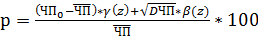 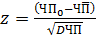 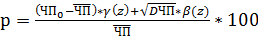 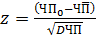 где     р - риск инвестиционного проекта; планируемая величина чистой прибыли, руб.;  среднее значение чистой прибыли при различных вариантах, руб.;  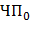 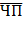 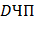 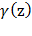 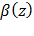 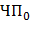 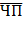 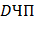 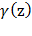 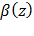 дисперсия чистой прибыли; функция Лапласа;   -  функция Гаусса. Иллюстрировать работу необходимо исходя из определенного общего замысла, по тщательно продуманному тематическому плану. Основными видами иллюстративного материала являются: чертеж, технический рисунок, схема, фотография, диаграмма и график. Иллюстрации (чертежи, графики, схемы, диаграммы и др.) следует располагать в работе непосредственно после текста, в котором они упоминаются впервые, или на следующей странице. Иллюстрации могут быть в компьютерном исполнении, в том числе и цветные. На все иллюстрации должны быть даны ссылки в работе. Иллюстрации, за исключением иллюстраций приложений, следует нумеровать арабскими цифрами сквозной нумерацией. Если рисунок один, то он обозначается «Рисунок 1». Допускается нумеровать иллюстрации в пределах раздела. В этом случае номер иллюстрации состоит из номера раздела и порядкового номера иллюстрации в разделе, разделенных точкой.  Иллюстрации должны иметь наименование.  Слово «Рисунок» и его наименование располагают под иллюстрацией посередине строки:  Рисунок 1 –  Название рисунка (с большой буквы, точку в конце не ставить) В приложении иллюстрация каждого отдельного рисунка обозначается отдельной нумерацией арабскими цифрами с добавлением перед цифрой обозначения приложения. Например:  Рисунок А.3 –  Название рисунка (с большой буквы, точку в конце не ставить) При ссылках на иллюстрации следует писать «... в соответствии с рисунком 2» при сквозной нумерации и «... в соответствии с рисунком 1.2» при нумерации в пределах раздела.  Иллюстрацию следует обособить от текста сверху и снизу одним интервалом (полуторный). В тексте документа, за исключением формул, таблиц и рисунков, не допускается: применять математический знак минус (-) перед отрицательными значениями величин (следует писать слово «минус»); применять без числовых значений математические знаки, например > (больше), < (меньше), = (равно), ≥ (больше или равно), ≤ (меньше или равно), ≠ (не равно), а также знаки № (номер), % (процент); применять индексы стандартов, технических условий и других документов без регистрационного номера. Необходимо различать в тексте дефис (-), например, «социальноэкономический» и тире (–), например, «качество – это…». Тире выполняется путем нажатия клавиш (Alt + 0150).  Если вы используете кавычки, то они должны иметь вид так называемых «елочек» («  »). Если в тексте встречаются внутренние и внешние кавычки, то они должны различаться, например, ООО «Издательство “Айрис-пресс”». В тексте могут быть приведены перечисления. Перед каждой позицией перечисления следует ставить дефис (использование других символов не допускается), запись производится с абзацного отступа. Для дальнейшей детализации перечислений необходимо использовать арабские цифры, после которых ставится скобка, запись производится с абзацного отступа. Все страницы текста письменной работы должны быть пронумерованы (включая титульный лист, аннотацию и содержание, но выставляют нумерацию с ВВЕДЕНИЯ, то есть с со страницы 4). Страницы нумеруются в нижнем правом углу. Связь основного текста с приложениями осуществляется следующим образом: если предложение не заканчивается пунктуационным знаком (.), то употребляются слова, например, «дано (показано,  указано, представлено) в приложении А. Если же предложение заканчивается точкой, то указывается само приложение в скобках с прописной буквы без точки в конце, например, (Приложение А)   В тексте работы после упоминания ссылки на литературный источник   делают следующую запись:  [18, с. 174] или [18, с. 4 – 5] – в случае цитирования материала из первоисточника; [18] – в случае передачи основной идеи текстового материала первоисточника. Все страницы должны быть пронумерованы (титульный лист считается, но ставить нумерацию начинают с введения). В общую нумерацию входят список литературы и приложения. Порядковый номер страницы проставляют в центре нижней части листа без точки. Список литературы включает библиографическое описание использованных источников и помещается после заключения. Библиографическое описание составляется в соответствии с ГОСТ.  Допускаются следующие способы группировки библиографических записей: алфавитный, систематический  или в порядке появления ссылок на источники в тексте. При алфавитном способе группировки все библиографические записи располагают по алфавиту фамилий авторов или первых слов заглавий документов. Библиографические записи произведений авторов-однофамильцев располагают в алфавите их инициалов. При систематической (тематической) группировке материала библиографические записи располагают в определенной логической последовательности в соответствии с принятой системой классификации.  Примеры записи в Списке литературы Пример оформления официальных  документов Российская Федерация. Конституция (1993) // Справочно-правовая система «Консультант Плюс»: [Электронный ресурс] / Компания «Консультант Плюс». Российская Федерация. Законы. О государственной гражданской службе Российской Федерации: федер. закон от 27.07.2004 № 79 (ред. 28.12.2017 № 423) // Справочно-правовая система «Консультант Плюс»: [Электронный ресурс] / Компания «Консультант Плюс». Ставропольский край. Законы. О потребительской корзине в Ставропольском крае от 14 июня 2001 года. № 34  [Электронный ресурс]. – Режим доступа:  https://stavregion.ru/lawbase/docs/org/4/ Российская Федерация. Министерство по налогам и сборам. О социальных налоговых вычетах : письмо МНС России от 4 февр. 2002 г. № СА-6-04/ 124 // Справочно-правовая система «Консультант Плюс»: [Электронный ресурс] / Компания «Консультант Плюс». Пример оформления книг: Тихомиров, Ю. А. История государственного управления России: учебное пособие  / Ю. В. Тихомиров. – М.: ИНФА-М, 2000. – 387 с. (для одного автора) Бабурин, С. Н. Территория государства: монография / С. Н. Бабурин, А. Н. Митрофанов. – М.: изд-во МГУ, 1997. –  225 с. (для нескольких авторов) Всемирная история  / под ред. В. Н. Черковца. – М.: Мысль, 1997. –  1440 с. (под общей или иной редакцией) Пример оформления статей из научных журналов: Хантингтон, С. Столкновение цивилизаций / С. Хантингтон // Политические исследования. – 2017. – № 1. – С. 23 – 36. Иванов, А. Г. С. Церковный раскол  / А. Г. Иванов // II Международная научно-практическая конференция (Москва, 12 – 15 августа 2017 г.). – М., 2017. – С. 123 – 136. Пример оформления диссертаций и авторефератов  Шульц, Э. Э. Отношения церкви и государства в России в первой трети XVII века: дис. ... канд. истор. наук: 07.00.02 / Шульц Эдуард Эдуардович. – М., 2002. – 234 с. Шульц, Э. Э. Отношения церкви и государства в России в первой трети XVII века: автореф. ... канд. истор. наук / Эдуард Эдуардович Шульц. – М., 2002. – 29 с. Пример оформления  газетных материалов 1. Михайлов, С. А. Августовский путч 1991 года / С. А. Михайлов // Независимая газета – 2012. – №  – 17 июня. Для источников из сети Internet: На русском языке: Морозов, Е. Ф. Последний фельдмаршал: [Электронный ресурс]. – Режим доступа: www.people.com (дата обращения 09.10.2011) На иностранном языке^ Morozov, E. Last Field Marshal. – URL: www.people.com (дата обращения 09.10.2017) В список литературы включаются и те источники, на которые нет ссылок в основном тексте, но которые фактически были использованы в работе.  Приложения оформляют как продолжение данного документа на последующих его листах. В тексте документа на все приложения должны быть даны ссылки. Приложения располагают в порядке ссылок на них в тексте документа. Каждое приложение следует начинать с новой страницы с указанием наверху посередине страницы слова «Приложение» и его обозначения. Приложение должно иметь заголовок, который записывают симметрично относительно текста с прописной буквы отдельной строкой. Приложения обозначают заглавными буквами русского алфавита, начиная с А, за исключением букв Ё, З, Й, О, Ч, Ь, Ы, Ъ. После слова «Приложение» следует буква, обозначающая его последовательность. Если в документе одно приложение, оно обозначается «Приложение А». Все приложения должны быть перечислены в содержании. Правильность и аккуратность оформления реферата являются обязательным условием его выполнения и учитываются при оценке. РЕКОМЕНДАЦИИ ПО ОРГАНИЗАЦИИ РАБОТЫ НАД РЕФЕРАТОМ, ПРИМЕРНЫЙ КАЛЕНДАРНЫЙ ПЛАН ЕГО ВЫПОЛНЕНИЯ 	3.1 	Рекомендации по организации работы над рефератом При подготовке реферата по дисциплине «История государственного управления в России» студент должен: изучить список литературы, рекомендуемой преподавателем; подобрать самостоятельно источники информации, в которых также раскрывается тема реферата,  причем  в  качестве источников информации могут использоваться и ресурсы глобальной сети Internet; составить развернутый план реферата (в течение первых двух недель после выбора темы реферата; согласовать разработанный план содержания реферата с преподавателем данной дисциплины. 	3.2 	Примерный календарный план выполнения реферата Самостоятельная работа по написанию реферата по дисциплине «История государственного управления»   осуществляется в сроки, устанавливаемые в соответствии рабочим учебным планом направления подготовки 38.03.04 «Государственное и муниципальное управление». Работу над рефератом следует выполнять в следующей последовательности, которая представлена в соответствии с таблицей. В соответствии с данной таблицей, на выполнение реферата отводится 8 недель, то есть около 2 месяцев с момента выдачи задания. Точки контроля и самоконтроля предусматривают отведение примерно 2-х недель на проработку одного раздела, 2-х недель на проверку реферата преподавателем и 2-х недель на исправление замечаний к реферату, а также на его оформление в соответствии  с требованиями ГОСТ 7.1 – 2003и данных методических указаний. Для уточнения правильности выполнения и оформления рекомендуется представление реферата в электронной форме на предварительную проверку преподавателю. 4 КРИТЕРИИ ОЦЕНКИ РЕФЕРАТА Подготовленный и оформленный в соответствии с требованиями реферат оценивается преподавателем по следующим критериям: достижение поставленной цели и задач исследования (новизна и актуальность поставленных в реферате проблем, правильность формулирования цели, определения задач исследования, правильность выбора методов решения задач и реализации цели; соответствие выводов решаемым задачам, поставленной цели, убедительность выводов); уровень эрудированности автора по изученной теме (знание автором состояния изучаемой проблематики, цитирование источников, степень использования в работе результатов исследований);  личные заслуги автора реферата (новые знания, которые получены помимо образовательной программы, новизна материала и рассмотренной проблемы, научное значение исследуемого вопроса);  культура письменного изложения материала (логичность подачи материала, грамотность автора) культура оформления материалов работы (соответствие реферата всем стандартным требованиям);  знания и умения на уровне требований стандарта данной дисциплины: знание фактического материала, усвоение общих понятий и идей;  степень обоснованности аргументов и обобщений (полнота, глубина, всесторонность раскрытия темы, корректность аргументации и системы доказательств, характер и достоверность примеров, иллюстративного материала, наличие знаний интегрированного характера, способность к обобщению); качество и ценность полученных результатов (степень завершенности реферативного исследования, спорность или однозначность выводов); - использование литературных источников.  Объективность оценки работы преподавателем заключается в определении ее положительных и отрицательных сторон, по совокупности которых он окончательно оценивает представленную работу. Качественные характеристики текста контрольной работы в процентном выражении представлены в таблице 2. Таблица 2 – Качественные характеристики текста контрольной работы 5 ПОРЯДОК ЗАЩИТЫ РЕФЕРАТА И ОТВЕТСТВЕННОСТЬ СТУДЕНТОВ ЗА ЕГО ВЫПОЛНЕНИЕ За две недели до защиты реферата студенты сдают свои рефераты на проверку и рецензию преподавателю. При положительном заключении работа допускается к защите, о чем делается запись на титульном листе работы. При отрицательной рецензии работа возвращается на доработку с последующим представлением на повторную проверку с приложением замечаний, сделанных преподавателем. Защита реферата по дисциплине «История государственного управления в России» проходит, в назначенный преподавателем данной дисциплины день и час. Защита проводится в устной форме по структурным разделам контрольной работы. При подготовке к защите реферата должен подготовить доклад для выступления в письменной форме по материалу работы (временной регламент – не более 10 мин.). В нем следует отметить актуальность, объект, предмет, цель и задачи исследования. Сформулировать степень разработанности темы и основные положения работы, наиболее важные результативные выводы. После выступления студенту могут быть заданы вопросы, как по содержанию контрольной работы, так и в целом по курсу изучаемой дисциплины.  Защита реферата работы осуществляется публично. В процессе ее публичной защиты нужно соблюдать определенные правила. Во-первых, необходимо четко соблюдать регламент. Для того чтобы уложиться в отведенное время необходимо: тщательно отобрать основные факты и примеры, исключить из текста выступления все, не относящееся напрямую к теме; исключить все повторы; весь иллюстративный материал (графики, диаграммы, таблицы, схемы) должен быть подготовлен заранее; необходимо заранее проговорить вслух текст выступления, зафиксировав время и сделав поправку на волнение, которое неизбежно увеличивает время выступления перед аудиторией. Во-вторых, доклад должен хорошо восприниматься на слух. Это предполагает: краткость, т.е. исключение из текста слов и словосочетаний, не несущих смысловой нагрузки; смысловую точность, т.е. отсутствие возможности двоякого толкования тех или иных фраз; отказ от неоправданного использования иностранных слов и сложных грамматических конструкций. И, наконец, главное: слушателю должна быть понятна логика изложения. С этой целью перед тем, как закончить свое выступление, желательно очень кратко повторить алгоритм (ход рассуждений), с помощью которого автор пришел к окончательным выводам. В-третьих, необходимо постоянно поддерживать контакт с аудиторией. Для того чтобы поддерживать постоянный контакт с аудиторией, используются разнообразные ораторские приемы: риторические вопросы; - паузы; - голосовые приемы (понижение или повышение голоса, ускорение или замедление речи, замедленное и отчетливое произнесение некоторых слов); жестикуляция;  прямое требование внимания. Для того, чтобы обеспечить благоприятный режим восприятия графической информации необходимо соблюдать следующие правила: Величина букв и цифр должна быть такой, чтобы слушатель, находящийся за последним столом, мог без напряжения органов зрения воспринимать графическую информацию. Для аудитории длиной 10 – 15 метров (т.е. для аудитории до 100 слушателей) величина букв на экране или доске должна быть не менее 10 – 15 сантиметров. Для экранной проекции желательно выбирать только прямые шрифты. Буквы желательно выбирать только черного цвета на белом фоне. Не рекомендуется злоупотреблять раскраской букв. Все надписи должны быть горизонтальными, т.к. движение глаз слева направо для европейца привычно, а сверху вниз или снизу вверх затруднено. Не рекомендуется сокращать слова, кроме общепринятых типа «и др.», «и т.д.». В заголовках и надписях запрещается делать переносы слов. Психологи отмечают, что не всякая часть зрительного поля привлекает одинаковое внимание. Распределение внимания по кадру выглядит так: 61 % - верхняя часть кадра, 39 % - нижняя часть кадра. Если кадр разбить на четыре равных четверти, то распределение внимания соответственно будет следующее: Отсюда следует, что все заголовки рационально делать только вверху, а не так, как это принято в книгах – снизу рисунка. При необходимости демонстрации сложного образа его следует расчленять на логические порции и демонстрировать поэтапно. В этом случае можно использовать динамические чертежи, т.е. последовательные рисунки, несущие нарастающую информацию. Оптимизируя каждый кадр, следует обратить внимание на загруженность графиков, таблиц и схем. Опыт подсказывает, что на одном графике оптимально располагать не более 4-х кривых, причем выделять их цветом, а не другими кодами (точками, крестиками, пунктиром и т.п.). Расцвечивание информации улучшает ее восприятие, кодирование цветом воспринимается лучше, чем формой. При демонстрации таблиц следует помнить, что их перегрузка делает таблицы нечитабельными, внимание аудитории рассеивается, и материал плохо воспринимается. Главная проблема, которую предстоит решить докладчику, заключается в том, чтобы оптимально распределить информацию между вербальным (словесным) и визуальным (зрительным) потоками информации. Для этого необходимо соблюдать следующие правила: Не перегружать кадр текстовой информацией, которую можно объяснить вербально. Каждый кадр должен появляться на экране строго в том месте вербального объяснения, когда речь начинается об этом объекте. Как только объяснение данного экранного образа заканчивается, необходимо сейчас же прекратить его демонстрацию на экране. Нельзя, высвечивая даже самый простой рисунок, не давать при этом краткого объяснения. В аудитории всегда найдется слушатель, который не поймет, что показано на экране. Качество выполнения студентом его самостоятельной работы отмечается на титульном листе реферата в графе «оценка» записью преподавателя «зачтено/не зачтено» и удостоверяется его подписью.  Не допускается сдача скачанных из сети Internet рефератов, поскольку, во-первых, это приводит к формализации получения знаний, во-вторых, в мировой практике ведется борьба с плагиатом при сдаче различных видов самостоятельной работы студентов вплоть до их отчисления из ВУЗа. В подобном случае контрольная работа принимается к защите и выдается новая тема. Студент, не защитивший реферат, считается не выполнившим учебный план и не может быть допущен к экзамену. СПИСОК РЕКОМЕНДУЕМОЙ ЛИТЕРАТУРЫ Основная литература 1. Мухаев, Р.Т. История государственного управления в России [Текст]: учебник для студентов вузов / Р. Т. Мухаев. – М.: ЮНИТИ-ДАНА, 2012. – 319 с.  История государственного управления в России [Текст]: учебник для студентов вузов / под ред. А. Н. Марковой, Ю. К. Федулова. – изд. 4-е, перераб. и доп. – М.: ЮНИТИ-ДАНА, 2012. – 319 с. Дополнительная литература История государственного управления России [Текст]: учебник для студентов вузов / отв. ред. В. Г. Игнатов. – Ростов н/Д: Феникс, 2010. – 608 с. История государственного управления в России [Текст]: учебник для студентов вузов / под ред. Р. Г. Пихои. – Изд. 3-е, перераб. и доп. – М.: РАГС, 2008. – 400 с.  История государственного управления в России (X – XXI вв.) [Текст]: хрестоматия / под ред. Р. Г. Пихои ; Рос. акад. гос. службы при Президенте РФ. – М. : Издательство РАГС, 2012. – 591 с. История государства и права России [Текст]: учебник для вузов / В. М. Клеандрова, Р. С. Мулукаев, А. А. Сенцов [и др.]. – М.: Проспект, 2009. – 576 с. Краснов, Ю. К. История государства и права России [Текст]: учебное пособие. / Ю. К. Краснов. – М., 2009. – 287 с. Пикулькин, А. В. Система государственного управления: учебник для вузов / А. В. Пикулькин. – 4-е изд., перераб. и доп. – М. : ЮНИТИ, 2010. – 399 с.  Плотицына, Л. А. История государственного управления в России [Текст]: учебник для студентов вузов / Л. А. Плотицына. – В 2-х ч.  – М. : Финакадемия, 2009. – 359 с. Щепетев, В. И. История государственного управления в России [Текст]: учебное пособие / В. И. Щепетев. – М.: ВЛАДОС, 2010. – 512 с.  Перечень ресурсов информационно-телекоммуникационной сети «Интернет» Профессиональная база данных «Университетская информационная система РОССИЯ (УИС РОССИЯ)» // Режим доступа: https://uisrussia.msu.ru/index.php Сайт федерального портала «Российское образование» // Режим доступа: http:// www.edu.ru. Сайт 	федерального 	центра 	информационно-образовательных ресурсов //Режим доступа: http://fcior.edu.ru/  Сайт Российской Государственной Библиотеки  «История России в Рунете» // Режим доступа: http://www.rsl.ru/ru/s3/s331/s122/s1224791   Журнал «Государственная власть и местное самоуправление» // Режим доступа: http://www.lawinfo.ru/catalog/magazines/gosudarstvennaja-vlasti-mestnoe-samoupravlenie   ПРИЛОЖЕНИЕ                                                                Министерство науки и высшего образования Российской Федерации ФГАОУ ВО «Северо-Кавказский федеральный университет» ИНСТИТУТ ЭКОНОМИКИ И УПРАВЛЕНИЯ Кафедра государственного, муниципального управления и экономики труда Р Е Ф Е Р А Т по дисциплине ««История государственного управления в России» «Название темы реферата» 	 	 	 	 	 	Выполнил:      студент(ка) _ курса ИЭиУ,      38.03.04  Государственное и                                                     муниципальное управление                                       	 	 	 	 	 	группа – ГМУ –                                                    Проверил:                                                   доцент Пьянов А.И.                                                               Работа защищена «____»_________20__  г.                                                     Оценка:_____________________                                                     __________________ Пьянов А.И. Ставрополь, 20__ МЕТОДИЧЕСКИЕ РЕКОМЕНДАЦИИ  для студентов по организации самостоятельной работы по дисциплине «История государственного управления в России» для студентов направления подготовки 38.04.03 Государственное и муниципальное управление  направленность (профиль) Государственная и муниципальная служба  Составитель: А.И. Пьянов Корректор Компьютерная верстка  Подписано в печать . Формат  60×84 1/6   Усл. п.л.   Уч.-изд. л. .   Печать офсетная. Заказ №  . Тираж 20.  __________________________________________________________________ Отпечатано в Издательско-полиграфическом комплексе ФГАОУ ВПО «Северо-Кавказский федеральный университет» 355009, г. Ставрополь, пр. Кулакова, 2  СОГЛАСОВАНОДиректор Института _______________________,кандидат философских наук_______________________Одобрено:Решением Ученого Советаот «22» апреля 2022 г. протокол № 5УТВЕРЖДАЮРектор АНО ВО «СГЛА»_______________ Храмешин С.Н.Направление подготовки38.03.04 Государственное и муниципальное управление Направленность (профиль)Государственная, муниципальная служба и кадровая политикаКафедрамеждународных отношений и социально-экономических наукФорма обученияГод начала обученияОчная2022Реализуется в семестре2, курс 1Внутренние причины Внутренние причины Социально-экономические причины: Социально-политические причины:  Социокультурные причины: Внешние причины Внешние причины Геополитический фактор: Категория служилых людей Место службы Порядок поступления на службу Вознаграждение за службу Служилые люди «по отечеству» Служилые люди «по прибору» Служилые люди «по призыву» Период Полномочия Функции Организационная структура 1711 - 1725 гг. 1725 – 1730 гг. 1730 – 1740 гг. 1740 – 1760 гг. Период Полномочия Функции Организационная структура 1711 - 1725 гг. 1725 – 1730 гг. 1730 – 1740 гг. 1740 – 1760 гг. Классные чины Гражданская служба Придворная служба Военная служба Уровни территориально правления Высшее должностное лицо Организационная структура органа управления Полномочия и функции Период Название органа власти Кем из монархов была приято решение о его создании Полномочия 1725 – 1730 гг. 1730 – 1740 гг. 1740 – 1760 гг. Период Полномочия Функции Организационная структура 1762 – 1796 гг. 1796 – 1801 гг. Период Полномочия Функции Организационная структура 1762 – 1796 гг. 1796 – 1801 гг. Период Полномочия Функции Кто входил в состав этих органов? 1725 – 1730 гг. 1730 – 1740 гг. 1740 – 1760 гг. 1762 – 1796 гг. 1796 – 1801 гг. Название реформы Александр II Александр II Александр III Александр III Характер изменений Название реформы Нормативные правовые акты Основные содержание Нормативные правовые акты Основные содержание Характер изменений Крестьянская реформа Земская реформа Судебная реформа Городская реформа Реформа полиции Реформа образования Промышленность Продовольственная диктатура Сельское хозяйство Пример СОДЕРЖАНИЕ первая свободная строка вторая свободная строка Введение                                                                                                         8 Заголовок 1-го  раздела                                                                            12       1.1 Заголовок 1-подраздела 1-го раздела                                            12       1.2 Заголовок 2-го подраздела 1-го раздела                                        24 Заголовок 2-го раздела                                                                             45 ….. и т.д. Заключение                                                                                                  63 Список литературы                                                                                   68 Пример  ВВЕДЕНИЕ первая свободная строка вторая свободная строка  С абзацного отступа в 1,27 см текст введения. Выравнивание текста по ширине. Переносы в тексте не допускаются. Пример 1 НАЗВАНИЕ РАЗДЕЛА ПО ЦЕНТРУ  ПРОПИСНЫМИ БУКВАМИ БЕЗ ПЕРЕНОСОВ И БЕЗ ТОЧКИ В КОНЦЕ  (Каждый раздел с новой страницы)  первая свободная строка вторая свободная строка 1.1 Название подраздела 1.1 без точки (с абзацного отступа, выравнивание по ширине) одна свободная строка  Текст подраздела 1.1 Текст подраздела 1.1 Текст подраздела 1.1 Текст подраздела 1.1 Текст подраздела 1.1 первая свободная строка вторая свободная строка 1.2 Название подраздела 1.2 без точки (с абзацного отступа, выравнивание по ширине) одна свободная строка  Текст подраздела 1.2 Текст подраздела 1.2 Текст подраздела 1.2 Текст подраздела 1.2 Текст подраздела 1.2 Текст подраздела 1.2  Наименование Наименование Наименование Наименование 1 2 3 4 1 2 3 4 Наименование Наименование Наименование Наименование 1 2 3 4 1 2 3 4 № пп Наименование этапа № недели Выбор темы реферата 1 неделя семестра Работа над рефератом 2 – 8 недели семестра  Проверка реферата 9 – 10 недели семестра Исправление замечаний   10 – 11 недели семестра Защита реферата 12 неделя семестра № п/п Качественные характеристики  Макс. % итоговой оценки 1 2 3 I. Оценка работы по формальным критериям: 30 1 Соблюдение сроков сдачи работы по этапам написания 4 2 Внешний вид работы и правильность оформления титульного листа 2 3 Наличие правильно оформленного плана 2 4 Наличие внутренней рубрикации глав и параграфов 2 5 Указание страниц в плане работы и их нумерация в тексте 2 6 Наличие в тексте сносок и гиперссылок 3 7 Правильность цитирования 2 8 Наглядность иллюстративного материала 3 9 Качество дополнительных приложений 3 10 Правильность оформления списка литературы 5 11 Использование иностранной литературы в тексте работы и в списке литературы. 2 II. Оценка работы по содержанию 70 1 Логическая структура работы и ее отражение в плане 4 2 Глубина рубрикации и сбалансированность разделов 2 3 Соответствие содержания работы заявленной теме 5 4 Соответствие содержания разделов их названию 5 5 Степень самостоятельности в изложении 10 6 Наличие элементов научной новизны 10 7 Умение делать выводы 15 8 Качество содержания 15 9 Знание новейшей литературы 4 10 Наличие ошибок принципиального характера -35 41% 20% 25% 14% 